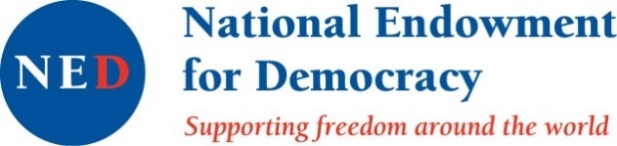 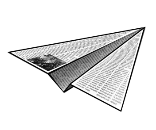 ԶԵԿՈՒՅՑՀԱՅԱՍՏԱՆՈՒՄ ԽՈՍՔԻ ԱԶԱՏՈՒԹՅԱՆ ՎԻՃԱԿԻ ԵՎ ԼՐԱԳՐՈՂՆԵՐԻՈՒ ԶԼՄ-ՆԵՐԻ ԻՐԱՎՈՒՆՔՆԵՐԻ 2023Թ․ԱՌԱՋԻՆ ԵՌԱՄՍՅԱԿԻ ԽԱԽՏՈՒՄՆԵՐԻ ՄԱՍԻՆ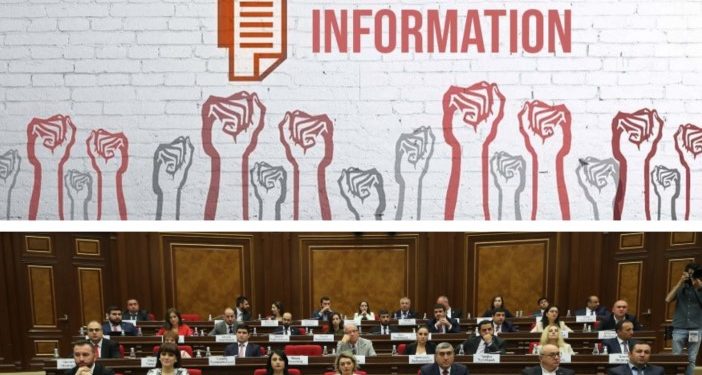 Խոսքի ազատության պաշտպանության կոմիտեն պարբերաբար հանրությանն է ներկայացնում իր զեկույցները՝ հայաստանյան լրատվամիջոցների և դրանց աշխատակիցների գործունեության միջավայրի ու խնդիրների, խոսքի ազատության վիճակի, ԶԼՄ-ների և լրագրողների իրավունքների խախտումների մասին։ Սույն զեկույցում արտացոլված են 2023թ․ առաջին եռամսկակի տվյալները:Զեկույցում տեղ գտած փաստերի հավաքագրման աղբյուրներն են. - ԽԱՊԿ-ի «թեժ գծով» ստացված ահազանգերը,- ԽԱՊԿ-ի փորձագետների հանդիպումներն ու զրույցները ԶԼՄ-ների աշխատակիցների հետ,- պետական մարմիններին ուղարկված պաշտոնական հարցումների պատասխանները,- ԶԼՄ-ների ներգրավվածությամբ դատական գործերի նյութերը,- գործընկեր լրագրողական կազմակերպությունների տարածած նյութերը,- ԶԼՄ-ների հրապարակումները։   ԲովանդակությունՀամառոտ ամփոփում    ․․․․․․․․․․․․․․․․․․․․․․․․․․․․․․․․․․․․․․․․․․․․․․․․․․․․․․․․․․  3Լրատվամիջոցների գործունեության միջավայրը    ․․․․․․․․․․․․․․․․․․․․․․․․․․ 4Լրատվամիջոցների իրավունքների խախտումներ (ընդհանուր թվեր)  … 12Ֆիզիկական բռնություններ լրագրողների նկատմամբ      ․․․․․․․․․․․․․․․․․․  14
Ճնշումներ ԶԼՄ-ների և դրանց աշխատակիցների նկատմամբ  ․․․․․․․․․․․  15Տեղեկություն ստանալու և տարածելու իրավունքի խախտումներ ․․․․․․․․ 53           ԶԼՄ-ների գործունեությանն առնչվող այլ իրադարձություններ ․․․․․․․․․․․․61 Ծրագրի ղեկավար Աշոտ ՄելիքյանՄեդիա փորձագետ Հասմիկ ԲուդաղյանԶեկույցում տեղ գտած տեսակետները և գնահատականները ԽԱՊԿ-ինն են և կարող են չհամընկնել «Հանուն ժողովրդավարության ազգային հիմնադրամ» միջազգային կազմակերպության տեսակետների և դիրքորոշումների հետ:ՀԱՄԱՌՈՏ ԱՄՓՈՓՈՒՄ	2023թ․ առաջին եռամսյակի ընթացքում իրականացված դիտարկումների արդյունքները հատկապես մտահոգիչ են տեղեկատվության ազատության սահմանափակումների առումով։ Պետական մարմիններից տեղեկություններ ստանալու խնդիրներից, ԶԼՄ-ների և դրանց ներկայացուցիչների հարցումների անհիմն մերժման կամ դրանց ոչ ամբողջական, լղոզված պատասխաններ տրամադրելու փաստերից զատ, արձանագրվել են իշխանությունների մի շարք ռեգրեսիվ նախաձեռնություններ, որոնցով փորձ է արվում օրինական հիմքեր ստեղծել պաշտոնական տվյալների տրամադրումը սահմանափակելու համար։	Այսպես՝ դեռևս 2022թ․ դեկտեմբերի 22-ին ՀՀ արդարադատության նախարարությունը e-draft.am կայքում հրապարակեց, իսկ 2023-ի հունվարի կեսից քննարկման դրեց «Ռազմական դրության իրավական ռեժիմի մասին» ՀՀ օրենքում փոփոխություններ ու լրացումներ կատարելու մասին նախագիծը, որն այդ ռեժիմի պայմաններում չարդարացված խիստ սահմանափակումներ է ենթադրում համացանցի հասանելիության և ԶԼՄ-ների գործունեության համար։ Դրանց վերաբերող դրույթները պատշաճ պատճառաբանված չեն և լի են կամայականությունների հնարավորություն տվող սողանցքներով։Ավելի ուշ՝ մարտի 1-ին, Ազգային ժողովն ընդունեց ՀՀ կառավարության առաջարկած օրինագծերի ծավալուն մի փաթեթ, որի հիմքում «Պետական գաղտնիքի մասին» նոր օրենքն էր։ Ի թիվս շատ այլ վիճահարույց փոփոխությունների, փաթեթում ներառված էր նաև լրացում «Տեղեկատվության ազատության մասին» օրենքում։ Համաձայն դրա՝ պաշտոնական տվյալների տրամադրման հարցումները ենթակա են մերժման, եթե պարունակում են «սահմանափակ տարածման ծառայողական տեղեկություն»։ Սուբյեկտիվ որոշումների տեղիք տվող այս ձևակերպմամբ նույնպես  լայն հնարավորություններ են ստեղծվում կամայականությունների համար, քանի որ սրա տակ կարող է ընկնել պետական մարմիններում առկա ցանկացած փաստաթուղթ։	Ընդ որում՝ արդեն սովորական պրակտիկա է դարձել, որ այդ հետադիմական օրինագծերը, նախքան հրապարակվելը կամ շրջանառության մեջ դրվելը, պատշաճ չեն քննարկվում մասնագիտացված հասարակական կառույցների հետ։ Մինչդեռ, լրագրողական ՀԿ-ների, օրենսդիր և գործադիր իշխանությունների ներկայացուցիչների միջև նախորդ տարի ստորագրված եռակողմ Հուշագիրը հակառակ մոտեցում և վերաբերմունք է նախատեսում։ 	Լրագրողական կազմակերպություններն այս գործընթացների առնչությամբ հանդես են եկել հայտարարություններով՝ պահանջելով հանրային, փորձագիտական  (այդ թվում՝ միջազգային) քննարկումներ ապահովել խնդրահարույց օրենսդրական նախաձեռնությունների շուրջ, ինչպես նաև՝ հավատարիմ մնալ ժողովրդավարական արժեքներին ու կառավարության գործունեության թափանցիկությունը ապահովելու հանձնառությանը։ Մինչդեռ՝ այսպիսի հետադիմական օրենսդրական փոփոխությունները կարող են բացասաբար ազդել հանրության առջև իշխանությունների հաշվետվողականության ապահովման վրա, նպաստել  կոռուպցիոն ռիսկերի ավելացմանը։Այս առումով հատկանշական է Հայաստանի վարկանիշի նվազումը՝ ըստ կոռուպցիայի ընկալման համաթվի (սրա մանրամասները ներկայացված են «Լրագրողների գործունեության միջավայրը» բաժնում)։ Սա համադրելի է այն մտահոգիչ վիճակագրություն հետ, որը ԽԱՊԿ-ն ստացել է առաջին եռամսյակի ընթացքում պաշտոնական տեղեկություններ ստանալու և տարածելու իրավունքի խախտումներն ուսումնասիրելիս։ Մասնավորապես՝ արձանագրվել է այդպիսի խախտումների 48 դեպք, ինչը 3-ով ավելի է, քան անցած տարվա նույն ժամանակահատվածի տվյալը։	Դիտարկվող ժամանակահատվածի առանձնահատկություններից է նաև այն, որ եռամսյակի ընթացքում չի գրանցվել լրատվամիջոցների ներկայացուցիչների նկատմամբ ֆիզիկական բռնության ոչ մի դեպք։ Սակայն  նախորդ տարվա նույն ժամանակահատվածի համեմատ 4-ով ավելացել է տարատեսակ այլ ճնշումների թիվը՝ հասնելով 16-ի։ ԼՐԱՏՎԱՄԻՋՈՑՆԵՐԻ ԳՈՐԾՈՒՆԵՈՒԹՅԱՆ ՄԻՋԱՎԱՅՐԸ	Հունվար-մարտ ամիսներին, ըստ ձևավորված ավանդույթի,  հեղինակավոր միջազգային կազմակերպությունները հրապարակեցին իրենց տարեկան զեկույցները՝ անդրադառնալով նաև մեր երկրի իրավիճակին մեդիա ոլորտում։ Այդ փաստաթղթերը քննարկման առարկա են դարձել ինչպես պետական, քաղաքական, այնպես էլ հասարակական կառույցների շրջանում և ԶԼՄ-ներում։	Այսպես, հունվարի 12-ին միջազգային իրավապաշտպան Human Rights Watch կազմակերպությունն իր՝ «Մարդու իրավունքներն աշխարհում-2022» զեկույցում հայաստանյան մեդիա գործունեությունը ներկայացնելիս հղում է կատարել ԽԱՊԿ տվյալներին և շեշտել, որ լրատվամիջոցների ներկայացուցիչների նկատմամբ բռնությունների մեծ թիվ է գրանցվել ընդդիմադիր ուժերի բողոքի ակցիաների լուսաբանման ժամանակ, իսկ որպես դրական փոփոխություն նշվել է այսպես կոչված «ծանր վիրավորանքի» ապաքրեականացումը։ Զեկույցում հատուկ ուշադրություն է դարձվել, որ չնայած պաշտոնական տվյալների անհիմն չտրամադրելու համար օրենսդրորեն սահմանված տուգանքների չափը մեծացվել է, սակայն տեղեկություններ ստանալու և տարածելու իրավունքի խախտման դեպքերի թիվը չի նվազել։ Այս հարցը եղել է նաև հայաստանյան լրագրողական կառույցների ուշադրության կենտրոնում, ինչին մանրամասն կանդրադառնանք ստորև։	Ըստ Freedom House միջազգային  իրավապաշտպան կազմակերպության էլ  Հայաստանը շարունակում է դասվել «մասնակի ազատ» երկրների շարքին։ Մարտի 9-ին հրապարակած՝ «Ազատությունն աշխարհում-2023» տարեկան զեկույցում ներկայացվել է քաղաքական իրավունքների և քաղաքացիական ազատությունների վիճակը, և ՀՀ վարկանիշը 2022թ.-ին գնահատվել է 54՝ 100 բալանոց սանդղակով (նախորդ տարվա զեկույցում Հայաստանն ուներ 55 միավոր):  	  ԽԱՊԿ տվյալներին՝ մասնավորապես լրատվամիջոցների ներկայացուցիչների հանդեպ կիրառված ֆիզիկական բռնությունների առնչությամբ, հղում է կատարվել նաև ԱՄՆ պետքարտուղարությունը մարտի 20-ին հրապարակած իր տարեկան զեկույցում, որում ներկայացնում է ընդհանուր առմամբ մարդու իրավունքների վիճակը տարբեր երկրներում ու նաև Հայաստանում։ Հատկանշական է, որ այս անգամ փաստաթղթում  նշվում է, որ երկրում առկա է համակարգային կոռուպցիայի ժառանգություն բազմաթիվ ոլորտներում, ինչպես նաև մտահոգություն է արտահայտվում պաշտոնյաների ներգրավմամբ պետական միջոցների յուրացման և կասկածելի բիզնես գործունեություն ծավալելու առնչությամբ։ 
	Ավելի վաղ այս խնդիրների վրա ուշադրություն էր հրավիրել «Թրանսփերենսի Ինթերնեշնլ» միջազգային կազմակերպությունը, որի հունվարի 31-ին հրապարակած տարեկան զեկույցի համաձայն՝ աշխարհում կոռուպցիայի ընկալման համաթվում Հայաստանի վարկանիշն իջել է, և մեր երկիրը հայտնվել է 63-րդ տեղում՝ նախորդ տարվա 58-րդի փոխարեն։Այս հետընթացը կանխատեսելի էր, քանի որ կոռուպցիայի դեմ պայքարը սկսվում է տեղեկատվության ազատությունից, հանրության առջև կառավարության գործունեության թափանցիկությունից ու հաշվետվողականությունից, իսկ վերջին շրջանում նկատվող միտումը հակառակն է և բնորոշվում է պաշտոնական տվյալների տրամադրման անհիմն մերժումների և խոչընդոտումների դեպքերի ավելացմամբ։Հայաստանում ներկայումս գոյացել է տեղեկատվության ազատությունը սահմանափակող օրենսդրական նախաձեռնությունների մի ամբողջ ռեգրեսիվ շղթա։ Իշխանություններն ակտիվորեն առաջ են մղում այնպիսի փոփոխություններ, որոնք էլ ավելի են բարդացնում տեղեկությունների տրամադրման գործընթացը։ Այսպես՝ խորհրդարանը մարտի 1-ին ընդունեց «Պետական գաղտնիքի մասին» օրենքում փոփոխությունների նախագիծը, որով էապես ընդլայնվում է այդ գաղտնիքի շրջանակները և խստացվում է պատասխանատվությունը։ Քննարկման մեջ է «Ռազմական դրության իրավական ռեժիմի մասին» օրենքում փոփոխություններ ու լրացումներ կատարելու նախագիծը, որը լայն հնարավորություններ է տալիս կամայական և անհամաչափ սահմանափակումներ կիրառելու համար։ Մասնավորապես, դա վերաբերում է կարծիքի արտահայտման ազատությանը, հեռուստատեսությամբ հեռարձակվող և համացանցի միջոցով տարածվող բովանդակությանը, ՀՀ տարածքում սոցիալական ցանցերի, ինտերնետային կայքերի, հավելվածների գործունեությանը, որը կարող է կասեցվել (արգելափակվել) կամ կրճատվել հասանելիությունը։
	Այս կապակցությամբ լրագրողական 11 կազմակերպություններ հունվարի 12-ին հանդես եկան համատեղ հայտարարությամբ՝ համոզմունք հայտնելով, որ 
օրինագծի վերոնշյալ դրույթներն այս տեսքով հիմնված չեն պատշաճ քննարկումների, ակնհայտ ռիսկերի գնահատման ու հնարավոր խիստ բացասական հետևանքների վերլուծության վրա, և հետևաբար ամբողջությամբ մերժելի են։ Անկասկած, հատկապես ռազմական դրության պայմաններում էլ ավելի է կարևորվում կեղծ լուրերի, ապատեղեկատվության, թշնամական քարոզչության և կիբերհարձակումների դեմ պայքարը։ Սակայն դրա հետ կապված օրենսդրական կարգավորումները պետք է լինեն ողջամիտ, առավել հստակ՝ առանց  կամայականությունների հնարավորություն տվող սողանցքների։ 	Ռեգրեսիվ օրենսդրական գործընթացների շղթան շարունակվեց մարտի 1-ին, երբ Ազգային ժողովն ընդունեց ՀՀ կառավարության առաջարկած օրինագծերի ծավալուն մի փաթեթ, որի հիմքում «Պետական գաղտնիքի մասին» նոր օրենքն է, որով, ի դեպ, երկարաձգվել են տեղեկությունների գաղտնագրման ժամկետները, փոփոխվել են գաղտնազերծման ընթացակարգերը։ Նոր սահմանափակում է մտցվել նաև «Տեղեկատվության ազատության մասին» օրենքում։ Մասնավորապես՝ դրա 8-րդ հոդվածի 1-ին մասի 1-ին կետում, որը նախատեսում է տեղեկատվության մերժում, եթե այն «պարունակում է պետական, բանկային, առևտրային գաղտնիք», ավելացվեցին «կամ սահմանափակ տարածման ծառայողական տեղեկություն» բառերը։ Այս փոփոխությամբ, ըստ էության, խեղաթյուրվեց և արժեզրկվեց ամբողջ այդ օրենքը։ Նախ՝ առնվազն հստակ չէ, թե ինչ չափանիշներով է բնորոշվում «սահմանափակ տարածման ծառայողական տեղեկություն»-ը, և, բացի այդ, խիստ վիճահարույց է տվյալ սահմանափակման հիմնավորումը։ Ստացվում է, որ պետական կառույցներում շրջանառվող գրեթե յուրաքանչյուր փաստաթուղթ, նույնիսկ եթե այն որևէ գաղտնիություն չունի, կարող է բնութագրվել որպես «սահմանափակ տարածման ծառայողական տեղեկություն» պարունակող։ Այս հասկացության ձևակերպումը այնքան ընդհանրական է, որ դրա տակ կարող են թաքնվել, օրինակ, պետական մարմինների և պաշտոնատար անձանց գործունեության ստվերոտ կողմերը, բացթողումներն ու չարաշահումները, որոնք ժողովրդավարությանը ձգտող ցանկացած երկրում պետք է հասարակության ու մամուլի քննադատության թիրախ դառնան։ 	Պաշտոնական տվյալների մատչելիության սահմանափակմանը, բացթողումների ու չարաշահումների կոծկմանն է ուղղված նաև շրջանառության մեջ դրված մեկ այլ՝ «Էկոլոգիական տեղեկատվության մասին» նոր օրենքի նախագիծը։ Ըստ դրա՝ նույն տրամաբանությամբ խիստ սահմանափակվում է նաև բնապահպանությանը վերաբերող տվյալների տրամադրումը։ Այս առնչությամբ ևս մասնագիտացված լրագրողական կազմակերպությունները հանդես եկան հայտարարությամբ և խիստ քննադատական վերաբերմունք արտահայտեցին։Հատկապես մտահոգիչ է, որ նախքան հրապարակելը կամ շրջանառության մեջ դնելն այդ օրինագծերը պատշաճ չեն քննարկվել մասնագիտացված հասարակական կառույցների հետ։ Մինչդեռ՝ անցած տարվա ապրիլի 19-ին լրագրողական 11 կազմակերպություններ Հուշագիր ստորագրեցին օրենսդիր մարմնի (ի դեմս ԱԺ կրթության, գիտության, մշակույթի, երիտասարդության և սպորտի հարցերով հանձնաժողովի նախագահի) և գործադիր իշխանության (ի դեմս ՀՀ արդարադատության նախարարի տեղակալի) հետ առ այն, որ ինֆորմացիոն ոլորտին վերաբերող օրենքների յուրաքանչյուր փոփոխություն պետք է իրականացվի այժմ մշակման փուլում գտնվող օրենսդրական բարեփոխումների Հայեցակարգի սկզբունքների հիման վրա՝ մասնագիտական քննարկումներ անցկացնելով գաղափարների ծագման փուլից սկսած։ Սակայն փաստերը վկայում են, որ անցած մոտ մեկ տարվա ընթացքում Հուշագրով ամրագրված պայմանավորվածությունները մի շարք դեպքերում իշխանությունների կողմից չեն պահպանվել։ 
	Լրագրողական կազմակերպությունները հերթական հայտարարությամբ մարտի 13-ին պահանջեցին ՀՀ նախագահից՝ չստորագրել «Պետական գաղտնիքի մասին» նոր օրենքի և դրա հետ ընդունված օրենսդրական փոփոխությունների փաթեթը, հատկապես ուշադրություն դարձնել «Տեղեկատվության ազատության մասին» օրենքում կատարված լրացման վրա և ուղարկել այն Սահմանադրական դատարան՝ որոշելու այդ փաստաթղթի համապատասխանությունը ՀՀ Սահմանադրությանը (մարտի 24-ին, այնուամենայնիվ, ՀՀ նախագահն այն ստորագրեց)։Հայտարարության հեղինակները Ազգային ժողովից և ՀՀ կառավարությունից պահանջեցին  «Էկոլոգիական տեղեկատվության մասին» օրինագիծը և «Ռազմական դրության իրավական ռեժիմի մասին» օրենքում փոփոխությունների և լրացումների նախագիծը հանել շրջանառությունից, դրանց վերաբերյալ նախաձեռնել լրացուցիչ  ուսումնասիրություններ և լայն քննարկումներ փորձագիտական շրջանակների հետ, ինչպես նաև ուղարկել այդ փաստաթղթերը միջազգային փորձաքննության։  Այս հայտարարություններից հետո Արդարադատության նախարարությունը ԽԱՊԿ-ին հղված նամակով հայտնել է, որ «Ռազմական դրության իրավական ռեժիմի մասին» օրենքում փոփոխություններ և լրացումներ կատարելու մասին» օրենքի նախագիծը շահագրգիռ մարմիններին ուղարկելուց բացի, քննարկումներ են տեղի ունեցել Ազգային անվտանգության ծառայության, Անվտանգության խորհրդի, Պաշտպանության, Ներքին գործերի նախարարությունների և այլ մարմինների ներկայացուցիչների հետ: Ներկայացված դիտողությունների ու առաջարկությունների հիման վրա էլ կատարվել են համապատասխան փոփոխություններ և լրացումներ: Ի դեպ, այդ քննարկումներից մեկին ներկա է եղել Խոսքի ազատության պաշտպանության կոմիտեի նախագահը և առաջարկել մեդիային առնչվող դրույթները հանել և քննարկումներ սկսել բուն խնդիրների վերհանման և դրանց հնարավոր լուծումներ գտնելու ուղղությամբ, որից հետո միայն մշակել օրենսդրական առաջարկությունները։
	Ինչ վերաբերում է «Պետական գաղտնիքի մասին» և «Էկոլոգիական տեղեկատվության մասին» օրենքների նախագծերին՝ գերատեսչությունը նշել է, որ դրանք մշակվել են համապատասխանաբար Ազգային անվտանգության ծառայության և Ազգային ժողովի կողմից: 
	Բազմիցս հնչած սուր քննադատության արդյունքն եղավ այն, որ հունվարի 16-ին ԱԺ ներկայացված՝ «Էկոլոգիական տեղեկատվության մասին» ՀՀ օրենքի նախագիծը և դրա հետ փոխկապակցված՝ «Տեղեկատվության ազատության մասին» ՀՀ օրենքում փոփոխություններ կատարելու մասին», «ՀՀ քրեական օրենսգրքում լրացումներ կատարելու մասին»  օրենքների նախագծերի փաթեթը, մարտի 9-ին հեղինակը հետ վերցրեց։
	Առհասարակ 2018 թվականի հեղափոխությունից հետո դժվար է հիշել, որ նոր իշխանությունները ընդունեին գեթ մեկ օրենք, որը հասարակության և մամուլի համար ավելի հասանելի կդարձներ պաշտոնական տվյալները։ Հակառակը՝ նախորդ իշխանությունների կիրառած սահմանափակումներին ավելացան նորերը։ Դեռ 2018-ին Խոսքի ազատության պաշտպանության կոմիտեն և գործընկեր կազմակերպությունները նոր կառավարությանն ու խորհրդարանին հիշեցրին, որ 2016-ին՝ Սերժ Սարգսյանի օրոք, ընդունվել է «Գնումների մասին» օրենք, որով պետության առաջին 3 դեմքերի՝ ՀՀ նախագահի, Վարչապետի և ԱԺ նախագահի ներկայացուցչական ծախսերը համարվում են պետական գաղտնիք։ Ոլորտի մասնագետները հեղափոխականներին հորդորեցին փոխել կոռուպցիոն ռիսկեր պարունակող այս իրողությունը, նույնիսկ օրինագիծ մշակեցին ու առաջարկեցին, բայց օրենքը մնաց նույնը։ 	Մտահոգիչ է, որ ժողովրդավարությունը որպես ազգային բրենդ ներկայացնող նոր իշխանությունը մի կողմից ցանկություն չունի շտկելու նախկինների սխալները, մյուս կողմից՝ խնդրահարույց նոր նախաձեռնություններով է հանդես գալիս։
	Ի դեպ, Կառավարության 2022թ․ դեկտեմբերի 29-ի որոշմամբ էլ՝ մարզպետարանների Տեղեկատվության և հասարակայնության հետ կապերի ստորաբաժանումները վերացվում են և միավորվում Անձնակազմի կառավարման, փաստաթղթաշրջանառության և հասարակայնության հետ կապերի վարչության ներքո։ Այս քայլով պաշտոնական տեղեկությունների տրամադրման հարցում իրավիճակը կարող է ավելի վատթարանալ, քանի որ առանց այն էլ մամուլի խոսնակների կամ հասարակայնության հետ կապերի բաժինների աշխատանքի կատարելագործման, կադրերի պատրաստման ու վերապատրաստման խիստ կարիք կա։ Իսկ այս խնդիրները լուծելու փոխարեն կառավարությունը, փաստորեն, հրաժարվում է մարզերում պաշտոնական տեղեկատվության մասնագիտացված ստորաբաժանումներ ունենալուց։ Այս որոշումը, անկասկած, կբարդացնի մարզպետարանների հետ լրատվամիջոցների աշխատանքը և լրացուցիչ ջանքեր ու ժամանակ կպահանջի տեղեկություններ ստանալու համար։
	Ինչ վերաբերում է առկա իրավիճակին, ապա առաջին եռամսյակի ընթացքում գրանցվել է տեղեկություններ ստանալու և տարածելու իրավունքի 48 խախտում, որից 6 դեպքում հայցեր են ներկայացվել դատարաններ։ Այս թիվը գերազանցում է նախորդ տարվա ամենաբարձր ցուցանիշը, որ գրանցվել էր նույն ժամանակահատվածում։Դիտարկված ժամանակահատվածում լրատվամիջոցների ու դրանց ներկայացուցիչների հանդեպ տարբեր ճնշումների ընդհանուր թիվը 16 է։ Դրանք լրագրողների նկատմամբ անբարեհաճ վերաբերմունքի, սպառնալիքի ու անհիմն մեղադրանքների դեպքեր են, ընդդեմ ԶԼՄ-ների դատական նոր հայցեր, ինչպես նաև հաքերային հարձակում։ Վերջինս ուշադրության է արժանի այն պատճառով, որ հետևել է իշխանություններին հասցեագրված քննադատության մասին անոնսին։  Այսպես՝ մարտի 14-ին կիբերհարձակման արդյունքում կոտրվել է «Aravot.am» լրատվական կայքի յութուբյան ալիքը, ջնջվել տեսանյութերի ողջ արխիվը։ Ըստ կայքի խմբագիր Աննա Իսրայելյանի, դա տեղի է ունեցել այն բանից հետո, երբ խմբագրությունն անոնս է տեղադրել հետևյալ բովանդակությամբ․ «․․․Ինչպե՞ս և որքա՞ն հարստացան հեղափոխական պաշտոնյաները պատերազմող երկրում, պատերազմի տարում: Ովքե՞ր են մեր օրերի «Չախչախ թագավորները»:  Այն վերաբերում էր մոտակա ժամերին հրապարակվելիք հետաքննական տեսանյութին։	Արտահայտելով իրենց վրդովմունքը լրատվամիջոցի նկատմամբ իրականացված հաքերային հարձակման կապակցությամբ՝ լրագրողական կազմակերպությունները համատեղ հայտարարությամբ պահանջեցին իրավապահ մարմիններից՝ անհապաղ միջոցներ ձեռնարկել մեղավորներին բացահայտելու և պատասխանատվության ենթարկելու համար։	Ինչպես այս, այնպես էլ նախորդ ժամանակահատվածների դիտարկումների արդյունքները ցույց են տալիս, որ խոսքի ազատությանն ու լրատվամիջոցների գործունեության պայմաններին վերաբերող իշխանությունների գնահատականները ոչ միշտ են օբյեկտիվորեն արտացոլում տիրող իրավիճակը։ Այսպես, մարտի 29-ին ԱՄՆ նախագահի նախաձեռնած «Հանուն Ժողովրդավարության» ֆորումի շրջանակներում անցկացված՝ «Լրատվամիջոցների ազատությունը որպես ժողովրդավարության անկյունաքար» խորագրով միջոցառմանը ՀՀ վարչապետը հայտարարել է․ «Հայաստանը շարունակաբար իրականացնում է օրենսդրության բարելավմանն ուղղված բարեփոխումներ, որպեսզի լրատվամիջոցների և լրագրողների համար ապահովվի իրենց մասնագիտական պարտականություններն անվտանգ և ազատ իրականացնելու ավելի լավ միջավայր»։ 	Մինչդեռ, օրենսդրական վերոհիշյալ նախաձեռնությունները, արձանագրված տարատեսակ ճնշումներն ու տեղեկատվության ազատության անհիմն սահմանափակումները վկայում են, որ մեդիա ոլորտում գոյություն ունեն լուրջ խնդիրներ, որոնք բարդացնում են լրատվամիջոցների աշխատանքը, խոչընդոտում տեղեկություններ ստանալու և տարածելու իրավունքի պատշաճ իրականացումը։Ի դեպ, դիտարկված ժամանակաշրջանում ՀՀ վարչապետը 2 անգամ ասուլիս է հրավիրել: Ի տարբերություն նախորդ անգամների, երբ հարցերը ԶԼՄ-ներից ու ՀԿ-ներից ընդունվում էին օնլայն ռեժիմով, որից հետո Հանրային հեռուստատեսության առաջին ալիքի եթերով ներկայացվում էին Նիկոլ Փաշինյանին (այս ձևաչափը քննադատության էր արժանանում լրագրողական համայնքի կողմից, շատերը դժգոհում էին, որ իրենց հարցերը կամ խմբագրվել են, կամ առհասարակ չեն հնչեցվել), վերջին ասուլիսները անցել են արդեն ավանդական եղանակով՝ ուղիղ շփմամբ։ Սակայն այս դեպքում էլ լրատվամիջոցների դժգոհությունների առիթ է դարձել կառավարության դրսևորած խտրական մոտեցումը։ Այսպես, առաջին ասուլիսի հրավեր չստանալու առնչությամբ արձանագրվել է 7 բողոքի դեպք, երկրորդի դեպքում՝ 11։ Ընդ որում, չհրավիրվածների թվում են նաև կայուն լսարան ունեցող լրատվամիջոցներ, այդ թվում՝ «Երկիր մեդիա» հեռուստաընկերությունը, «Yerevan.Today» ու «PARA TV» առցանց լրատվական կայքերը և այլն (մանրամասները՝ «Ճնշումներ» բաժնում)։  
	Առաջին եռամսյակի ուշագրավ իրադարձություններից էին նաև «Տեսալսողական մեդիայի մասին» օրենքում փոփոխություններ և լրացումներ կատարելու հետ կապված քննարկումները։ Մասնավորապես, խորհրդարանը մարտի 21-ի նիստում երկրորդ ընթերցման էր դրել այս օրենքում առաջարկվող 2 փոփոխություն: Առաջինով նախատեսվում է միասնական կիրառություն սահմանել հանրային մուլտիպլեքսում ներառված բոլոր տեսալսողական ծրագրերի հեռարձակման հերթականության համար` անկախ սփռման տարածքից, օպերատորից և հեռարձակողից: Նախաձեռնության հեղինակներն են պատգամավորներ Սիսակ Գաբրիելյանը, Նարեկ Բաբայանը և Հակոբ Ասլանյանը: Գործող կարգավորումների համաձայն` ՀՀ ցանցային օպերատորներն իրենց տրամադրած տեսալսողական ծրագրերի տարածման հերթականությունը սահմանում են ինքնուրույն: Օրենսդրական փոփոխությամբ՝ հեռարձակվող ծրագերի հերթականությունը բոլորի մոտ լինելու է նույնական: Առաջինից երկրորդ ընթերցում ընկած ժամանակահատվածում Կառավարության կողմից ներկայացվել է մեկ առաջարկ. ընդառաջելով մարզային ցանցային օպերատորներին` հերթականության ցանկից հանվել են հեղինակազորված, բայց լիցենզիա չստացած հեռարձակողների ծրագրերը, ինչը պայմանավորված է նրանով, որ այդ օպերատորների տեխնիկական հնարավորությունները երբեմն բավարար չեն ցանցում շատ ալիքներ ներառելու համար:
	«Տեսալսողական մեդիայի մասին» օրենքում լրացումներ կատարելու մյուս նախագիծը, որի հեղինակը պատգամավոր Սիսակ Գաբրիելյանն է, սահմանում է հանրային մուլտիպլեքսում սլոթի օգտագործման լիցենզիայի գործողությունը դադարեցնելու մասին դատարանի օրինական ուժի մեջ մտած որոշումը դիտարկելու և դրա արդյունքում հեռարձակողների իրավունքները և տնտեսվարման ռիսկերը նվազեցնելու հիմքերը: Ավելի պարզ ասած՝ առաջարկվում է մինչև լիցենզավորման նոր մրցույթի կայացումը չդադարեցնել այն հեռուստաընկերությունների գործունեությունը, որոնք լիցենզիա են ստացել նախորդ մրցույթի արդյունքում, որը դատարանի վճով անվավեր է ճանաչվել։Ավելի վաղ՝ մարտի 7-ին, նույն օրենքում փոփոխության առաջարկ են ներկայացրել նաև ԱԺ պատգամավորներ Լիլիթ Գալստյանն ու Էլինար Վարդանյանը։ Դրանով հեղինակները նպատակ ունեն մասնակիորեն հաղթահարել Հանրային հեռարձակողի խորհրդում և Կարգավորող պետական մարմնում կանանց թերի ներկայացվածությունը, հանրային ընկալումներում կարևորել կանանց ներուժի արդյունավետ կիրառման անհրաժեշտությունը:Ըստ ԽԱՊԿ-ի՝ բոլոր երեք նախագծերն էլ մի շարք հարցեր են առաջացնում, մասնավորապես, այդ նախաձեռնությունների նպատակների ու խնդիրների, հրատապության, հիմնավորվածության և արդյունավետության տեսանկյուններից։ Փաստաթղթերից ոչ մեկը չի քննարկվել լրագրողական կազմակերպությունների հետ։ Փորձագետների կարծիքով, «Տեսալսողական մեդիայի մասին» օրենքը շատ ավելի լուրջ խնդիրներ ունի, որոնք շարունակաբար անտեսվում են․ չի ապահովվում լիցենզավորման մրցույթներում հայտերի գնահատման պատշաճ թափանցիկությունը, թույլ են պահանջները որոշումները հիմնավորելու առումով, խեղաթյուրված է մասնավոր հեռուստաընկերությունների ներսում ինքնակարգավորման ձևավորման և կիրառման գաղափարը և այլն։
	Դիտարկվող ժամանակաշրջանի ուշագրավ իրադարձություններից էր նաև «Հայաստանի Հանրապետություն» օրաթերթի և «Ռեսպուբլիկա Արմենիա» ռուսալեզու թերթի տպագրությունը դադարեցնելու մասին որոշումը, որը կայացվեց մարտի 29-ին «Արմենպրես»  պետական ՓԲԸ բաժնետերերի լիազոր ներկայացուցիչների ժողովում։ Ըստ այդմ՝ ծախսարդյունավետության նվազ մակարդակի պատճառով 2023 թվականի հունիսի 1-ից «Հայաստանի Հանրապետություն» օրաթերթի և «Ռեսպուբլիկա Արմենիա» ռուսալեզու թերթի տպագրություն չի լինի։ Այդ ֆինանսական միջոցներն ուղղվելու են նոր ծրագրերի և նախագծերի իրականացմանը, մասնավորապես՝ արդիականացնել «Արմենպրես» լրատվական գործակալության աշխատանքը, այդ թվում՝ պարսկերենով, վրացերենով ու չինարենով լրատվություն տրամադրելու նպատակով։ԼՐԱԳՐՈՂՆԵՐԻ ՈՒ ԼՐԱՏՎԱՄԻՋՈՑՆԵՐԻ ԻՐԱՎՈՒՆՔՆԵՐԻ ԽԱԽՏՈՒՄՆԵՐ2023թ. առաջին եռամսյակի ընթացքում լրագրողների և լրատվամիջոցների իրավունքների խախտումները ներկայացնում ենք ըստ ԽԱՊԿ-ի հետևյալ դասակարգման.  ֆիզիկական բռնություններ լրագրողների նկատմամբ, ճնշումներ լրատվամիջոցների և դրանց աշխատակիցների նկատմամբ, տեղեկություններ ստանալու և տարածելու իրավունքի խախտումներ:ԽԱՊԿ-ի այս դասակարգումը որոշ չափով պայմանական է: Մասնավորապես, երբեմն տեղեկություններ ստանալուն և տարածելուն խոչընդոտելն ուղեկցվում է լրագրողի նկատմամբ բռնությամբ: Նման փաստերը վերագրված են խախտման այն տեսակին, որին, զեկույցի հեղինակների կարծիքով, առավել մոտ են: Այսուհանդերձ, կիրառված դասակարգումը հնարավորություն է տալիս առավել ամփոփ և ակնառու ներկայացնել լրագրողների ու ԶԼՄ-ների իրավունքների խախտումների ընդհանուր պատկերը:
	Զեկույցի համապատասխան ենթաբաժիններում զետեղված են 2023թ․ 1-ին եռամսյակում լրագրողների և լրատվամիջոցների իրավունքների խախտումների փաստերը, ինչպես նաև՝ նախորդ ժամանակահատվածներում տեղի ունեցած միջադեպերի հետ կապված զարգացումները։
	Ընդհանուր առմամբ, 2023թ․ առաջին եռամսյակի ընթացքում արձանագրվել է լրագրողների ու լրատվամիջոցների իրավունքների տարատեսակ խախտումների 65 դեպք։ Դրանցից  16-ը ԶԼՄ-ների և դրանց աշխատակիցների նկատմամբ ճնշումների, 48-ը՝ տեղեկություններ ստանալու և տարածելու իրավունքի խախտումների դեպքեր են։ Ֆիզիկական բռնության դեպք չի գրանցվել։Ստորև ներկայացնում ենք այդ տվյալներն, ինչպես նաև՝ համեմատությունը նախորդ տարվա ցուցանիշների հետ։2022-2023 թթ. 1-ին եռամսյակների խախտումների քանակական տվյալները
2022-2023 թթ. 1-ին եռամսյակների ընթացքում ԶԼՄ-ների և լրագրողների դեմ ներկայացված դատական գործերԻնչպես և նախորդ զեկույցներում, Խոսքի ազատության պաշտպանության կոմիտեն նշում է, որ աղյուսակում բերված տվյալները կարող են սպառիչ չլինել և չեն հավակնում բացարձակ ճշգրտության: ԶԼՄ-ների ներկայացուցիչները  երբեմն հարկ չեն համարում հրապարակայնացնել իրենց մասնագիտական գործունեությունը խոչընդոտելու փաստերը, անտեսում են իրենց ուղղված տարաբնույթ սպառնալիքները կամ  նախընտրում են ինքնուրույն լուծել ծագած խնդիրներն ու հաղթահարել ապօրինի սահմանափակումները: Ուստի ԽԱՊԿ-ը համոզված է, որ խոչընդոտումների իրական քանակն ավելին է, քան արձանագրված է սույն զեկույցում։ Ստորև ներկայացնում ենք առավել նշանակալի փաստերը:Ֆիզիկական բռնություններ լրագրողների նկատմամբ
	2023թ. առաջին եռամսյակի ընթացքում ԶԼՄ-ների աշխատակիցների նկատմամբ ֆիզիկական բռնության դեպք չի արձանագրվել։ Ստորև ներկայացնում ենք նախկինում տեղի ունեցած բռնությունների հետ կապված զարգացումները՝ ժամանակագրական կարգով։	Հունվարի 11-ին Երևանի ընդհանուր իրավասության դատարանում շարունակվել է «Shantnews.am» լրատվական կայքի թղթակից Արտակ Խուլյանի և «Factor.am» լրատվական կայքի օպերատոր Հովհաննես Սարգսյանի հանդեպ բռնություն գործադրելու փաստով դատական գործի քննությունը։
	Հիշեցնենք, որ քրեական գործն առնչվում է 2018թ. ապրիլյան հեղափոխության օրերին տեղի ունեցած բռնություններին, այդ թվում՝ ԶԼՄ-ների ներկայացուցիչների հանդեպ. այն 8 անձի նկատմամբ մեղադրական եզրակացությամբ ուղարկվել էր դատարան: (Մանրամասները՝ ԽԱՊԿ 2018-2022թթ. տարեկան զեկույցներում, տե՛ս khosq.am կայքի «Զեկույցներ» բաժնում)։
	Գործով դատական նիստեր են կայացել նաև փետրվարի 21-ին, մարտի 24-ին, հաջորդը նշանակվել է ապրիլի 27-ին։Հունվարի 16-ին Երևանի ընդհանուր իրավասության դատարանում կայացել է «168.am» լրատվական կայքի թղթակից Անի Քեշիշյանը, Հանրային ռադիոյի թղթակից Լիանա Եղիազարյանն ու մի խումբ քաղաքացիներ ընդդեմ ՀՀ ոստիկանության զորքերի նախկին հրամանատար Լևոն Երանոսյանի գործով հերթական դատական նիստը։
	Հիշեցնենք, որ Լևոն Երանոսյանին մեղադրանք է առաջադրվել այն բանի համար, որ նա հատուկ միջոցների գործադրմամբ դիտավորությամբ կատարել է իր լիազորությունների շրջանակից դուրս գործողություններ, որոնք էական վնաս են պատճառել քաղաքացիների իրավունքներին, անզգուշությամբ առաջացրել ծանր հետևանքներ։ Անի Քեշիշյանը վնասվածքներ էր ստացել 2018թ. ապրիլի 16-ին Երևանի Բաղրամյան պողոտայում, իսկ Լիանա Եղիազարյանը՝ ապրիլի 22-ին Արցախ-Էրեբունի փողոցների խաչմերուկում՝ բողոքի ցույցերը և ոստիկանական  գործողությունները լուսաբանելիս։ (Մանրամասները՝ ԽԱՊԿ 2018-2022թթ. տարեկան զեկույցներում, տե՛ս khosq.am կայքի «Զեկույցներ» բաժնում)։
	Գործով հաջորդ նիստը նշանակվել է ապրիլի 6-ին։2․ Ճնշումներ լրատվամիջոցների և դրանց աշխատակիցների նկատմամբ2023 թվականի առաջին եռամսյակի ընթացքում գրանցվել է ԶԼՄ-ների և լրագրողների նկատմամբ տարատեսակ ճնշումների 16 դեպք։ Դրանք, ինչպես նաև նախորդ տարիներին արձանագրված փաստերի հետ կապված զարգացումներն ու հանգուցալուծումները ներկայացնում ենք զեկույցի այս ենթաբաժնում՝ ժամանակագրական կարգով։	
	Հունվարի 3-ին Երևանի ընդհանուր իրավասության դատարանը վարույթ է ընդունել 2022թ․դեկտեմբերի 22-ին ԱԺ նախագահ Ալեն Սիմոնյանի ներկայացրած հայցադիմումն ընդդեմ «Ankakh.com»  լրատվական կայքի հիմնադիր «Վ․Ի․Վ․ այսօր և վաղը» ՍՊԸ-ի՝  պատվին և արժանապատվությանը պատճառված վնասի փոխհատուցման պահանջով։ Հայցադիմումի առիթը դեկտեմբերի 9-ին հրապարակված հոդվածն է՝ «Ալեն Սիմոնյանն ու Վահագն Խաչատուրյանը գնումներ են կատարում պետական միջոցներո՞վ» վերնագրով։ Կայքը մասնավորապես նշել է, որ ՀՀ նախագահն ու ԱԺ նախագահը իրենց հագուստի ձեռքբերումը ձևակերպում են որպես պետական գնում՝ ներկայացուցչական ծախսեր, սակայն իրենց անձնական զգեստապահարանն են համալրում։ Բացի այդ, ըստ կայքի, այդ գնումները կատարվում են ՀՀ 2-րդ նախագահ Ռոբերտ Քոչարյանի ավագ որդուն՝ Սեդրակ Քոչարյանին պատկանող Gritti LLC-ի խանութների ցանցից՝ անտեսելով քաղաքական տարաձայնությունները։ 
	Դատական նիստ է նշանակվել ապրիլի 19-ին։	
	Հունվարի 3-ին Երևանի ընդհանուր իրավասության դատարանը վարույթ է ընդունել 2022թ․դեկտեմբերի 20-ին «Փրիթի Ուեյ» ՍՊԸ-ի («Վեստա» էլեկտրատեխնիկայի խանութների ցանցի սեփականատեր) հայցադիմումն ընդդեմ «Mitk.am» կայքի հիմնադիր «Մուրք» ՍՊԸ-ի և լրագրող Սիմոն Սարգսյանի՝ ներողություն խնդրելուն, գործարար համբավն արատավորող տեղեկությունները հերքելուն պարտավորեցնելու և դրամական փոխհատուցում վճարելու պահանջներով։ Հայցի առիթը կայքում դեկտեմբերի 8-ին հրապարակված՝ «Վեստա-Vesta կահույքի խանութից հեռու մնացեք, անմարդկային են» հոդվածն է, որտեղ հեղինակը սեփական փորձը նկարագրելով՝ պատմել է, թե որքան անքաղաքավարի, խաբեությամբ ու անմարդկային է աշխատում հիշյալ խանութը։
	Գործով դատական նիստ է կայացել նաև մարտի 10-ին, մյուսը նշանակվել է հունիսի 30-ին։	Հունվարի 4-ին Երևանի ընդհանուր իրավասության դատարանը հայցային վաղեմության ժամկետը լրացած լինելու հիմքով մերժել է Վարդան Բադասյանի (ՀՀ արդարադատության նախկին նախարար Ռուստամ Բադասյանի հայրը - ԽԱՊԿ) հայցն ընդդեմ «Այլընտրանք» ՀԿ համանախագահ Նարեկ Մանթաշյանի և «News.am», «Analitik.am», «168.am», «Iravunk.com», «Blognews.am», «Alternativ.am», «Ipress.am» լրատվական կայքերի։
	Հիշեցնենք, որ հայցը ներկայացվել է 2020թ․հուլիսի 10-ին՝ զրպարտություն համարվող տվյալները հրապարակայնորեն հերքելու, վերոնշյալ լրատվամիջոցներում հերքումը հրապարակելու և պատվին, արժանապատվությանը և գործարար համբավին պատճառված վնասը փոխհատուցելու պահանջներով։ Հայցի առիթը եղել են կայքերի հրապարակումները, ըստ որոնց՝ Վարդան Բադասյանն իր նախկին գործունեության ընթացքում գումարի դիմաց պաշտոններ է բաժանել։
	Դատարանը նաև վճռել է Վարդան Բադասյանից հօգուտ «Իրավունք մեդիա» ՍՊԸ-ի («Iravunk.com»-ի հիմնադիր) բռնագանձել 200 հազար դրամ փաստաբանի վարձատրության գումար:
	Ի դեպ, Վարդան Բադասյանն ընդդեմ Նարեկ Մանթաշյանի, «Նյուզ Էյ Էմ» ՍՊԸ-ի, «Դատաբլոգ» ՍՊԸ-ի («Blognews.am»-ի հիմնադիր), «Անալիտիկ» ՍՊԸ-ի և «Այպրես.ԷյԷմ» ՍՊԸ-ի քաղաքացիական գործը առանձնացվել է ընդդեմ «168 ժամ» ՍՊԸ-ի և «Իրավունք մեդիա» ՍՊԸ-ի գործից: Նշված վերջին գործով հաջորդ նիստը նշանակվել է ապրիլի 11-ին։ Իսկ առանձնացված գործը վարույթ է ընդունվել փետրվարի 10-ին, դատական նիստ է նշանակվել մայիսի 3-ին։	Հունվարի 5-ին ԱԺ պատգամավոր Խաչատուր Սուքիասյանը հայցադիմում է ներկայացրել Երևանի ընդհանուր իրավասության դատարան ընդդեմ «Այլընտրանք Մեդիա» ՍՊԸ –ի («Alternativ.am» կայք) և «Մեդիա Պլյուս» ՍՊԸ –ի («Yerevan.today»)՝ հրապարակայնորեն ներողություն խնդրելու, դատարանի վճիռը հրապարակելու, զրպարտություն համարվող տվյալները հերքելու, ինչպես նաև փոխհատուցում վճարելու պահանջներով։ 
	Հայցի առիթը 2022թ․դեկտեմբերի 5-ին «Alternativ. am» կայքում հրապարակված՝ «Թավշյա «ռեկետ»-ի «սև ամպերը»՝ Կիրովի գործարանի գլխավերևում․ սեփական բանկում աճուրդի հանված գործարանի գնորդը Սուքիասյանների վարորդն է» վերնագրով նյութն է, որը արտատպել է նաև «Yerevan.today» կայքը՝ հղում անելով սկզբնաղբյուրին․ «Սուքիասյանների բանկում գրավադրված գործարանը գնում է Սուքիասյանների վարորդը․ Alternativ.am»: Հրապարակման մեջ մասնավորապես ասվում է․ «Alternativ.am-ի հավաստի տեղեկություններով, երբ Կիրովի գործարանը հանվել է աճուրդի վերցված գումարից բազմապատիկ անգամների ցածր գնով, գնորդը միանգամից է գտնվել, և նա հանդիսացել է ոչ ավել և ոչ պակաս նույն Սուքիասյանների վարորդը»։Հունվարի 16-ին հայցն ընդունվել է վարույթ։ Հայցի ապահովում կիրառելու միջնորդությունը՝ պատասխանողին պատկանող գույքի վրա հայցագնի չափով արգելանք դնելը, մերժվել է։ Դատական նիստը նշանակվել է մայիսի 16-ին։	
	Հունվարի 5-ին «Զանգեզուրի պղնձամոլիբդենային կոմբինատ» ՓԲԸ-ն հայցադիմում է ներկայացրել ընդդեմ լրագրող Թեհմինե Ենոքյանի՝ զրպարտություն համարվող տեղեկությունը հրապարակայնորեն հերքելու և փոխհատուցում վճարելու (6 մլն դրամի չափով) պահանջներով։ Հայցի առիթը 2022թ․ դեկտեմբերի 1-ին լրագրողի գրառումն է ֆեյսբուքյան իր էջում, որտեղ, օգտվելով բաց աղբյուրներից, նշել է․ «Կրկին վթարվել է ԶՄՊԿ-ի պոչամբար գնացող խողովակաշարը, կրկին աղտոտվել է Ողջի գետը, կրկին քրեական գործ է հարուցվել ու կրկին կմոռացվի, ծածկադմփոց կարվի․․․»։ ՓԲԸ-ի ներկայացուցիչը նախ հերքում է պահանջել լրագրողից, ինչը չի կատարվել, որից հետո հայց է ներկայացվել դատարան։Հունվարի 17-ին հայցադիմումը վերադարձվել է առկա թերությունները վերացնելու համար, կրկին ներկայացվել փետրվարի 6-ին և վարույթ ընդունվել 13-ին։ Դատական նիստ է կայացել մարտի 14-ին, հաջորդը նշանակվել է ապրիլի 19-ին։ 	
	Հունվարի 5-ին Վ. Բրյուսովի անվան պետական համալսարանի ռեկտորի խորհրդական Գրիշա Թամրազյանը հայց է ներկայացրել Երևանի ընդհանուր իրավասության դատարան ընդդեմ «ՀՀ հանրային հեռուստաընկերություն» ՓԲԸ-ի՝ զրպարտություն համարվող տվյալները հրապարակայնորեն հերքելու պահանջով։ Հայցի առիթը 2022թ․ դեկտեմբերի 10-ին Հանրային հեռուստաընկերության «Լուրեր» ծրագրով հեռարձակված ռեպորտաժն է, որտեղ ասվում է, որ Թամրազյանը ռեկտորի ընտրություններից հետո հեռակա հայհոյում էր Կրթության, գիտության, մշակույթի և սպորտի նախարար Վահրամ Դումանյանին: Հունվարի 17-ին հայցադիմումն ընդունվել է վարույթ։ Մինչև եռամսյակի վերջ դատական նիստի օր չի նշանակվել։	
	Հունվարի 9-ին գործարար (այժմ՝ պատգամավոր) Խաչատուր Սուքիասյանն ընդդեմ «News.am» կայքի հիմնադիր «Նյուզ ԷյԷմ» ՍՊԸ-ի գործով պատասխանողը դիմել է վճռաբեկ ատյան, որտեղ գործը ստացվել է փետրվարի 21-ին։Հիշեցնենք, որ 2021թ․ ապրիլի 19-ին ներկայացված հայցի առիթը ինչպես այս, այնպես էլ նույն հայցվորի մի շարք այլ դատական գործերի դեպքում, մարտի 25-ին տարբեր լրատվական կայքերում հրապարակված «Զգուշացե՛ք. Խաչատուր Սուքիասյանի բենզինը փչացնում է մեքենաները․ Դեժավյու» հոդվածն է՝ Telegram-յան չնույնականացվող ալիքին հղումով։
	2022թ․ ապրիլի 29-ին հայցը բավարարվել էր հերքում հրապարակելու և դատական ծախսերի փոխհատուցման մասերով։ Հուլիսի 25-ին պատասխանողը դիմել էր վերաքննիչ ատյան՝ բողոքարկելով այս վճիռը։ Դեկտեմբերի 9-ին Վերաքննիչ քաղաքացիական դատարանը մերժել էր բողոքը։
	Հունվարի 16-ին նույն առիթով ներկայացված՝ Խաչատուր Սուքիասյանին պատկանող «Մեգա Թրեյդ» ՍՊԸ-ն ընդդեմ «News.am»-ի գործով էլ պատասխանողը բողոքարկել է առաջին ատյանի դատարանի վճիռը, որով հայցը բավարարվել էր մասնակի։ Պատասխանողը պարտավորեցվել էր հրապարակել հերքում, ինչպես նաև՝ վճարել 100 հազար դրամ` որպես զրպարտության միջոցով ընկերության պատվին և արժանապատվությանը պատճառված վնասի փոխհատուցում և 100 հազար դրամ՝ փաստաբանի վարձատրության գումար:
	Հունվարի 27-ին վերաքննիչ բողոքն ընդունվել է վարույթ, նիստ է կայացել մարտի 24-ին, դատական ակտի հրապարակման օր է նշանակվել ապրիլի 7-ը։	Հունվարի 10-ին տեղի է ունեցել ՀՀ վարչապետ Նիկոլ Փաշինյանի ասուլիսը, որին մի շարք լրատվամիջոցներ չեն հրավիրվել։ Դրանց թվում են՝ «Երկիր Մեդիա», «ParaTV» հեռուստաընկերությունները, «NewDay.am», «MediaHub.am», «PastInfo.am», «Yerevan․today», «Oragir.news» կայքերը, իսկ «FreeNews.am»-ի թղթակից Դիանա Դավթյանին թույլ չեն տվել մտնել ասուլիսի սրահ, քանի որ նա ժամանել է մեկնարկից 10 րոպե առաջ, մինչդեռ դռները փակ են եղել 20 րոպե առաջ։	
	Հունվարի 10-ին Երևանի ընդհանուր իրավասության դատարանում շարունակվել է գործարար Վահե Քեուշգուերյանն ընդդեմ «Դարեսկիզբ» ՍՊԸ-ի գործով քննությունը, որի ժամանակ ապացուցման պարտականությունները բաշխելու մասին որոշում է կայացվել: 
	Հայցը ներկայացվել է 2020թ. հոկտեմբերի 12-ին՝ զրպարտություն համարվող տեղեկությունները հերքելու պահանջով։ Հայցի առիթը ՍՊԸ-ին պատկանող «Armtimes.com» կայքում սեպտեմբերի 7-ին հրապարակված հոդվածն է, որում մասնավորապես ասվում է, որ կիսագաղտնի մի աճուրդով փորձ է արվում սահմանամերձ Խաչիկ գյուղի մոտ գտնվող Չռանի ջրվեժը, որը գյուղի ամենագեղատեսիլ վայրն է, օտարել ամերիկահայ գործարար Վահե Քեուշգուերյանին: Կայքը նաև գրել է, որ գործարարը դեռևս նախորդ իշխանությունների օրոք արտոնություն է ստացել գրեթե միանձնյա գնել Խաչիկի խաղողը, որն իր արտադրած թանկարժեք գինու պատրաստման բացառիկ հումք է։
	Գործով նիստ է կայացել նաև հունվարի 30-ին, հաջորդը նշանակվել է ապրիլի 20-ին։
	Հունվարի 10-ին Վերաքննիչ դատարանը մերժել է քաղաքացի Զավեն Հակոբյանն ընդդեմ «Ժամանակ» օրաթերթի հիմնադիր «Սկիզբ Մեդիա Կենտրոն» ՍՊԸ-ի գործով հայցվորի` վերաքննիչ բողոք ներկայացնելու համար օրենքով սահմանված ժամկետը բաց թողնելու պատճառները հարգելի համարելու մասին միջնորդությունը՝ այն առարկայազուրկ լինելու հիմքով: Վերադարձվել է նաև վերաքննիչ բողոքը, որը 17-ին նորից ներկայացվել է և 23-ին ընդունվել է վարույթ։	Հիշեցնենք, որ պատվին և գործարար համբավին պատճառված վնասի հատուցման, հրապարակայնորեն ներողություն խնդրելուն և հերքման պարտավորեցնելու պահանջներով 2020թ․ հուլիսի 13-ին ներկայացված հայցի առիթը հունիսի 13-ին օրաթերթում հրապարակված՝ «Վանեցյանի մնացորդները. ովքեր են Զավեն և Սոս Հակոբյանները» հոդվածն է, որտեղ մասնավորապես նշվել է, որ ԱԱԾ նախկին ղեկավար Արթուր Վանեցյանի պաշտոնավարման ժամանակ «ծայրահեղ կաշառակերի համբավ ունեցող նրա սանիկ Զավեն Հակոբյանը օպերտեսուչից նշանակվեց Արարատյան գերեկամտաբեր մաքսատան ղեկավար, սակայն Վանեցյանի հեռացվելուց հետո նա էլ հասցրեց մազապուրծ հեռանալ համակարգից»։ 2022թ․հուլիսի 19-ին դատարանը մասնակի բավարարել էր հայցը․ «Ժամանակ» օրաթերթը պարտավորեցվել է հրապարակել ներողության տեքստ, հայցվորին վճարել 200 հազար դրամ՝ որպես ոչ նյութական վնասի հատուցում, 100 հազար դրամ` փաստաբանի վարձատրության գումար և 8 հազար դրամ պետական տուրք: 	Եռամսյակի ընթացքում այլ զարգացումներ չեն գրանցվել։	 		Հունվարի 10-ին Երևանի ընդհանուր իրավասության դատարանը վճռել է  հայցային վաղեմության ժամկետը լրացած լինելու հիմքով մերժել «Հայաստանի պետական հետաքրքրությունների ֆոնդ» ՓԲԸ-ն և դրա գործադիր տնօրեն Դավիթ Փափազյանն ընդդեմ «Հրապարակ օրաթերթ» ՍՊԸ-ի և լրագրող Սյուզան Սիմոնյանի գործով լրագրողի դեմ ներկայացրած պահանջը և հայցվորներից հօգուտ Սյուզան Սիմոնյանի համապարտության կարգով բռնագանձել 200 հազար դրամ փաստաբանի վարձատրության գումար: Հիշեցնենք, որ հայցը ներկայացվել է 2021թ․ օգոստոսի 2-ին, իսկ առիթը հուլիսի 24-ին «Hraparak.am» կայքի՝ «Պետական հետաքրքրությո՞ւն, թե՞ մի խումբ մարդկանց բիզնես» հոդվածն է, որտեղ մասնավորապես նշվում է, որ ՓԲԸ-ի տնօրեն Դավիթ Փափազյանը հարցուպատասխանի ձևով ինքնազրույց է հրապարակել՝ անդրադառնալով «Էյր Արաբիա» ընկերության հետ հուլիսի 14-ին կնքված գործարքին։ Այնուհետև լրագրողը եզրափակիչ միտք է արտահայտել, թե՝ «Պետությունը ներդրում է կատարում, բիզնեսմենը փողը գրպանն է դնում․․․»։Հունվարի 10-ի մեկ այլ որոշմամբ՝ «Հրապարակ օրաթերթ» ՍՊԸ-ի մասով գործը առանձնացվել է։ Այն դատարան է մուտքագրվել փետրվարի 2-ին, մինչև եռամսյակի ավարտ վարույթ չի ընդունվել։
	Մարտի 13-ին հայցվոր կողմը դատարանի որոշումը բողոքարկել է վերաքննիչ ատյանում։ Բողոքը մարտի 24-ին մակագրվել է դատավորին, 28-ին դատավորի փոխարինում է տեղի ունեցել։
	Հունվարի 17-ին Երևանի ընդհանուր իրավասության դատարանում կայացել է
«Հայաստանի պետական հետաքրքրությունների ֆոնդ» ՓԲԸ-ն ընդդեմ «Հրապարակ օրաթերթ» ՍՊԸ-ի և լրագրող Սյուզան Սիմոնյանի գործով հերթական նիստը՝ գործարար համբավը արատավորող տեղեկությունները հերքելու և դրամական փոխհատուցում վճարելու պահանջներով։ Հայցը նախորդ գործի հետ ներկայացվել է նույն օրը, նույն առիթով։
	Նույն օրը դատարանի որոշմամբ՝ պատասխանող Սյուզան Արարատի Սիմոնյանը փոխարինվել է պատշաճ պատասխանող Սուսաննա Կոմինդոսի Սիմոնյանով:
	Դատական հաջորդ նիստը նշանակվել է մայիսի 29-ին։ 	Հունվարի 10-ին Լոռու մարզի ընդհանուր իրավասության դատարանում (նստավայրը՝ Ալավերդի) նոր վարույթով կայացել է «Ալավերդի բժշկական կենտրոն» ՓԲԸ-ի տնօրեն Ստեփան Մոսինյանն ընդդեմ լրագրող Լարիսա Փարեմուզյանի և «Սիվիլնեթ» առցանց հեռուստատեսության (ավելի ուշ պատշաճ պատասխանող է ճանաչվել «Սիվիլիթաս» հիմնադրամը) գործով դատական հերթական նիստը՝ զրպարտություն համարվող տվյալները հրապարակայնորեն հերքելու, պատվին և արժանապատվությանը պատճառված վնասի փոխհատուցման պահանջներով: 	Հայցը ներկայացվել է 2022թ․ապրիլի 4-ին, իսկ առիթը հունվարի 19-ին «Civilnet.am» լրատվական կայքում հրապարակված՝ 	«Ալավերդի․ բժշկական կենտրոնի վիրաբույժի անփութությունն ու տնօրենի բիզնես շահերը» հոդվածն է, որում մասնավորապես խոսվում է Ալավերդու ԲԿ-ում տիրող անառողջ մթնոլորտի մասին, ինչպես նաև՝ մարտի 14-ին նույն կայքում հրապարակված՝ «Ալավերդու ԲԿ-ի տնօրենը՝ «մահվան» բիզնեսի մենաշնորհատեր» հոդվածը, որում ասվում է․ «․․․Բժշկական կենտրոնի ախտաբանաանատոմիական բաժանմունքը Մոսինյանն օգտագործում է որպես հարստացման աղբյուր»: Սեպտեմբերի 20-ին դատարանի վճռով հունվարի 19-ի հրապարակման մասով հայցադիմումը մերժվել է՝ հայցային վաղեմության հիմքով, իսկ մարտի 14-ի հոդվածի մասով գործն առանձնացվել է, սեպտեմբերի 26-ին նոր վարույթ է ընդունվել։ 
	Դատական նիստեր են կայացել նաև փետրվարի 15-ին և մարտի 16-ին։ Հաջորդ նիստը մարտի 31-ի դրությամբ նշանակված չէ։Հունվարի 10-ին Երևանի ընդհանուր իրավասության դատարանում նոր վարույթ է ընդունվել քաղաքացի Էրիկ Եղինյանն ընդդեմ «Սի-Էմ-Ջի» ՍՊԸ-ի («Փաստինֆո» լրատվական կայքի հիմնադիր) գործը։Հիշեցնենք, որ հայցը ներկայացվել է 2019թ. փետրվարի 14-ին, իսկ առիթը 2018-ի սեպտեմբերի 10-ին վերանշյալ կայքում հրապարակված՝ «Կալանավորը փորձել է ինքնասպան լինել՝ իրեն ատամնաբույժի մոտ չտանելու համար» նյութն է։ (Մանրամասները՝ ԽԱՊԿ 2019-22թթ. զեկույցներում, տե՛ս khosq.am կայքի «Զեկույցներ» բաժնում)։ Հայցվորը պահանջում է բռնագանձել պատասխանողից 1 միլիոն դրամ՝ որպես փոխհատուցում վիրավորանքի ու զրպարտության համար, պարտավորեցնել նրան գրավոր ներողություն խնդրել և հերքում տպագրել։ 2022 թվականի հոկտեմբերի 31-ին վերաքննիչ բողոքը բավարարվել էր մասնակի․ առաջին ատյանի դատարանի վճիռը բեկանվել էր և գործն ուղարկվել նոր քննության: 
	Դատական նիստեր են կայացել նաև փետրվարի 21-ին և մարտի 27-ին։ Հաջորդը նշանակվել է հունիսի 5-ին։	
	Հունվարի 12-ին Երևանի ընդհանուր իրավասության դատարանում շարունակվել է ՀՀ երկրորդ նախագահ Ռոբերտ Քոչարյանն ընդդեմ «Սկիզբ Մեդիա Կենտրոն» ՍՊԸ-ի հայցով կայացված դատական ակտի կատարմանն առնչվող քրեական գործի քննությունը:Հիշեցնենք, որ 2020թ. հուլիսի 6-ին դատարանը Երևանի Կենտրոն և Նորք-Մարաշ վարչական շրջանների դատախազությունից ստացել է ընդդեմ «Սկիզբ Մեդիա Կենտրոն» ՍՊԸ տնօրեն Հասմիկ Մարտիրոսյանի քրեական գործ, որով մեղադրանք է առաջադրված այն բանի համար, որ նա օրինական ուժի մեջ մտած դատական ակտը սահմանված ժամկետում դիտավորությամբ չի կատարել: Այսպես՝ 2019թ․ հունվարի 18-ին դատարանը մասնակիորեն բավարարել էր Ռոբերտ Քոչարյանի հայցն ընդդեմ ՍՊԸ-ի` զրպարտություն համարվող տվյալները հրապարակայնորեն հերքելու և փոխհատուցում վճարելու պահանջներով: Հայցի առիթը ՍՊԸ-ին պատկանող «1in.am» լրատվական կայքում 2018թ. հունիսի 7-ին, 23-ին և 24-ին հրապարակված հոդվածներն են Քոչարյանի մասին (մանրամասները՝ ԽԱՊԿ 2019-2022 թթ․ տարեկան զեկույցներում, տե´ս www.khosq.am, «Զեկույցներ» բաժնում)։Գործով նոր դատական նիստ եռամսյակի ավարտի դրությամբ նշանակված չէ։ 	
	Հունվարի 12-ին «Aravot.am» լրատվական կայքի թղթակից Հռիփսիմե Ջեբեջյանը ֆեյսբուքյան իր էջում տեղադրել է սքրինշոթեր, որտեղ անհայտ անձինք, այդ թվում՝ սոցիալական ցանցի ֆեյք օգտատերեր հայհոյանքներ, սպառնալիքներ ու վիրավորական արտահայտություններ են տեղացել լրագրողի հասցեին։ Պատճառն այն է, որ ՀՀ վարչապետ Նիկոլ Փաշինյանի՝ հունվարի 10-ին տեղի ունեցած ասուլիսի ժամանակ լրագրողը հարց է ուղղել վարչապետին՝ գործած մեղքերի համար պատիժ կրելու վերաբերյալ։	
	Հունվարի 16-ին Երևանի ընդհանուր իրավասության դատարանում կայացել է քաղաքացի Սամվել Հայրապետյանն ընդդեմ ռուսաստանաբնակ քաղաքագետ Մարիամ Հովսեփյանի և «Արմդեյլի լրատվական գործակալություն» ՍՊԸ-ի գործով հերթական դատական նիստը։2022թ․հունվարի 7-ին ներկայացված հայցի առիթը 2021 թ․ նոյեմբերի 4-ին «Armdaily.am» լրատվական կայքում հրապարակված «Ո՞վ և ինչո՞ւ է տարածել Դիանա Մարտիրոսյանի՝ երեք ադրբեջանցու ծեծելու մասին լուրը. Մարիամ Հովսեփյանը մանրամասներ է հայտնում» նյութն է, որտեղ պատասխանողը նշել է, որ ծրագրավորող Սամվել Հայրապետյանը «սունկ կայքերի» միջոցով որոշակի պատվերներ է կատարում՝ ապատեղեկություն և կեղծ լուրեր տարածելով և արդյունքում ազգամիջյան բախումներ հրահրելով։ Հայցվորը պահանջում է պատասխանող Մարիամ Հովսեփյանին պարտավորեցնել հրապարակայնորեն հերքել  հնչեցրած զրպարտություն համարվող տվյալները նույն լրատվամիջոցով և նրանից բռնագանձել 1 մլն 500 հազար դրամ, իսկ լրատվամիջոցից՝ հրապարակել դատարանի վճռով հաստատված պատասխանողի հերքումը։
	Գործով դատական նիստեր են կայացել նաև հունվարի 23-ին, փետրվարի 15-ին և 17-ին, հաջորդը նշանակվել է ապրիլի 13-ին։
	Հունվարի 17-ին Երևանի ընդհանուր իրավասության դատարանում կայացել է Երևանի կենդանաբանական այգու նախկին տնօրեն Ռուբեն Խաչատրյանն ընդդեմ լրագրող Նարինե Կիրակոսյանի գործով հերթական դատական նիստը՝ զրպարտություն համարվող տեղեկատվությունը հերքելու և վնասը փոխհատուցելու պահանջներով։Հայցը ներկայացվել է նախ 2019թ․ սեպտեմբերի 24-ին, ապա՝ հայցվորի պահանջով հետ է վերադարձվել ու կրկին ներկայացվել նոյեմբերի 13-ին։ Հայցի առիթը եղել է լրագրողի՝ օգոստոսի 25-ի ֆեյսբուքյան գրառումը, որտեղ նա հայտնել է, թե Ռուբեն Խաչատրյանը, իրեն ինքնահռչակելով միանձնյա ղեկավար, կենդանական աշխարհին ահռելի վնաս է տվել։ (Մանրամասները՝ ԽԱՊԿ 2019-22թթ. տարեկան զեկույցներում, տե՛ս khosq.am կայքի «Զեկույցներ» բաժնում)։Դատական հաջորդ նիստը նշանակվել է ապրիլի 7-ին։	
	Հունվարի 17-ին Երևանի ընդհանուր իրավասության դատարանում շարունակվել է քաղաքացի Լարիսա Հարությունյանն ընդդեմ Շարկ» ՍՊԸ-ի («5-րդ ալիք» հեռուստաընկերությունը ներկայացնող իրավաբանական անձ) գործի քննությունը։
	Հիշեցնենք, որ հայցը ներկայացվել է 2021թ․ հոկտեմբերի 26-ին հերքում հրապարակելու պահանջով։ Հայցի առիթը հոկտեմբերի 16-ին «5-րդ ալիք»-ի «Հայլուր» լրատվական հաղորդմամբ տարածված ռեպորտաժն է՝ «Ինքը ինձ զաստավիտ ա անում, որ սգամ. հարևանուհին չի թողնում հերոսներին նվիրված խաչքար տեղադրել» վերնագրով։ Հայցվորը լրատվամիջոցին առաջարկել է հերքում հրապարակել, քանի որ համագյուղացիների միջև ծագած անհամաձայնությունը կապ չունի խաչքարի հետ, այլ կենցաղային վեճ է, և վերնագրում նշված պնդումն իրականությանը չի համապատասխանում։ Ըստ հայցադիմումի, հեռուստաընկերությունն ընդունել է, որ անճշտություն է եղել, սակայն հրաժարվել է պատշաճ հերքմամբ հանդես գալ։
	Դատական հաջորդ նիստը նշանակվել է ապրիլի 18-ին։	Հունվարի 18-ին Վճռաբեկ դատարանը վերադարձրել է ԱԺ փոխնախագահ (այժմ՝ ԱԺ նախագահ) Ալեն Սիմոնյանն ընդդեմ «Alternativ.am» կայքի սեփականատեր Գեղամ Սիմոնյանի գործով պատասխանողի բողոքը։Հիշեցնենք, որ 2020թ․ սեպտեմբերի 18-ին պատվին և արժանապատվությանը պատճառված վնասի հատուցման պահանջով ներկայացված հայցի առիթը նույն թվականի օգոստոսի 20-ին «Alternativ.am» կայքում հրապարակված՝ «Vivaro»-Ալեն Սիմոնյան «ախպերություն», որի արժեքը 300 000 դոլար է․ ինչո՞ւ ինչպես հարկն է չեն ուսումնասիրվում «Vivaro»-ի կողմից իրականացվող խախտումները» հոդնածն է, որում մասնավորապես ասվում է, թե Ալեն Սիմոնյանը «Vivaro» ընկերությունից 300 հազար դոլար է վերցրել և խոստացել օգտագործել իշխանական կապերը՝ խախտումների դիմաց պատասխանատվության չենթարկելու համար։2021թ․ մարտի 10-ին կայացված վճռով Ալեն Սիմոնյանի հայցը մերժվել էր, իսկ վերաքննիչը բավարարել էր հայցվորի բողոքը, գործն ուղարկվել էր նույն դատարան՝ նոր քննության: 2022թ․ մայիսի 6-ին նոր քննությամբ դատարանը բավարարել էր հայցը մասնակի՝ պարտավորեցնելով Գեղամ Սիմոնյանին հրապարակայնորեն հերքել Ալեն Սիմոնյանի վերաբերյալ զրպարտություն համարվող տվյալները, վճարել 500 հազար դրամ՝ որպես զրպարտության համար փոխհատուցում, 300 հազար դրամ՝ որպես փաստաբանի խելամիտ վարձատրության գումար և 14 հազար դրամ՝ որպես պետական տուրք: Պատասխանողը բողոքարկել էր վճիռը վերաքննիչ ատյանում, որտեղ բողոքը մերժվել էր։ Պատասխանողը դիմել էր Վճռաբեկ դատարան: 
	Հունվարի 18-ին Երևանի ընդհանուր իրավասության դատարանը կարճել է «Գլոբալ Գոլդ Մայնինգ» ՍՊԸ-ն ընդդեմ «Երկիր խմբագրություն» ՍՊԸ-ի («Yerkir.am» լրատվական կայքի հիմնադիր) գործի վարույթը, քանի որ հայցվորը հրաժարվել է հայցից։2022թ․ապրիլի 6-ին «Yerkir.am»-ը գրել էր, որ սնանկացած «Գլոբալ Գոլդ Մայնինգի» 140 աշխատակից 10 տարի է՝ դեռ աշխատավարձ չի ստացել, ապա՝ ապրիլի 11-ին հրապարակել՝ ՍՊԸ-ի հերքումը նախորդ գրածի առնչությամբ։ Ապրիլի 12-ին հետևել է «Գլոբալ Գոլդ Մայնինգի պնդումներն ակնհայտ կեղծ են»․ չվճարված աշխատակիցները հերքում են ԳԳՄ-ի հերքումը» վերտառությամբ հրապարակումը, ինչն էլ զրպարտություն համարվող տվյալները հերքելուն պարտավորեցնելու պահանջով դատական հայցի առիթ էր դարձել։		Հունվարի 19-ին Լոռու մարզի ընդհանուր իրավասության դատարանում (Վանաձորի նստավայր) շարունակվել է ուսուցչուհի Սուսաննա Սարգսյանն ընդդեմ «Hraparak.am» կայքի թղթակից Շուշաննա Գրիգորյանի գործով հերթական դատական նիստը։
	Հիշեցնենք, որ առաջին ատյանի դատարանում գործը քննվում է կրկնակի: 2014թ․ հունիսի 6-ին ներկայացված հայցի առիթ են դարձել 2013թ. հոկտեմբերի 4-ին և դեկտեմբերի 5-ին վերոհիշյալ կայքում հրապարակված «Աշխատանքից ազատվել է Վանաձորի թիվ 8 դպրոցի տնօրենը» և «Վանաձորցի ուսուցչուհին հարկադիր պարապուրդի դիմաց 12 միլիոն դրամ է ստացել» հոդվածները (մանրամասները՝ ԽԱՊԿ 2016-2021 թթ․ տարեկան զեկույցներում, տե´ս www.khosq.am, «Զեկույցներ» բաժնում)։
	Գործով նիստեր են կայացել նաև փետրվարի 24-ին, մարտի 23-ին, հաջորդը նշանակվել է մայիսի 10-ին։		
	Հունվարի 23-ին Երևանի ընդհանուր իրավասության դատարանում կայացել է «Իրավունքի Եվրոպա միավորում» ՀԿ-ն, փաստաբաններ Լուսինե Հակոբյանը, Տիգրան Եգորյանը, իրավապաշտպան Ժաննա Ալեքսանյանը, «Սկիզբ Մեդիա Կենտրոն» ՍՊԸ-ն, ԱԺ պատգամավոր Արման Բաբաջանյանն ընդդեմ «Վետօ» հասարակական-քաղաքական շարժման, Նարեկ Մալյանի, «Արմնյուզ հեռուստաընկերություն» ՓԲԸ-ի և «Yerevan.today» կայքի գործով նախնախան դատական նիստը՝ պատվին և արժանապատվությանը պատճառված վնասի հատուցման պահանջով։  
	2021թ․հունվարի 29-ին ներկայացված հայցի առիթը 2020թ․ հոկտեմբերի 24-ին «Yerevan.today» կայքում հրապարակված՝ «Աշխատում են թուրքի շահերից ելնելով՝ ձեռք ձեռքի տված» հոդվածն է, որը թիրախավորում էր իրավապաշտպան կազմակերպություններին՝ իբրև «սորոսականներ», որոնք «Հայաստանի կործանման հիմնաքարերն են դնում», ինչպես նաև՝ «Արմնյուզ» հեռուստաընկերությամբ դեկտեմբերի 5-ին ցուցադրված՝ Նարեկ Մալյանի հեղինակային նույնաբովանդակ ֆիլմը։
	Գործով նիստ է տեղի ունեցել նաև փետրվարի 24-ին, հաջորդը նշանակվել է մայիսի 18-ին։Հունվարի 23-ին «Հելսինկյան քաղաքացիական ասամբլեայի Վանաձորի գրասենյակ» ՀԿ-ն ընդդեմ «Antifake.am» կայքի գործով հայցվորը բողոքարկել է ընդհանուր իրավասության դատարանի կայացրած վճիռը, որով հայցը մերժվել էր։	Հիշեցնենք, որ զրպարտություն համարվող տվյալները հրապարակայնորեն հերքելու և պատճառված վնասը փոխհատուցելու պահանջներով հայցը ներկայացվել է 2021 թ. հունվարի 26-ին, իսկ առիթը 2020թ․ դեկտեմբերի 29-ին կայքում հրապարակված՝ «Որքան գումար են ստացել Հայաստանում գործող ՀԿ-ները Արցախը հանձնելուն սատարելու դիմաց» հոդվածն է, որտեղ ի թիվս այլ կազմակերպությունների եղել է նաև հայցվորի անունը։Դատարանը 2022թ. դեկտեմբերի 21-ին հայցը մերժել էր՝ գտնելով, որ հոդվածում տեղ գտած վիճարկվող արտահայտությունները վերացական դատողություններ են, փաստացի տվյալներ չեն և ուղղված չեն հայցվորին։Ս․թ․ փետրվարի 14-ին Վերաքննիչ քաղաքացիական դատարանը վերադարձրել է բողոքը առկա թերությունները վերացնելու համար, 21-ին այն կրկին ներկայացվել է, 24-ին՝ ընդունվել վարույթ։		Հունվարի 24-ին Երևանի ընդհանուր իրավասության դատարանում կայացել է «Եղիցի լույս ԲՀ» ՍՊԸ-ն ընդդեմ Հայաստանի հանրային հեռուստաընկերության և Չարենցավան համայնքի ղեկավար Հակոբ Շահգալդյանի գործով հերթական դատական նիստը՝ զրպարտություն համարվող տեղեկատվությունը հերքելու պահանջով։Հայցը ներկայացվել է 2020թ․ հունվարի 10-ին, իսկ առիթը եղել է 2019թ. նոյեմբերի 30-ին Հանրային հեռուստաընկերության Առաջին ալիքի «Լուրեր 60 րոպե» հաղորդման ընթացքում համայնքային տարածքների օգտագործման հարցերին առնչվող ռեպորտաժը: Հայցվորը զրպարտություն է համարել Հակոբ Շահգալդյանի խոսքն իր կատարած աշխատանքի որակի մասին։ ՍՊԸ-ն Հանրային հեռուստաընկերությունից պահանջել է ուղիղ եթերում հերքել զրպարտություն համարվող տվյալները, իսկ Հակոբ Շահգալդյանից` վճարել դրամական փոխհատուցում 2 միլիոն դրամի չափով:Ս․թ․ մարտի 27-ին տեղի է ունեցել գործի վերաբաշխում՝ դատավորի փոփոխության հիմքով։	Հունվարի 24-ին Երևանի ընդհանուր իրավասության դատարանում կայացել է 
Արցախի տարածքային կառավարման և ենթակառուցվածքների նախարար Հայկ Խանումյանն ընդդեմ «Հրապարակ» օրաթերթի գործով նախնական դատական նիստը՝ զրպարտությունը հերքելու և փոխհատուցում վճարելու պահանջներով։ 2022թ․մայիսի 30-ին ներկայացված հայցի առիթը թերթում հրապարակված հոդվածներն են այն մասին, որ Հայկ Խանումյանն անցնում է կոռուպցիային ու պաշտոնեական դիրքի չարաշահմանն առնչվող մի քանի քրեական գործերով, իսկ  ՀՀ իշխանությունները սատարում են նրան և ամեն ինչ անում են, որպեսզի ազատեն պատասխանատվությունից։
	Հաջորդ դատական նիստը նշանակվել է 2023թ․ ապրիլի 25-ին։	
	Հունվարի 24-ին Երևանի ընդհանուր իրավասության դատարանում կայացել է ԵՊՀ ռեկտորի ժամանակավոր պաշտոնակատար (ներկայումս՝ ռեկտոր) Հովհաննես Հովհաննիսյանն ընդդեմ «Yerevan.today» և «Politik.am» լրատվական կայքերի հիմնադիրներ «Մեդիա Պլյուս» ՍՊԸ-ի և «Ազատ խոսքի հարթակ» լրատվական-հասարակական կազմակերպության գործով հերթական նիստը՝ զրպարտություն համարվող տվյալները հերքելու, վիրավորանքի համար ներողություն խնդրելու, զրպարտանքի և վիրավորանքի համար փոխհատուցում վճարելու պահանջներով։
	Հիշեցնենք՝ հայցը ներկայացվել է 2021թ․ օգոստոսի 27-ին, իսկ առիթը օգոստոսի 18-ին «Yerevan.today» կայքում հրապարակված հոդվածն է՝ «Իսկ ե՞րբ եք ԵՊՀ-ն կոչելու Սորոսի անունով» , որտեղ մասնավորապես նշվում է, որ եթե Հովհաննիսյանը հաստատվի ռեկտորի պաշտոնում, «մնում է մեկ քայլ՝ ԵՊՀ-ն անվանակոչել Սորոսի անունով․․․»։ Նույն հայցով Հովհաննիսյանը նաև վիճարկում է իրեն հասցեագրված «սորոսական» որակումը՝ «Politik.am» կայքում օգոստոսի 4-ին հրապարակված «Սորոսական Հովհաննես Հովհաննիսյանը կնշանակվի ԵՊՀ ռեկտորի ԺՊ» նյութում։
	Դատական նիստ է կայացել նաև մարտի 1-ին, հաջորդը նշանակվել է 2023թ․ ապրիլի 19-ին։	Հունվարի 26-ին Երևանի ընդհանուր իրավասության դատարանում կայացել է «Նյուզ ԷյԷմ» ՍՊԸ-ն ընդդեմ «Հայկական ժամանակ» օրաթերթի հիմնադիր «Դարեսկիզբ» ՍՊԸ-ի գործով հերթական դատական նիստը։ Հայցի առիթը եղել է 2018-ի օգոստոսի 21-ին «ՀԺ»-ի հրապարակած «Արարատ, Արմնյուզ, Հ2, News.am, Երկիր Մեդիա, ֆեյքեր. որ լրատվամիջոցներն է «առել» Քոչարյանը» հոդվածը։ Ըստ հայցվորի՝ հրապարակման մեջ «News.am»-ի վերաբերյալ մի շարք արտահայտություններով, ինչպես նաև հոդվածի վերնագրով վնաս է պատճառվել իր գործարար համբավին: «Նյուզ ԷյԷմ» ՍՊԸ-ն 200 հազար դրամի չափով փոխհատուցման պահանջ է ներկայացրել «Հայկական ժամանակ»-ի հիմնադրին:Գործով հաջորդ դատական նիստը նշանակվել է 2023թ․ հունիսի 7-ին։		
	Հունվարի 26-ին Երևանի ընդհանուր իրավասության դատարանում շարունակվել է «Կանանց ռեսուրսային կենտրոն» ՀԿ ղեկավար Լարա Ահարոնյանն ընդդեմ «Հայելի» ակումբի և «Լայվ Նյուզ Մեդիա» ՍՊԸ-ի գործով քննությունը՝ պատվին և արժանապատվությանը հասցված վնասի՝ 2 միլիոն դրամի փոխհատուցման պահանջով։Հայցի առիթ է դարձել 2019թ․ ապրիլի 24-ին հրապարակված «ՔՊ-ի հոգաբարձուների խորհրդի անդամ Լարա Ահարոնյանը զբաղված է երեխաների պղծմամբ. Հայկ Այվազյան» տեսանյութը, որտեղ «Հայելի» ակումբի հյուրերից մեկը` Հայկ Այվազյանը, ասուլիսի ժամանակ գնահատականներ է հնչեցրել Ահարոնյանի գործունեության վերաբերյալ: Տեսանյութը հրապարակվել է «Hayeli.am» և «Livenews. am» լրատվական կայքերում:
	Գործով դատական հաջորդ նիստը նշանակվել է 2023թ․ մայիսի 25-ին։Հունվարի 26-ին փաստաթղթային անճշտությունների պատճառով վերադարձվել է 2008թ․ մարտի 1-ի իրադարձությունների 9 զոհերի իրավահաջորդներն ընդդեմ «5-րդ ալիք» հեռուստաընկերության հիմնադիր «Շարկ» ՍՊԸ-ի և «Այլընտրանք» ՀԿ համանախագահ Նարեկ Մանթաշյանի գործով հայցվորի վերաքննիչ բողոքը։
	Հիշեցնենք, որ հայցը ներկայացվել է 2020թ. հունիսի 16-ին՝ պատվին և արժանապատվությանը պատճառված վնասի հատուցման պահանջով: Հայցի առիթը «5-րդ ալիք»-ի տաղավարում Մանթաշյանի մասնակցությամբ հարցազրույցն է, որի ժամանակ նա զրպարտչական և վիրավորական համարվող արտահայտություններ է հնչեցրել «Մարտի 1»-ի զոհերի իրավահաջորդների հասցեին։ Հայցվորները պահանջում են, որ երկու պատասխանողները զրպարտության համար յուրաքանչյուր իրավահաջորդի փոխհատուցեն 2 միլիոն դրամ, իսկ վիրավորանքի համար՝ 1 միլիոն դրամ։
	2022թ․ նոյեմբերի 11-ի վճռով բավարարվել էր պատասխանողի հայցային վաղեմություն կիրառելու միջնորդությունը, և հայցը մերժվել էր: Հայցվորը վերաքննիչ բողոք էր ներկայացրել։	
	Հունվարի 26-ին քաղաքացի Արուսյակ Մկրտչյանն ընդդեմ «Ժողովուրդ թերթի խմբագրություն» ՍՊԸ-ի գործով պատասխանողը բողոքարկել է ընդհանուր իրավասության դատարանի վճիռը, որով հայցը բավարարվել էր մասնակի։Հիշեցնենք, որ զրպարտություն համարվող տվյալները հերքելու և վնասի փոխհատուցման պահանջներով 2019թ․ օգոստոսի 12-ին ներկայացված հայցի առիթը հուլիսի 12-ին ՍՊԸ-ի «Armlur.am» կայքում հրապարակված «Դիջեյը առողջապահությունում․ մոտ 20 հազար ԱՄՆ դոլար՝ նախարարի ծանոթին» հոդվածն է։ Հեղինակը նշել է, որ ՀՀ առողջապահության նախարարությունը պետական բյուջեից ավելի քան 9,5 միլիոն դրամ է հատկացրել Արուսյակ Մկրտչյանի՝ DJ Վակցինայի, հիմնադրած «Ին Փրոգրես Փրոդաքշն» ընկերությանը՝ սոցիալական հոլովակներ պատրաստելու համար։2022 թ․ դեկտեմբերի 21-ի վճռով լրատվամիջոցը պարտավորեցվել էր հերքել Արուսյակ Մկրտչյանի վերաբերյալ հրապարակված զրպարտչական տեղեկությունները, վճարել 150 հազար դրամ՝ որպես փաստաբանի վարձատրության գումար:2023թ․ մարտի 21-ին գործը վերաքննիչ ատյանում մակագրվել է դատավորին։	Հունվարի 28-ին Եռաբուլուր զինվորական պանթեոնում 
«NewDay.am» լրատվական կայքի խմբագիր Անի Գևորգյանին քաղաքացիները հանդիմանել են իրենց մոտենալու և հարցեր տալու համար։ Նրանք հորդորել են հարցեր ուղղել ՀՀ նախկին նախագահներ Ռոբերտ Քոչարյանին ու Սերժ Սարգսյանին՝ ակնարկով, որ լրագրողը սպասարկում է նախկին իշխանությունների շահերը։ 	
	Հունվարի 30-ին Երևանի ընդհանուր իրավասության դատարանում կայացել է Սամվել Խարազյանն ընդդեմ «Ժողովուրդ թերթի խմբագրություն» ՍՊԸ-ի և դրա խմբագիր Քնար Մանուկյանի գործով նախնական դատական նիստը՝ պատվին և արժանապատվությանը պատճառված վնասի հատուցման պահանջով։	2022թ․ սեպտեմբերի 26-ին ներկայացված հայցի առիթը «Armlur.am» կայքում օգոստոսի 25-ին հրապարակված ՝ «Կոռումպացված համակարգը շարունակում է մնալ այդպիսին նաև այսօր. ՊՎԾ ղեկավարի նոր բացահայտումները» հոդվածն է, որում հիշեցվում է, որ Սամվել Խարազյանը մի շարք այլ պաշտոնյաների հետ անցնում է քրեական գործով, և խմբագրությունը հետամուտ է լինելու գործին առնչվող կոռուպցիոն գործունեության բացահայտմանը։	Դատական հաջորդ նիստը նշանակվել է 2023թ․մայիսի 31-ին։
	Հունվարի 30-ին Երևանի ընդհանուր իրավասության դատարանում կայացել է ԱԺ փոխնախագահ (այժմ՝ ԱԺ նախագահ) Ալեն Սիմոնյանն ընդդեմ «Մեդիա Իդեա» ՍՊԸ-ի և դրան պատկանող «Analitik.am» կայքի հիմնադիր Անի Հովհաննիսյանի գործով հերթական դատական նիստը՝ վնասի փոխհատուցման պահանջով։2020թ. հուլիսի 13-ին ներկայացված հայցի առիթը վերոհիշյալ կայքում փետրվարի 11-ին հրապարակված՝ «Հանրաքվեն պետք է իշխանությանը «Ստամբուլյան կոնվենցիան» վավերացնելու համար․ սա հաստատե՞ց նաև Ալեն Սիմոնյանը» հոդվածն է, որտեղ մասնավորապես ասվում է, թե ՍԴ-ն իր ներկայիս կազմով դրական եզրակացություն չի տա Ստամբուլյան կոնվենցիային, հետևաբար՝ իշխանության համար շատ կարևոր է հնարավորինս շուտ փոխել ՍԴ կազմը։ (Մանրամասները՝ ԽԱՊԿ 2020-2022թթ. տարեկան զեկույցներում, տե՛ս www.khosq.am կայքի «Զեկույցներ» բաժնում)։ Գործով հաջորդ նիստը նշանակվել է 2023թ․ մայիսի 22-ին։	Հունվարի 30-ին «Երևանի պետական համալսարան» հիմնադրամը դատական հայց է ներկայացրել Երևանի ընդհանուր իրավասության դատարան ընդդեմ «Hraparak.am» կայքի սեփականատեր «Հրապարակ օրաթերթ» ՍՊԸ-ի՝ զրպարտություն համարվող տվյալները հրապարակայնորեն հերքելուն պարտավորեցնելու, զրպարտանքի համար փոխհատուցման գումար բռնագանձելու պահանջներով։ Հայցի առիթը 2022թ․ դեկտեմբերի 30-ին կայքի հրապարակած հոդվածն է «ԵՊՀ-ում ֆինանսական դեֆիցիտ է առաջացել» վերնագրով։ ԵՊՀ-ն հերքում է պահանջել, ինչը որոշակի մեկնաբանություններով հրապարակվել է, սակայն դա չի բավարարել հայցվորին, և վերջինս դիմել է դատարան։2023թ․փետրվարի 14-ին հայցադիմումն ընդունվել է վարույթ։ Դատական նիստի օր նշանակված չէ։ 	Փետրվարի 1-ին Երևանի ընդհանուր իրավասության դատարանում կայացել է «Հայաստանի պետական հետաքրքրությունների ֆոնդ» ՓԲԸ-ն ընդդեմ «Հրապարակ օրաթերթ» ՍՊԸ-ի և ՀՀ նախկին վարչապետ Հրանտ Բագրատյանի գործով հերթական դատական նիստը՝ գործարար համբավը արատավորող տեղեկությունները հերքելու և դրամական փոխհատուցում վճարելու պահանջներով։
	2021թ․հոկտեմբերի 20-ին ներկայացված հայցի առիթը «Hraparak.am» կայքում սեպտեմբերի 28-ին Հրանտ Բագրատյանի արտահայտած կարծիքն է, որը վերահաստատում է լրատվամիջոցի տեսակետն այն մասին, թե վերոնշյալ ֆոնդի հուլիսի 14-ին կնքված գործարքը, որով արաբական «Էյր Արաբիա» ընկերությանն ազգային ավիափոխադրողի կարգավիճակ են տվել, թափանցիկ չէ հանրության համար և կոռուպցիոն մեծ ռիսկեր է պարունակում։
	Գործով հաջորդ նիստը նշանակվել է 2023թ․ ապրիլի 19-ին։	
	Փետրվարի 2-ին Ուկրաինայում ՀՀ դեսպան Վլադիմիր Կարապետյանը դատական հայց է ներկայացրել Երևանի ընդհանուր իրավասության դատարան ընդդեմ «Հրապարակ օրաթերթ» ՍՊԸ-ի՝ զրպարտություն համարվող տվյալները հերքելուն պարտավորեցնելու, փոխհատուցում գանձելու պահանջներով։ Հայցի առիթը 2022թ․ դեկտեմբերի 30-ին «Հրապարակ» օրաթերթում, ապա «Hraparak.am» կայքում հրապարակված՝ «Կխնդրեմ հիվանդներն այստեղ ելույթ չունենան». Վաղարշակ Հարությունյանը սաստել է Վլադիմիր Կարապետյանին» վերնագրով լուրն է, որտեղ, ըստ լրատվամիջոցի, դեսպանների միջև ռուս-ուկրաինական հակամարտության թեմայով թեժ բանավեճ է եղել։ 
	Փետրվարի 16-ին հայցադիմումը վերադարձվել է փաստաթղթային թերությունների պատճառով, կրկին ներկայացվել մարտի 14-ին և 24-ին ընդունվել վարույթ։ Դատական նիստի օր է նշանակվել մայիսի 22-ին։	Փետրվարի 2-ին Երևանի ընդհանուր իրավասության դատարանում կայացել է ՀՀ հատուկ քննչական ծառայության նախկին պետ, ՀՀ հակակոռուպցիոն կոմիտեի նախագահ Սասուն Խաչատրյանն ընդդեմ «Ժողովուրդ թերթի խմբագրություն» ՍՊԸ-ի գործով նախնական դատական նիստը՝  զրպարտչական տեղեկատվությունը հրապարակայնորեն հերքելու և պատվին ու արժանապատվությանը պատճառված վնասը փոխհատուցելու պահանջներով։Հայցը ներկայացվել է 2021թ․ սեպտեմբերի 24-ին, իսկ առիթը թերթում ու նույն ՍՊԸ-ին պատկանող «Armlur.am» կայքում սեպտեմբերի 11-ին հրապարակված «Սասուն Խաչատրյանը Մոսկվայում բնակարան ունի. նա ստորագրեց իր մեղադրական եզրակացությունը» հոդվածն է, որում բարձրաստիճան պաշտոնյային է վերագրվում մեծ արժողությամբ անշարժ գույք ու դրամական միջոցներ, որոնք նա չի հայտարարագրել։ Ի դեպ, դատարան դիմելուց առաջ հայցվորը լրատվամիջոցից պահանջել է հերքում հրապարակել, ինչը մերժվել է։ Սասուն Խաչատրյանի պահանջած փոխհատուցման չափը 2 միլիոն դրամ է:
	2022թ․հուլիսի 20-ին հայցը մասնակի բավարարվել է․ դատարանը վճռել է հօգուտ հայցվորի բռնագանձել 200 000 դրամ՝ որպես զրպարտության համար նյութական փոխհատուցում, ինչպես նաև՝ լրատվամիջոցին պարտավորեցնել հերքում տպագրել։ Պատասխանողը վճռի դեմ բողոքով դիմել էր վերադաս ատյան։ 2023թ․փետրվարի 28-ին վերաքննիչ բողոքը մերժվել է, առաջին ատյանի որոշումը թողնվել է անփոփոխ։ Մինչ եռամսյակի ավարտ այլ զարգացումներ չեն գրանցվել։	Փետրվարի 3-ին Երևանի ընդհանուր իրավասության դատարանում կայացել է «Հայհիդրոէներգոնախագիծ» ընկերության տնօրեն Սենիկ Ջուլհակյանն ընդդեմ Հայաստանի քաղաքագետների միության ղեկավար Հմայակ Հովհաննիսյանի և «ԲԱՑ TV» օնլայն հեռուստաընկերության 2 գործերից մեկի հերթական դատական նիստը՝ վիրավորանքի համար հրապարակային ներողություն խնդրելուն, իսկ զրպարտության համար՝ տեղեկությունները հերքելուն պարտավորեցնելու ու փոխհատուցման բռնագանձման պահանջներով։ 		Հիշեցնենք, որ 2022թ․մարտի 17-ին «Հայհիդրոէներգոնախագիծ» ընկերության տնօրեն Սենիկ Ջուլհակյանը նույնաբովանդակ 2 դատական հայց է ներկայացրել։ Հայցերի առիթները 2021թ․ դեկտեմբերի 21-ին և 2022թ․ հունվարի 15-ին առցանց հեռուստաընկերությամբ քաղաքագետի հնչեցրած մտքերն են, ըստ որոնց՝ հայցվորը կոռուպցիոն գործարքներով ձեռք է բերել շինթույլտվություն և որ նրա միջոցով ՀՀ նախկին նախագահ Սերժ Սարգսյանը ցանկանում է տիրանալ «Հայհիդրոէներգոնախագիծ» ինստիտուտի շենքին, որտեղ տեղակայված է Հայաստանի քաղաքագետների միության գրասենյակը։	Առաջին հայցով հաջորդ նիստը նշանակվել է 2023թ․ մայիսի 10-ին։ Երկրորդ հայցով նիստ է կայացել փետրվարի 7-ին, մյուսը նշանակվել է հուլիսի 4-ին։
	Փետրվարի 7-ին Երևանի ընդհանուր իրավասության դատարանի որոշմամբ՝ ԱԺ պատգամավոր Հայկ Սարգսյանն ընդդեմ «Անդրադարձ մամուլի ակումբ» ՀԿ-ի գործը թողնվել է առանց քննության այն հիմքով, որ հայցվորը դատական նիստերին չի մասնակցել, ինչպես նաև չի ներկայացրել գործի քննությունը հետաձգելու կամ գործն իր բացակայությամբ լուծելու վերաբերյալ միջնորդություն։Հիշեցնենք, որ հայցը ներկայացվել էր 2019թ․ հունիսի 21-ին՝ զրպարտության և վիրավորանքի միջոցով պատվին, արժանապատվությանը և բարի համբավին հասցված վնասի հատուցման պահանջով, իսկ առիթը եղել է «Անդրադարձ մամուլի ակումբ» ՍՊԸ-ի «Newspress.am» կայքում հրապարակված «Հերթական թանկարժեք նվերը. 20 մլն դրամ արժողությամբ հեռախոսահամար՝ Հայկ Սարգսյանին» հոդվածը։ 2022թ․փետրվարի 2-ին հայցադիմումը մերժվել էր․ ըստ դատարանի՝ հայցվորը բավարար ապացույցներ չէր բերել, որ պատասխանողի արտահայտությունները վիրավորական և/կամ զրպարտչական բնույթի են։ Հայցվորը վճիռը բողոքարկել էր վերադաս ատյանում, որը բավարարել էր այն, և գործն ուղարկվել էր նոր քննության։
	Երկրորդ քննության արդյունքում դատարանը նաև որոշել է Հայկ Սարգսյանից բռնագանձել 120 000 դրամ՝ որպես պատասխանող կողմի փաստաբանի վարձատրության գումար: Դատական ակտի դեմ բողոք չի ներկայացվել, և այն մտել է օրինական ուժի մեջ։
	Փետրվարի 8-ին Երևանի ընդհանուր իրավասության դատարանում շարունակվել է ԱԺ պատգամավոր Հայկ Սարգսյանն ընդդեմ «Հրապարակ օրաթերթ» ՍՊԸ-ի գործի կրկնակի քննությունը՝ զրպարտության և վիրավորանքի միջոցով պատվին, արժանապատվությանը և բարի համբավին հասցված վնասի հատուցման պահանջով։Հիշեցնենք, որ 2019թ․ հունիսի 21-ին ներկայացված հայցի առիթը մայիսի 26-ին հրապարակված՝ «Պատգամավոր Հայկ Սարգսյանը «դեբոշ» է սարքել Երևան-Մոսկվա ինքնաթիռում» հոդվածն է։ 2020թ. փետրվարի 28-ին դատարանը որոշել է հայցը թողնել առանց քննության` այն հիմնավորմամբ, որ հայցվոր ու պատասխանող կողմերը չեն ներկայացել երկու հաջորդական նիստերի։ Այս որոշման դեմ հայցվորը բողոք էր ներկայացրել վերաքննիչ ատյան, ապա, մերժվելուց հետո՝ վճռաբեկ, որտեղ էլ բողոքը բավարարվել էր՝ վերացվել էր Վերաքննիչ քաղաքացիական դատարանի որոշումը: Վերջինս էլ վերացրել էր առաջին ատյանի դատարանի որոշումը, և գործի վարույթը վերսկսվել էր։ Այս եռամսյակի ընթացքում դատական նիստ է տեղի ունեցել նաև փետրվարի 20-ին, հաջորդը նշանակվել է մայիսի 12-ին։	Փետրվարի 9-ին Երևանի ընդհանուր իրավասության դատարանում կայացել է քաղաքացի Մարիամ Հովսեփյանն ընդդեմ «Ինթերնեյշնլ Մեդիա Հոլդինգ» ՍՊԸ -ի («Lurer.com» լրատվական կայքի հիմնադիր) գործով դատական նիստը՝ հրապարակայնորեն ներողություն խնդրելու, զրպարտությունը հերքելու, ինչպես նաև փոխհատուցում վճարելու պահանջներով։2022թ․օգոստոսի 23-ին ներկայացված հայցի առիթը հուլիսի 7-ին «Lurer.com» կայքում հրապարակված՝ «Սոցիալական ցանցում վիրավորական պահվածքի համար դատարանը տուգանել է քաղաքացի Մարիամ Հովսեփյանին և հարկադրել, որ նա գրավոր ներողություն խնդրի» հոդվածն է, որում ասվում է, թե Հովսեփյանը հայտնի է պետական և հասարակական կառույցների, քաղաքական գործիչների, լրագրողների և գործարարների նկատմամբ իր ֆեյբուքյան գրառումներում վիրավորական արտահայտություններով, ինչի համար դատարանի որոշմամբ տուգանվել է 200 հազար դրամով։ Դատական հաջորդ նիստը նշանակվել է մայիսի 15-ին։	Մարտի 7-ին դատարանի վճռով մերժվել է Մարիամ Հովսեփյանի՝ նույն առիթով և նույն պահանջներով 2022թ․օգոստոսի 23-ին ներկայացրած հայցն ընդդեմ «Սլաք Մեդիա» ՍՊԸ –ի («Slaq.am» լրատվական կայքի հիմնադիր)։ 
	Հայցի մերժման հիմքում հայցային վաղեմության կիրառումն է։ Դատարանը որոշել է նաև Մարիամ Հովսեփյանից հօգուտ «Սլաք Մեդիա» ՍՊԸ-ի բռնագանձել 80 հազար դրամ՝ որպես փաստաբանի վարձատրության գումար։ Մարտի 31-ի դրությամբ վճռի դեմ բողոք ներկայացված չէ։	Փետրվարի 13-ին Երևանի ընդհանուր իրավասության դատարանում կայացել է ՀՀ վարչապետի աշխատակազմի ղեկավար Արայիկ Հարությունյանն ընդդեմ «Հրապարակ օրաթերթ» ՍՊԸ-ի գործով դատական նիստը՝ զրպարտություն համարվող տեղեկությունները հերքելու և փոխհատուցում վճարելու պահանջներով։	2022թ․ օգոստոսի 19-ին ներկայացված հայցի առիթը ՍՊԸ-ին պատկանող «Hraparak.am» կայքում հուլիսի 31-ին հրապարակված «Հրաչը՝ ներսում, Ավինյանը՝ դրսում. բախումներ չեն լինի» հոդվածն է, որտեղ նշվում է, թե քաղաքի կառավարման հարցերում ակտիվ դերակատարում ունեն նաև Արայիկ Հարությունյանը և նրա եղբայրը, որը մասնավոր ընկերություն ունի և իրենով է անում փողոտ ծրագրերը։ Հայցադիմումն օգոստոսի 30-ին ընդունվել է վարույթ։Դատական հաջորդ նիստը նշանակվել է 2023թ․ մայիսի 5-ին։	Փետրվարի 15-ին Երևանի ընդհանուր իրավասության դատարանում մեկնարկել է ԱԺ փոխնախագահ (այժմ՝ ԱԺ նախագահ) Ալեն Սիմոնյանն ընդդեմ «Իրավունք Մեդիա» ՍՊԸ-ի գործով դատական նիստի նոր քննությունը։		Հիշեցնենք՝ 2020թ․ օգոստոսի 4-ին պատվին և արժանապատվությանը պատճառված վնասի հատուցման պահանջով ներկայացված հայցի առիթը նույն թվականի հուլիսի 20-ին «Իրավունք» թերթի՝ «Ի՞նչ նորամուծություն կիրականացնի Նիկոլ Փաշինյանն օգոստոս ամսին» հոդվածում Ալեն Սիմոնյանին վերագրված մտքերն են, թե իշխող քաղաքական թիմն առանց պարգևավճարների պատրաստ չէ աշխատել։ 2021թ․ սեպտեմբերի 29-ի վճռով հայցը մասնակիորեն բավարարվել էր․ դատարանը լրատվամիջոցին պարտավորեցրել էր հերքել զրպարտություն համարվող տեղեկությունները և վճարել 200 հազար դրամ՝ որպես փաստաբանի վարձատրության գումար: Պատասխանողը վերաքննիչ բողոք էր ներկայացրել այս վճռի դեմ։ 2022թ․ ապրիլի 29-ին բողոքը բավարարվել էր, և գործն ուղարկվել նոր քննության։Հաջորդ նիստը նշանակվել է 2023թ․ մայիսի 3-ին։Փետրվարի 16-ին երկու ամգամ վերադարձից հետո Երևանի ընդհանուր իրավասության դատարանը վարույթ է ընդունել 2022թ․նոյեմբերի 2-ին փաստաբան Տիգրան Եգորյանի ներկայացրած հայցն ընդդեմ «Ժողովուրդ թերթի խմբագրություն» ՍՊԸ-ի և «Հայաստանի ժուռնալիստների միություն» ՀԿ-ի՝  պատվին և արժանապատվությանը պատճառված վնասի հատուցման պահանջով։ Հայցի առիթը ՀԺՄ հոկտեմբերի 3-ի հայտարարությունն է ի պաշտպանություն «Ժողովուրդ» օրաթերթի այն դեպքից հետո, երբ նախկին պաշտոնյա Սամվել Խարազյանը՝ Տիգրան Եգորյանի պաշտպանությամբ, երկրորդ դատական հայցն էր ներկայացրել ընդդեմ լրատվամիջոցի ։ Հայտարարությամբ, մասնավորապես, ասվում է, որ խմբագրությունը ողջամիտ կասկած ունի, որ հայցվոր կողմի և հատկապես փաստաբան Եգորյանի նպատակը թերթին վնաս հասցնելն է:	Դատական նիստ է նշանակվել մայիսի 11-ին։	Փետրվարի 16-ին նոր վարույթում մեկնարկել է ԱԺ պատգամավոր Հայկ Սարգսյանն ընդդեմ «Իրավունք Մեդիա» ՍՊԸ-ի և լրագրող Իլոնա Ազարյանի գործի քննությունը։Հիշեցնենք, որ զրպարտության և վիրավորանքի համար 1 միլիոն դրամ փոխհատուցում բռնագանձելու պահանջով 2019թ․ հունիսի 13-ին ներկայացված հայցի առիթ է դարձել «Իրավունք» թերթում մայիսի 14-ին հրապարակված հոդվածը, որտեղ նշվում է, որ «Դավիթ Սանասարյանի (Պետական վերահսկողության ծառայության նախկին պետի - ԽԱՊԿ) դեմ ողջ ինֆորմացիոն փաթեթը ԱԱԾ-ին է հասել Հայկ Սարգսյանի թեթև ձեռքով»։2021թ. մարտի 2-ին դատարանը հայցը բավարարել էր մասնակիորեն։ Թե պատասխանողը, թե հայցվորը բողոքներով դիմել էին Վերաքննիչ քաղաքացիական դատարան։ Այս ատյանը սեպտեմբերի 28-ին որոշել էր ընդհանուր իրավասության դատարանի վճիռը «Իրավունք Մեդիա» ՍՊԸ-ի դեմ հայցապահանջի մասով բեկանել և հայցը մերժել, Իլոնա Ազարյանի մասով բեկանել և գործն ուղարկել նույն դատարան՝ նոր քննության։ Բացի այդ, որոշվել է Հայկ Սարգսյանից հօգուտ «Իրավունք Մեդիա» ՍՊԸ-ի բռնագանձել 150 հազար դրամ՝ որպես փաստաբանի վարձատրության գումար: Նոյեմբերի 23-ին այս որոշումը հայցվորը բողոքարկել էր Վճռաբեկ դատարանում: 2022 թ․ հոկտեմբերի 7-ին վճռաբեկ բողոքը բավարարվել էր, և գործն ընդունվել էր նոր վարույթ։
	Դատական հաջորդ նիստը նշանակվել է 2023թ․ հունիսի 2-ին։	Փետրվարի 17-ին Երևանի ընդհանուր իրավասության դատարանում տեղի է ունեցել Վարդան Բադասյանն (ՀՀ արդարադատության նախկին նախարար Ռուստամ Բադասյանի հայրը - ԽԱՊԿ)  ընդդեմ «Alternativ.am» լրատվական կայքի գործով վերաբաշխում՝ դատավորի փոփոխության հիմքով։ Գումար բռնագանձելու և հերքում հրապարակելու պահանջներով 2020թ. հուլիսի 13-ին ներկայացված հայցի առիթը եղել է հունիսի 9-ին նշյալ կայքում հրապարակված՝ «Պտուղը ծառից հեռու չի ընկնում. Ռուստամ Բադասյանը վեթինգի պրոցեսը պետք է սկսի սեփական հորից» հոդվածը, որտեղ մասնավորապես նշվում է, թե Վարդան Բադասյանը եղել է ոստիկանության իրավաբանական վարչության պետի տեղակալ, 6-րդ վարչության պետի առաջին տեղակալ, և «մարդիկ նրան ենթակա պաշտոններում նշանակվել են մի պայմանով՝ գումարի դիմաց»:Գործով հաջորդ դատական նիստի օրը մարտի 31-ի դրությամբ նշանակված չէ։Փետրվարի 20-ին Արարատի և Վայոց ձորի մարզերի ընդհանուր իրավասության դատարանում (Մասիսի նստավայր) նոր քննությամբ շարունակվել է լրագրող և հաղորդավար Նվեր Մնացականյանն ընդդեմ «Հայելի» ակումբի և Գառնիկ Իսագուլյանի գործը՝ ներողություն խնդրելու, լրատվության միջոցով դատարանի վճիռը հրապարակելուն պարտավորեցնելու պահանջներով։Հայցը ներկայացվել էր 2019թ. մայիսի 15-ին, իսկ առիթը ապրիլի 14-ին «Hayeli.am» կայքում «Այ Նվեր, չե՞ս ամաչում. քեզ ով էլ վճարի, իրան ես ծառայելու. Գառնիկ Իսագուլյան» տեսանյութն է, որտեղ վերջինս իր գնահատականներն է հնչեցրել Նվեր Մնացականյանի գործունեության վերաբերյալ:2021թ․ օգոստոսի 16-ի վճռով դատարանը մերժել էր հայցը՝ գտնելով, որ հայցվորը չի հիմնավորել, որ պատասխանողը հետապնդել է իրեն վիրավորելու, նրա պատիվն ու արժանապատվությունն արատավորելու նպատակ։ Սակայն Վերաքննիչ քաղաքացիական դատարանը հակառակ պնդմամբ որոշել է ընդհանուր իրավասության դատարանի վճիռը բեկանել և գործն ուղարկել նույն դատարան՝ նոր քննության: Մարտի 13-ին դատարանը բավարարել է հայցը մասնակի․Գառնիկ Իսագուլյանին պարտավորեցրել է ներողություն խնդրել, վճարել 28000 դրամ պետական տուրքի գումար և 300 000 դրամ՝ փաստաբանի խելամիտ վարձատրության գումար։ Հայցը՝ «Հայելի» ակումբի դեմ ներկայացված պահանջի մասով, մերժվել է:
	Վճռի դեմ մինչև եռամսյակի ավարտ բողոք չի ներկայացվել։	Փետրվարի 21-ին Երևանի ընդհանուր իրավասության դատարանում կայացել է «Նյուզ Էյէմ» ՍՊԸ -ն ընդդեմ «Հրապարակ օրաթերթ» ՍՊԸ-ի գործով հերթական դատական նիստը՝ զրպարտություն հանդիսացող տվյալները հերքելուն, վիրավորանքի համար հրապարակային ներողություն խնդրելուն պարտավորեցնելու և գործարար համբավին պատճառված վնասը փոխհատուցելու պահանջներով։ 	2022թ․սեպտեմբերի 13-ին ներկայացված հայցի առիթը «Hraparak.am» կայքի օգոստոսի 10-ի հոդվածն է, ըստ որի՝ «News.am»-ը Պաշտպանության նախարարության խնդրանքով հերքել է իրենց լուրը՝ նախարարի մասնակցությամբ մի տհաճ միջադեպի մասին։	Դատական հաջորդ նիստը նշանակվել է 2023թ․  մայիսի 18-ին։Փետրվարի 21-ին Արմավիրի մարզի ընդհանուր իրավասության դատարանում կայացել է Արշալույս համայնքի ղեկավար Զարզանդ Գրիգորյանն ընդդեմ քաղաքացի Վիրաբ Շահբազյանի և «Բաց ԹիՎի պլյուս» ՍՊԸ-ի գործով հերթական դատական նիստը՝ զրպարտությունը հերքելու, հրապարակային ներողություն խնդրելու և փոխհատուցում բռնագանձելու պահանջներով:Հայցը ներկայացվել է 2020թ. հուլիսի 24-ին, իսկ առիթը «Bac TV»-ի 2019թ․ հոկտեմբերի 29-ի թողարկումն է, որի ընթացքում Արշալույս գյուղի բնակիչ Վիրաբ Շահբազյանը խոսել է Զարզանդ Գրիգորյանի գործունեության մասին՝ մասնավորապես նշելով, որ վերջինս հեղափոխությունից հետո էլ շարունակում է իր ապօրինությունները․ «12 տարի է՝ հալածում, թալանում ու կեղեքում է ժողովրդին, միանձնյա ղեկավարում է գյուղը, հողերը թանկ գնով վաճառում, իսկ իշխանությունները, օրինապահները չեն միջամտում այս ամենին»։Դատական հաջորդ նիստը նշանակվել է 2023թ․ ապրիլի 4-ին։Փետրվարի 22-ին Երևանի ընդհանուր իրավասության դատարանում կայացել է ԱԺ պատգամավոր Հայկ Սարգսյանն ընդդեմ «Արմդեյլի լրատվական գործակալություն» ՍՊԸ-ի գործով հերթական դատական նիստը՝ զրպարտության և վիրավորանքի միջոցով պատվին, արժանապատվությանը և բարի համբավին հասցված վնասի հատուցման պահանջով:
	Հայցը ներկայացվել է 2020թ․ նոյեմբերի 25-ին, իսկ առիթը «Armdaily.am» կայքում նոյեմբերի 20-ին հրապարակված՝ «ՀՐԱՏԱՊ. Քրեական հեղինակություններ նորատուսցի Արա և Ալիկ Բանդուրյաններն ահաբեկում են «Իմ քայլի» պատգամավորներին. Mediaport» հոդվածն է, մասնավորապես՝ պատգամավորի հասցեին արված «շիշ բռնող» արտահայտությունը։ 2022թ․ հունիսի 2-ին դատարանը որոշել էր առանց քննության թողնել գործը՝ ծանուցված հայցվորի՝ 2 հաջորդական նիստերին չներկայանալու հիմքով։ Հայցվորի բողոքն այս որոշման դեմ վերաքննիչը բավարարել է։ 
	Դատական հաջորդ նիստը նշանակվել է 2023թ․ հունիսի 8-ին։Փետրվարի 22-ին Երևանի ընդհանուր իրավասության դատարանում շարունակվել է «Միասնական հայրենիք» կուսակցության առաջնորդ, ՀՀ նախկին վարչապետ Կարեն Կարապետյանի խորհրդական Մհեր Տերտերյանն ընդդեմ փաստաբան Հակոբ Ճարոյանի (երրորդ կողմ՝ «Լայվ նյուզ մեդիա» ՍՊԸ) գործով դատական նիստը՝ զրպարտություն համարվող տվյալները հերքել պարտավորեցնելու, արժանապատվությանը, պատվին և գործարար համբավին պատճառված վնասի հատուցման պահանջներով:    	Հիշեցնենք, որ հայցը ներկայացվել է 2021թ. հոկտեմբերի 22-ին, իսկ դրա առիթը հունիսի 30-ին «Livenews.am» կայքի «Դիտակետ» հաղորդաշարում հնչեցված պնդումներն են․ «ՄԻՀԱԿ առաջնորդ Մհեր Տերտերյանը փորձել է սպանել կնոջը», ինչպես նաև՝ անձնական կյանքի այլ մանրամասներ, որոնց մասին հաղորդման ընթացքում խոսել են Տերտերյանի նախկին կինը՝ Նաիրա Տերտերյանը, և նրա փաստաբանը՝ Հակոբ Ճարոյանը։
	Դատական հաջորդ նիստը նախատեսված է 2023թ․ մայիսի 22-ին։Մարտի 15-ին կայացել է նույն հայցվորն ընդդեմ Նաիրա Տերտերյանի (երրորդ կողմ՝ «Լայվ նյուզ մեդիա» ՍՊԸ) գործով հերթական դատական նիստը՝ զրպարտություն համարվող տվյալները հերքելուն պարտավորեցնելու պահանջով:Հայցը ներկայացվել է 2021թ․ սեպտեմբերի 3-ին, նույն առիթով, ինչ նախորդ գործում։ 
	Դատական ակտի հրապարակման օր է նշանակվել ապրիլի 5-ը։
	Փետրվարի 23-ին Վարչական դատարանում կայացել է «Հայկական երկրորդ հեռուստաալիք» ՍՊԸ-ն ընդդեմ Հեռուստատեսության և ռադիոյի հանձնաժողովի գործով դատական հերթական նիստը։ 	Հիշեցնենք, որ այս հայցը ներկայացվել է 2021թ․մարտի 15-ին ընդդեմ Հեռուստատեսության և ռադիոյի հանձնաժողովի՝ հանրային մուլտիպլեքսում հանրապետական սփռման սլոթի օգտագործման լիցենզավորման մրցույթում Հայկական երկրորդ հեռուստաալիքին հաղթող ճանաչելու և լիցենզիա տրամադրելու մասին որոշում ընդունելուն պարտավորեցնելու պահանջով։ Գործով երրորդ կողմ են ներգրավվել «Արմնյուզ» ՓԲԸ-ն, «Շարկ» ՍՊԸ-ն, «Մուլտի մեդիա Կենտրոն ԹիՎի» ՓԲԸ-ն, «Արմենիա ԹիՎի» ՓԲԸ-ն, «Ա-ԹիՎի» ՍՊԸ-ն, «Սկիզբ մեդիա կենտրոն» ՍՊԸ-ն, «Ֆրի նյուզ» ՍՊԸ-ն, «Մելտեքս» ՍՊԸ-ն, «Հայաստանի հանրային հեռուստատեսություն» ՓԲԸ-ն, «Հուսաբեր» ՓԲԸ-ն, «Շանթ» ՍՊԸ-ն և Բարձր տեխնոլոգիական արդյունաբերության նախարարությունը։ 2022թ․ օգոստոսի 30-ին Վարչական դատարանը մասնակի բավարարել է ՍՊԸ-ի միջնորդությունը՝ հայցի ապահովման միջոց կիրառելու վերաբերյալ՝ արգելելով ՀՌՀ-ին հանրային մուլտիպլեքսում հանրապետական սփռման սլոթի մրցույթ իրականացնել՝ մինչև սույն գործն ըստ էության լուծող դատական ակտի ուժի մեջ մտնելը: 
	Ս․ թ․ մարտի 17-ին կայացված վճռով հայցը մերժվել է, վերացվել է կիրառված հայցի ապահովման միջոցը:	Մարտի 23-ին Վարչական վերաքննիչ դատարանում կայացել է նույն հայցվորն ընդդեմ ՀՌՀ-ի մեկ այլ գործով դատական նիստ, որտեղ «ԲՈՒՆ» գիտամշակութային հիմնադրամը (Boon TV) երրորդ կողմ է։
 	2022թ․օգոստոսի 9-ին ներկայացված հայցի պահանջը վերացնելն է այդ թվականի հուլիսի 15-ի թիվ 103-Ա որոշումը, ըստ որի՝ հանրային մուլտիպլեքսում մայրաքաղաքային սփռման սլոթի հեռարձակման իրավունք է ստացել «Հայկական երկրորդ հեռուստաալիք»-ի մրցակիցը՝ «ԲՈՒՆ» գիտամշակութային հիմնադրամը (Boon TV)։ Հոկտեմբերի 10-ին դատարանի վճռով հայցը մերժվել էր, հայցվորը դիմել էր վերաքննիչ ատյան։ 	Ապրիլի 13-ին նշանակվել է դատավճռի հրապարակման օր։	Մարտի 3-ին էլ նոր վարույթ է ընդունվել «Հայկական երկրորդ հեռուստաալիք»-ն ընդդեմ ՀՌՀ-ի մեկ այլ գործ (երրորդ կողմ՝ «ԲՈՒՆ» գիտամշակութային հիմնադրամ )՝ 2022թ. մարտի 24-ին հանրային մուլտիպլեքում մայրաքաղաքային սփռման սլոթի օգտագործման լիցենզավորման մրցույթում hայցվոր ընկերությանը հաղթող ճանաչելու և լիցենզիա տրամադրելու որոշում ընդունելուն պարտավորեցնելու պահանջով։
	Հայցը ներկայացվել էր 2022թ․ սեպտեմբերի 19-ին։ Սեպտեմբերի 23-ին այն վերադարձվել էր դրանում առկա անճշտությունների պատճառով, ինչն էլ բողոքարկվել էր վերադաս ատյանում։ Բողոքը բավարարվել էր և հայցադիմումը վերադարձնելու մասին որոշումը վերացվել: 
	Դատական հաջորդ նիստը նշանակվել է 2023թ․ հոկտեմբերի 24-ին։	Հունվարի 30-ին կայացել է նույն հայցվորն ընդդեմ ՀՌՀ-ի գործով դատական նիստը՝ այս անգամ հանրային մուլտիպլեքսում հանրապետական սփռման սլոթի օգտագործման լիցենզավորման մրցույթի հաղթողներ ճանաչելու և լիցենզիա տրամադրելու մասին դեկտեմբերի 2-ի թիվ 143-Ա որոշումը վերացնելու պահանջով (երրորդ կողմ` «Արմենիա Թի-Վի» ՓԲԸ, «Ա-ԹիՎի» ՍՊԸ, «ՇԱՆԹ» ՍՊԸ և «Մուլտի մեդիա Կենտրոն ԹիՎի» ՓԲԸ): Այս հայցը ներկայացվել էր 2022թ․դեկտեմբերի 21-ին, այս տարի գործով նիստ է կայացել նաև փետրվարի 13-ին, իսկ 22-ին հայցը բավարարվել է՝ անվավեր է ճանաչվել վիճարկվող որոշումը: 2023թ․ մարտի 23-ին պատասխանողը դիմել է վերաքննիչ ատյան, 29-ին բողոքն ընդունվել է վարույթ, դատական նիստ է նշանակվել մայիսի 17-ին։	Փետրվարի 23-ին Վերաքննիչ դատարանը վարույթ է ընդունել ԱԱԾ նախկին աշխատակից Արա Հարությունյանն ընդդեմ «1in.am» լրատվական կայքի հիմնադիր «Սկիզբ Մեդիա Կենտրոն» ՍՊԸ-ի գործով պատասխանողի բողոքը։	Հիշեցնենք, որ հայցը ներկայացվել է 2020թ․ օգոստոսի 31-ին՝ զրպարտություն համարվող տվյալները հրապարակայնորեն հերքելու, պատվին և արժանապատվությանը պատճառված վնասի փոխհատուցման պահանջներով։ Իսկ առիթը եղել է «1in.am»-ում հուլիսի 31-ին հրապարակված հոդվածը, որտեղ հայցվորի մասին ասվում է, թե նա 20 տարուց ավելի ծառայել է ՀՀ ԱԱԾ-ում և ըստ շրջանառվող լուրերի՝ «Հարավկովկասյան երկաթուղիներ» ընկերության գլխավոր հաշվապահի կողմից տարիներով ստացել է ծրարով վարձատրություն՝ երկաթուղիներում տեղի ունեցող թալանի վրա «աչք փակելու» դիմաց, կազմակերպել է ապրանքների մաքսանենգություն, զբաղվել հովանավորչությամբ։	2022թ․ սեպտեմբերի 28-ի վճռով հայցը մասնակի բավարարվել էր․ լրատվամիջոցը պարտավորեցվել էր հրապարակել հերքում, վճարել 350 հազար դրամ՝ որպես զրպարտության համար փոխհատուցում, 200 հազար դրամ՝ որպես փաստաբանի խելամիտ վարձատրության գումար: Նոյեմբերի 16-ին պատասխանողը դիմել էր վերաքննիչ ատյան։	
	Փետրվարի 24-ին Երևանի ընդհանուր իրավասության դատարանում կայացել է «Էֆ-Դի-Էյ լաբորատորիա» ՍՊԸ-ն ընդդեմ «Հետաքննող լրագրողներ» ՀԿ-ի գործով հերթական նիստը՝ հրապարակված տեղեկության հերքման և պատասխան հրապարակելու պահանջներով։Հիշեցնենք, որ հայցը ներկայացվել է 2021թ․օգոստոսի 12-ին, առիթը ՀԿ-ին պատկանող «Hetq.am» կայքում հրապարակված՝ «Վիտամին D դեղերից երկուսը գրանցվել են որպես կենսաբանական ակտիվ հավելում» հոդվածն է, որտեղ նշվում է, թե ծախսատար և ժամանակատար գործընթացից խուսափելու համար հաճախ դեղորայք վիտամինները խախտումով գրանցվում են որպես հավելում, սնունդ։ 	Գործով հաջորդ դատական նիստը նշանակվել է մայիսի 12-ին։Փետրվարի 24-ին Վերաքննիչ քաղաքացիական դատարանը մերժել է փաստաբան Արամ Օրբելյանն ընդդեմ Հայաստանի Հանրապետության, ի դեմս Ազգային անվտանգության ծառայության և «Հայաստանի հանրային հեռուստատեսություն» ՓԲԸ-ի գործով հայցվորի բողոքը։ Հայցը քննվում էր կրկնակի։Հիշեցնենք, որ 2020թ․ մարտի 3–ին զրպարտություն համարվող տվյալները հերքելու և պատճառված վնասը փոխհատուցելու պահանջներով ներկայացված հայցի առիթը Հանրային հեռուստաընկերության հունվարի 30–ի «Լուրեր» ծրագրի հիմնական թողարկման ռեպորտաժն է, որում ԱԱԾ ներկայացրած տեղեկություններն են այն մասին, որ փաստաբան Արամ Օրբելյանը պարբերաբար այցելել է Սահմանադրական դատարան` առանց անձը հաստատող փաստաթուղթ ներկայացնելու, և նրա մուտքերը չեն հաշվառվել։ 2021թ. հուլիսի 26-ին դատարանը վճռել էր հայցը մերժել: Վճռի դեմ հայցվորի վերաքննիչ բողոքը բավարարվել էր. առաջին ատյանի դատարանի վճիռն ամբողջությամբ բեկանվել էր, գործն ուղարկվել էր նոր քննության: 2022թ․ սեպտեմբերի 22-ին դատարանը կրկին մերժել էր հայցը։ Այս վճիռը կրկին բողոքարկվել էր։2023թ․ մարտի 27-ին հայցվորը բողոքով դիմել է Վճռաբեկ դատարան։Փետրվարի 27-ին Երևանի ընդհանուր իրավասության դատարանում տեղի է ունեցել ՀՀ պաշտպանության նախկին նախարարի խորհրդական Դավիթ Գալստյանն ընդդեմ «Առաջին լրատվական» ՍՊԸ-ի և լրագրող Նվեր Մնացականյանի գործով վերաբաշխում՝ դատավորի փոփոխության հիմքով։Հայցը ներկայացվել է 2021թ․ մարտի 23-ին՝ պատվին, արժանապատվությանը պատճառված վնասի հատուցման և զրպարտություն համարվող տվյալները հրապարակայնորեն հերքելուն պարտավորեցնելու պահանջներով։ Մարտի 2-ին գործը վարույթ է ընդունվել նոր դատավորի նախագահությամբ, դատական հաջորդ նիստը նշանակվել է 2023թ․ ապրիլի 10-ին։	
	Փետրվարի 27-ին Երևանի ավագանու նախկին անդամ, ՀՀԿ-ական Նաիրա Նահապետյանը հայց է ներկայացրել Երևանի ընդհանուր իրավասության դատարան ընդդեմ «Առաջին լրատվական» ՍՊԸ-ի՝ զրպարտություն համարվող տվյալները հերքելուն պարտավորեցնելու պահանջով։ Հայցի առիթը կայքի յութուբյան էջում հրապարակված տեսանյութն է՝ «Մեղադրյալը ՀՀԿ-ական Նաիրա Նահապետյանն է. հունվարի 24-ի քրոնիկոն» վերնագրով, որտեղ պաշտոնական տեղեկատվություն է այն մասին, որ Նահապետյանը մեղադրվում է խոշոր չափի հարկեր թաքցնելու համար։ Կայքի խմբագիր Աստղիկ Սափեյանի մեկնաբանմամբ՝ դա եղել է օրվա իրավական քրոնիկոնը, որտեղ ներառվել է նաև մամուլից լուր Նաիրա Նահապետյանի մասին։
	Մարտի 10-ին հայցադիմումն ընդունվել է վարույթ։	Փետրվարի 28-ին Երևանի ընդհանուր իրավասության դատարանում նոր քննությամբ շարունակվել է «Հայաստանի պետական հետաքրքրությունների ֆոնդ» ՓԲԸ-ն ընդդեմ «168 ժամ» ՍՊԸ-ի գործով դատական նիստը, որտեղ որոշում է կայացվել ապացուցման պարտականությունը բաշխելու մասին։	Հիշեցնենք, որ հայցը ներկայացվել է 2021թ․ մայիսի 13-ին՝ գործարար համբավն արատավորող տեղեկությունները հերքելու և դրամական փոխհատուցում վճարելու պահանջներով։ Հայցի առիթն ապրիլի 12-ին «168․am» կայքում հրապարակված «Ներդրումներին սպասելիս» հոդվածն է, որտեղ մասնավորապես նշվում է, որ խոստացված ներդրումները ֆոնդը չի կատարում։ Նույն թվականի դեկտեմբերի 2-ին հայցը մերժվել է՝ հայցային վաղեմության ժամկետը բաց թողնված լինելու հիմքով: Դատարանը վճռել է հայցվորից հօգուտ «168 ժամ» ՍՊԸ-ի բռնագանձել 50 հազար դրամ` որպես փաստաբանի վարձատրության գումար: Թե հայցվորը, թե պատասխանողը բողոքարկել էին վճիռը վերադաս ատյանում։ Այստեղ բավարարվել է հայցվորի բողոքը, վճիռը բեկանվել է և գործն ուղարկել նույն դատարան նոր քննության։ Այս որոշման դեմ սեպտեմբերի 8-ին պատասխանողը բողոք է ներկայացրել Վճռաբեկ դատարան, սակայն վերաքննիչ ատյանի որոշումը մտել է օրինական ուժի մեջ: Դատական հաջորդ նիստը նշանակվել է 2023թ․ մայիսի 4-ին։
		
	Փետրվարի 28-ին Վերաքննիչ դատարանը որոշել է մերժել քաղաքացի Գևորգ Հարությունյանն ընդդեմ քաղաքացի Լարիսա Հարությունյանի և «5-րդ ալիք» հեռուստաընկերությունը ներկայացնող «Շարկ» ՍՊԸ-ի գործով հայցվորի բողոքը, վերջինիցս հօգուտ ՀՀ պետական բյուջեի բռնագանձել 450.000 դրամ՝ որպես վերաքննիչ բողոքի համար նախատեսված պետտուրքի գումար:
	Հայցը ներկայացվել է 2021թ․ նոյեմբերի 11-ին՝ պատիվն ու արժանապատվությունը արատավորող տեղեկությունները հերքելու, հրապարակայնորեն ներողություն խնդրելու և փոխհատուցում վճարելու պահանջներով։ Իսկ առիթը նույն թվականի հոկտեմբերի 16-ին «5-րդ ալիք»-ի «Հայլուր» լրատվական հաղորդմամբ տարածված ռեպորտաժն է՝ «Ինքը ինձ զաստավիտ ա անում, որ սգամ. հարևանուհին չի թողնում հերոսներին նվիրված խաչքար տեղադրել» վերնագրով, մասնավորապես՝ պատասխանողի այն պնդումը, թե Գևորգ Հարությունյանը դանակով հարձակվել է իր վրա, բացի այդ, բենզինով այրելու մտադրություն է ունեցել։ 2022թ․ հոկտեմբերի 31-ին հայցադիմումը դատարանի վճռով մերժվել էր, և հայցվորը դիմել էր վերաքննիչ ատյան։
	Այլ զարգացում մինչև եռամսյակի ավարտ չի գրանցվել։	
	Փետրվարի 28-ին Երևանի ընդհանուր իրավասության դատարանում կայացել է ԱԺ փոխնախագահ Հակոբ Արշակյանն ընդդեմ «Lurer.com» և «ArmDay.am» լրատվական կայքերի գործով նախնական դատական նիստը, որի ժամանակ ապացուցման պարտականությունները բաշխելու որոշում է կայացվել։Հիշեցնենք, որ հայցը ներկայացվել է 2022թ․մարտի 16-ին՝ վերոնշյալ կայքերի կողմից տարածված տեղեկության մեջ տեղ գտած զրպարտություն համարվող տվյալները հրապարակայնորեն հերքելու և 500 հազարական դրամի չափով փոխհատուցում վճարելու պահանջներով։ Հայցի առիթը նախ առաջին, ապա՝ երկրորդ կայքում մի քանի րոպեի տարբերությամբ հրապարակված՝ «ՔՊ-ական պաշտոնյաների նախկին գործատուների հետհեղափոխական «հաջողությունները». մաս 1» հոդվածն է, որտեղ մասնավորապես ասվում է․ «Հակոբ Արշակյանը Կառավարության որոշում է անցկացնել տվել, որով պետությունը Համաշխարհային Բանկից 10 միլիոն դոլար պարտք է վերցնում Հակոբի նախկին գործատուի (National Instruments), Հակոբի սեփական ֆիրմայի (Araxis Engineering) և մի քանի այլ ընկերության հետ Ջրվեժում Ինժեներական քաղաք ստեղծելու համար»։ Ի դեպ, հայցադիմումը 2 անգամ վերադարձցել է, իսկ երբ Հակոբ Արշակյանը երրորդ անգամ է հայց ներկայացրել, պահանջել է զրպարտություն համարվող տվյալները հերքել և 5 մլն դրամի չափով փոխհատուցում վճարել։	Հաջորդ դատական նիստը նշանակվել է 2023թ․ ապրիլի 6-ին։	
	Մարտի 1-ին Վճռաբեկ դատարանը վարույթ է ընդունել Մհեր Դերձյանն ընդդեմ «Ժողովուրդ թերթի խմբագրություն» ՍՊԸ-ի գործով պատասխանողի բողոքը՝ ընդդեմ վերաքննիչ բողոքի ընդունումը մերժելու որոշման։Հիշեցնենք, որ 2019թ. ապրիլի 15-ին ներկայացված հայցի առիթը եղել է թերթի արտահայտած մտահոգությունն այն մասին, որ Մհեր Դերձյանի շինարարական ծրագիրը կարող է լավ մտածված խաբեություն լինել։  Հայցվորը պահանջում է հրապարակայնորեն ներողություն խնդրել, ինչպես նաև վճարել 1,5 միլիոն դրամի փոխհատուցում վիրավորանք հասցնելու և զրպարտության համար: (Մանրամասները՝ ԽԱՊԿ 2019-2022թթ. տարեկան զեկույցներում, տե՛ս www.khosq.am կայքի «Զեկույցներ» բաժնում)։ Ընդհանուր իրավասության դատարանը մերժել էր հայցը, որից հետո վերաքննիչ ատյանում բողոքը բավարարվել էր, վճիռը բեկանվել և գործն ուղարկվել նոր քննության: Այս անգամ հայցը բավարարվել է մասնակի՝ պատասխանողին պարտավորեցնելով ներողություն խնդրել, հերքում հրապարակել, վճարել 300 հազար դրամ` որպես վիրավորանքի,  500 հազար դրամ` որպես զրպարտության համար փոխհատուցում, ինչպես նաև՝ 500 հազար դրամ` որպես փաստաբանի խելամիտ վարձատրության և 68 հազար դրամ՝ որպես նախապես վճարված պետական տուրքի գումար: 
	Պատասխանողը բողոքարկել էր այս վճիռը վերաքննիչ ատյան։ Երկու անգամ բողոքի ընդունումը մերժվել էր՝ փաստաթղթային թերությունների պատճառով, և պատասխանողը դիմել էր Վճռաբեկ դատարան։Մարտի 6-ին Երևանի ընդհանուր իրավասության դատարանում կայացել է ԱԺ պատգամավոր Հայկ Սարգսյանն ընդդեմ  «Իրատես» թերթի և նույնանուն էլեկտրոնային կայքի գործով հերթական դատական նիստը` զրպարտության և վիրավորանքի միջոցով պատվին, արժանապատվությանը հասցված վնասի հատուցման պահանջով:
	Հայցը ներկայացվել է 2019թ․ հոկտեմբերի 1-ին, իսկ առիթը թերթի սեպտեմբերի 6-ի համարում հրապարակված՝ «Դու ընդամենը Նիկոլի շիշ բռնողն ես եղել․ Աննա Հակոբյան» հոդվածն է:
	Գործով դատական նիստի օր մարտի 31-ի դրությամբ նշանակված չէ։		
	Մարտի 6-ին Երևանի ընդհանուր իրավասության դատարանում կայացել է քաղաքացի Արթուր Վարդանյանն ընդդեմ «168 ժամ» ՍՊԸ-ի և քաղաքացի Դավիթ Փիրումյանի գործով դատական նիստի նոր քննությունը՝ ներողություն խնդրելուն, զրպարտություն համարվող տեղեկությունը հերքելուն պարտավորեցնելու և փոխհատուցում բռնագանձելու պահանջներով։
	Հիշեցնենք, որ 2020թ․ հուլիսի 10-ին ներկայացված հայցի առիթը եղել է «168.am» կայքում մարտի 6-ին հրապարակված՝ «Նիկոլ Փաշինյանը քարոզարշավի ընթացքում զրուցել է Արթուր Վարդանյանի հետ» նյութը։ Կայքը մեջբերել է Փիրումյանի խոսքը․ «Վարչապետը փողոցում ջերմորեն բարևեց ահաբեկիչ Արթուր Վարդանյանին, ում իր օրոք անհասկանալիորեն դատարանը ազատ արձակեց»: 2021թ․հունիսի 15-ին դատարանը վճռել էր հայցը մերժել՝ հայցային վաղեմություն կիրառելու հիմքով, ինչի միջնորդություն էր ներկայացրել պատասխանողը: Հայցվորը դիմել է Վերաքննիչ քաղաքացիական դատարան, որտեղ իր բողոքը բավարարվել է՝ ընդհանուր իրավասության դատարանի վճիռը բեկանվել ու գործն ուղարկվել է նույն դատարան՝  նոր քննության:Այս գործով դատական նիստ է կայացել նաև մարտի 29-ին, հաջորդը նշանակվել է հունիսի 7-ին։	Մարտի 13-ին Երևանի ընդհանուր իրավասության դատարանում տեղի է ունեցել «Դեմի Ֆարմ» ՍՊԸ-ն ընդդեմ «Հետք» ՍՊԸ-ի («Hetq.am» կայքի հիմնադիր) գործի վերաբաշխում՝ դատավորի փոփոխության հիմքով։	Զրպարտություն համարվող տվյալները հրապարակային հերքելու և փոխհատուցում բռնագանձելու պահանջներով 2021թ. հունիսի 10-ին ներկայացված հայցի առիթը մայիսի 6-ին «Hetq.am» առցանց պարբերականում հրապարակված «Առողջապահության ազգային ինստիտուտը խախտումներով է գրանցել մանկական վիտամինները» հոդվածն է ։ Հրապարակման մեջ նշվում է, որ «Դեմի Ֆարմը» լրատվամիջոցին հավաստիացրել է, որ մանկական վիտամիններն ունեն պետական գրանցում՝ փորձելով ժամանակ շահել չեղած գրանցումն անելու համար, ինչն էլ կասկածելի կարճ ժամանակահատվածում ու տարաբնույթ խախտումներով իրականացրել է Առողջապահության ազգային ինստիտուտը։	Դատական հաջորդ նիստը նշանակվել է 2023թ․ ապրիլի 6-ին։	Մարտի 14-ին Շիրակի մարզի ընդհանուր իրավասության դատարանի որոշմամբ կարճվել է Երևանի մետրոպոլիտենի տնօրենների խորհրդի նախագահ Հայկ Հովհաննիսյանն ընդդեմ «Irakanum.am» կայքի խմբագիր Փայլակ Ֆահրադյանի գործը՝ պատիվը, արժանապատվությունը և գործարար համբավն արատավորող տեղեկությունները հերքելուն պարտավորեցնելու և դրամական փոխհատուցում վճարելու պահանջներով։ Որոշման հիմքում հայցվորի միջնորդությունն է՝  հայցից հրաժարվելու վերաբերյալ։
	Հիշեցնենք, որ 2022թ․դեկտեմբերի 20-ին ներկայացված հայցի առիթը նոյեմբերի 18-ին կայքում հրապարակված՝ «Սարգսյանի մտերիմը՝ իրավապահների ուշադրության կենտրոնում» հոդվածն է։ Այստեղ նշվում է, որ Հովհաննիսյանը վայելում է Երևանի քաղաքապետի հովանավորությունը։ Մասնավորապես, ըստ հոդվածի, Հայկ Հովհաննիսյանն իր ծանոթներին ու հարազատներին պաշտոնների է նշանակում, իսկ նրա ղեկավարած ընկերությունում իրավախախտումներ են հայտնաբերվել։ 
		
	Մարտի 14-ին Երևանի ընդհանուր իրավասության դատարանում տեղի է ունեցել «Livenews.am» կայքի լրագրող Արթուր Հովհաննիսյանն ընդդեմ լրագրող Լևոն Սարդարյանի գործով վերաբաշխում՝ դատավորի փոփոխության հիմքով։
	Վիրավորանքի համար ներողություն խնդրելուն և զրպարտություն համարվող տվյալը հրապարակայնորեն հերքելուն պարտավորեցնելու պահանջներով 2020թ․ հունիսի 22-ին ներկայացված հայցի առիթը եղել է Լևոն Սարդարյանի՝ մայիսի 21-ի ֆեյսբուքյան գրառումը «Livenews.am» կայքում նույն օրը հրապարակված «Հայաստանում ահավոր վիճակ է․ ով ապրեց՝ ապրեց, ով մեռավ՝ մեռավ» հոդվածի առնչությամբ։ Սարդարյանը մեջբերել է հոդվածի վերնագիրն ու գրել․ «․․․եթե որևէ մեկն ապացուցի, որ էսքանից հետո էս կայքի տերը մարդ է, ես կհամաձայնեմ գոմում ապրել։ Բայց իմ սուբյեկտիվ կարծիքով, ես գոմում ապրելու հաճույքը կթողնեմ Գ․Ի․-ին»։ (Գ․Ի․-ն Գառնիկ Իսագուլյանն է, որի անունը նույնացվում է կայքի սեփականատիրոջ հետ- ԽԱՊԿ)։ 
	Գործով հաջորդ դատական նիստի օրը մարտի 31-ի դրությամբ նշանակված չէ։Մարտի 14-ին կիբերհարձակման միջոցով կոտրվել է «Aravot.am» լրատվական կայքի յութուբյան ալիքը։ Այս մասին հայտարարել է կայքի խմբագիր Աննա Իսրայելյանը։ Ըստ նրա՝ ալիքից ջնջվել են բոլոր տեսանյութերը, իսկ գործընթացը սկսվել է այն պահից, երբ տեղադրվել է անոնս՝ «Ինչպե՞ս և որքա՞ն հարստացան հեղափոխական պաշտոնյաները պատերազմող երկրում, պատերազմի տարում» վերնագրով։ Դեպքի առնչությամբ լրագրողական կազմակերպությունները հանդես են եկել հայտարարությամբ՝ կոչ անելով իրավապահներին բացահայտել կիբերհանցագործությունը։ 
	ՀՀ գլխավոր դատախազությունից ԽԱՊԿ-ի հարցմանն ի պատասխան հայտնել են, որ մարտի 16-ին, ժամը 18։40-ին ՀՀ քննչական կոմիտեի ՀԿԳ քննության գլխավոր վարչության կիբերհանցագործությունների և բարձր տեխնոլոգիաների ոլորտում կատարված հանցագործությունների քննության վարչություն է ստացվել Խոսքի ազատության պաշտպանության կոմիտեի և լրագրողական կազմակերպությունների համատեղ հայտարարությունը՝ «Aravot.am»-ի յութուբյան ալիքի վրա հաքերային հարձակման վերաբերյալ։ Նկատի ունենալով, որ հիշյալ հաղորդումը չի համապատասխանել ՀՀ քրեական դատավարության օրենսգրքով նախատեսված պայմաններին, ուստի քրեական վարույթ չի նախաձեռնվել, ինչը հաստատվել է հսկող դատախազի կողմից։
	Կարծում ենք՝ անկախ նրանից՝ սա օրենսդրական բաց է, թե իրավապահ մարմինների մոտեցում, փաստացի ստացվում է, որ կայք կոտրելու համար պատասխանատվություն նախատեսված չէ, ինչը տարակուսելի է։ 
	Մարտի 14-ին կազմակերպված՝ ՀՀ վարչապետի մամուլի ասուլիսին չեն հրավիրվել «Երկիր Մեդիա» և «Արարատ» հեռուստաընկերությունները, «NewDay.am», «Meganews.am», «Infocom.am», «Kavkaz-uzel.eu», «Yerevan․today», «Lragrogh.com» լրատվական կայքերը, «Իրավունք» և «Ազգ» թերթերը, «Նոյյան Տապան» լրատվական գործակալությունը։ Այդ կապակցությամբ ԽԱՊԿ-ի հարցմանն ի պատասխան իրենց դժգոհությունն են հայտնել այդ լրատվամիջոցների ներկայացուցիչները։Մարտի 15-ին Երևանի ընդհանուր իրավասության դատարանում կայացել է ԱԱԾ նախկին տնօրեն, ԱԺ «Պատիվ ունեմ» խմբակցության ղեկավար Արթուր Վանեցյանն ընդդեմ ԱԺ «Քաղաքացիական պայմանագիր» խմբակցության պատգամավոր Գուրգեն (Գագիկ) Մելքոնյանի (երրորդ կողմ՝ «Հայաստանի հանրային հեռուստաընկերություն» ՓԲԸ) գործով հերթական դատական նիստը՝ զրպարտություն համարվող տվյալները հրապարակայնորեն հերքելու, պատվին և արժանապատվությանը պատճառված վնասը փոխհատուցելու պահանջներով: 2021թ․ օգոստոսի 19-ին ներկայացված հայցի առիթը հուլիսի 20-ին Հանրային հեռուստաընկերության եթերում լրագրող Պետրոս Ղազարյանի հետ հարցազրույցի ժամանակ Մելքոնյանի հնչեցրած մտքերն են Արցախյան 44-օրյա պատերազմում Արթուր Վանեցյանի գործողությունների մասին: Պատասխանողը մասնավորապես ասել է. «Վանեցյանը գնաց ու փախավ։ Գնալն ու հետ գալը մեկ եղավ։ Գնացին հասան էնտեղ, զենքերը հավաքեցին, գիտեին, որ էնտեղ անտեր թափած լիքը զենքեր կային, հավաքեցին բերեցին Հայաստան։ Իրանց նպատակը գնալ զենք բերելն էր» ։Հաջորդ դատական նիստը նշանակվել է 2023թ․ հունիսի 2-ին։
	Մարտի 16-ին Երևանի ընդհանուր իրավասության դատարանը նոր քննության համար վարույթ է ընդունել «Հրապարակ օրաթերթ» ՍՊԸ-ն ընդդեմ «Մեդիա նախաձեռնությունների կենտրոն» ՀԿ-ի գործը՝ զրպարտություն համարվող տեղեկությունները հրապարակայնորեն հերքելուն պարտավորեցնելու և փոխհատուցում վճարելու պահանջներով։
	Հիշեցնենք՝ հայցը ներկայացվել է 2021թ․ հուլիսի 19-ին, իսկ առիթը «Factcheck.ge» կայքի և ՀԿ-ի համատեղ ծրագիրն է, որով բացահայտվում են կեղծ լուրերն ու ապատեղեկատվական բնույթի նյութերը, իսկ Ֆեյսբուքն ու Ինստագրամը դրանք արգելափակում են։ Հայցվորը կարծում է, որ օբյեկտիվ ընտրություն չի արվել, իսկ ընդհանուր առմամբ նախաձեռնությունը ճնշում է մամուլի նկատմամբ։
	2022թ․ հուլիսի 6-ին դատարանը մասնակի բավարարել էր հայցը՝ Մեդիա նախաձեռնությունների կենտրոնին պարտավորեցնելով իր հրապարակումները հերքող գրառում տեղադրել վերոհիշյալ կայքում, հօգուտ «Հրապարակ օրաթերթ» ՍՊԸ-ի բռնագանձել 500 հազար դրամ՝ որպես պատվին, արժանապատվությանը և բարի համբավին պատճառված վնասի փոխհատուցում, ինչպես նաև՝ 44 հազար դրամ՝ որպես հայցադիմումի համար նախապես վճարված պետական տուրք:Օգոստոսի 5-ին պատասխանողն այս վճռի դեմ վերաքննիչ բողոք էր ներկայացրել, որը դեկտեմբերի 8-ին բավարարվել էր մասնակի․ ընդհանուր իրավասության դատարանի վճիռը բեկանվել էր, և գործն ուղարկվել նույն դատարան՝ ամբողջ ծավալով նոր քննության։ 
	Հաջորդ դատական նիստը նշանակվել է 2023թ․ ապրիլի 25-ին։	Մարտի 16-ին Վճռաբեկ դատարանը վերադարձրել է ԱԺ փոխնախագահ (այժմ՝ ԱԺ նախագահ) Ալեն Սիմոնյանն ընդդեմ «Tert.am» լրատվական կայքի լրագրող Անի Գևորգյանի գործով պատասխանողի բողոքը Վերաքննիչ քաղաքացիական դատարանի որոշման դեմ, որով էլ առաջին ատյանի դատարանի կայացրած վճիռը գրեթե չէր փոփոխվել։ 	Հիշեցնենք, որ զրպարտություն համարվող տվյալները հրապարակայնորեն հերքելու և 2 մլն դրամ որպես փոխհատուցում վճարելու պահանջներով 2021թ. մայիսի 13-ին ներկայացված հայցի առիթը ապրիլի 16-ին «Հայելի» ակումբում Անի Գևորգյանի տված հարցազրույցն է, որտեղ վերջինս Ալեն Սիմոնյանին մեղադրում է իր դեմ սպառնալիքներով ու հայհոյանքներով արշավ կազմակերպելու համար։ Ի դեպ, հոկտեմբերի 5-ի նիստում դատարանի որոշմամբ՝ «Նյուզ Էյ Էմ» ՍՊԸ-ն ներգրավվել է որպես երրորդ կողմ: 2022թ․ մայիսի 23-ին Ալեն Սիմոնյանի հայցը բավարարվել էր մասնակի․ Անի Գևորգյանը պարտավորեցվել էր հրապարակայնորեն հերքել զրպարտություն համարվող տվյալները, վճարել 150 հազար դրամ` որպես զրպարտությամբ հասցված վնասի հատուցում, 100 հազար դրամ՝ որպես փաստաբանի խելամիտ վարձատրություն, 7 հազար դրամ՝ որպես պետական տուրք:
	Պատասխանողի վերաքննիչ բողոքը բավարարվել էր մասնակի՝ փոփոխվել է հերքման տեքստը, իսկ մնացած մասով վճիռը մնացել էր անփոփոխ: 2022թ․ դեկտեմբերի 19-ին պատասխանողը դիմել էր Վճռաբեկ դատարան։	Մարտի 16-ին «Հայաստանի պետական հետաքրքրությունների ֆոնդ» ՓԲԸ-ն և ընկերության տնօրենների խորհրդի նախագահ Տիգրան Ավինյանը հայցադիմում են ներկայացրել ընդդեմ «Փաստինֆո» ՍՊԸ-ի ՝ պատիվը, արժանապատվությունը և գործարար համբավն արատավորող տեղեկությունները հերքելուն պարտավորեցնելու և դրամական փոխհատուցում վճարելու պահանջներով։ Հայցի առիթը «Pastinfo.am» լրատվական կայքում փետրվարի 20-ին հրապարակված՝ «Փաստինֆո»-ի տեղեկությունը հաստատվեց. Ավինյանի պաշտոնավարումը քաղաքապետի տեղակալի պաշտոնում ապօրինի է. նա ղեկավարում է առևտրային կազմակերպություն, ինչի իրավունքը չունի» հոդվածն է, որտեղ անհամատեղելի են համարվում Տիգրան Ավինյանի երկու պաշտոնները՝ ֆոնդի տնօրենների խորհրդի նախագահ և փոխքաղաքապետ։ Ի դեպ, այդ թեմայով կայքի հայցած տեղեկությունները հայցվորները չեն տրամադրել։ 
	Մարտի 30-ին հայցադիմումն ընդունվել է վարույթ։ Հայցի ապահովում կիրառելու միջնորդությունը՝ հայցագնի չափով արգելանք դնել պատասխանողին պատկանող գույքի վրա, մերժվել է։Մարտի 21-ին Երևանի ընդհանուր իրավասության դատարանում տեղի է ունեցել Գեղարքունիքի մարզի Սարուխան համայնքի ղեկավար Լյովա Աբրահամյանն ընդդեմ «Հայկական ժամ» լրատվական կայքի լրագրող Նարինե Հասրաթյանի գործի վերաբաշխում՝ դատավորի փոփոխության հիմքով։
	Պատիվը, արժանապատվությունը և գործարար համբավն արատավորող տեղեկությունները հերքելուն պարտավորեցնելու պահանջով 2019թ․ փետրվարի 13-ին ներկայացված հայցի առիթը հունվարի 10-ին կայքում հրապարակված «Ովքե՞ր են հովանավորում Սարուխանի համայնքապետին և խոչընդոտում օգոստոսից սկսած նախաքննական գործը» հոդվածն է, որում գյուղացիները բողոքում են իրենց համայնքապետից։
	Դատական նիստ է նշանակվել 2023թ․ ապրիլի 3-ին։

	Մարտի 21-ին Երևանի ընդհանուր իրավասության դատարանում կայացել է ՀՀ ՊՆ «Մայր Հայաստան» ռազմական պատմության թանգարանի արդեն նախկին տնօրեն Կարեն Մելիք-Թանգյանն ընդդեմ «Սոուշըլ Մեդիա» ՍՊԸ-ի գործով հերթական դատական նիստը՝ պատվին և արժանապատվությանը հասցված վնասի փոխհատուցման պահանջով:  	
	Հիշեցնենք, որ հայցը ներկայացվել է 2021թ․ դեկտեմբերի 10-ին, իսկ առիթը ՍՊԸ-ին պատկանող «Mamul.am» կայքի «Մամուլի խոսնակ» էջում նոյեմբերի 11-ին հրապարակված՝ «Զինվորակա՞ն, թե՞ գողական․ թանգարանի պետն իր տեղում չէ» լուրն է, որը հետագայում էջից հեռացվել է։
	Հաջորդ դատական նիստը նշանակվել է ապրիլի 5-ին։Մարտի 22-ին Վերաքննիչ դատարանը վարույթ է ընդունել «Հայաստանի պետական հետաքրքրությունների ֆոնդ» ՓԲԸ-ն ընդդեմ լրագրող Օլեգ Սաֆոնովի և «168 ժամ» ՍՊԸ-ի գործով հայցվորի ներկայացրած բողոքն ընդդեմ առաջին ատյանի դատարանի վճռի, որով հայցը մերժվել էր։		Գործարար համբավը արատավորող տեղեկությունները հերքելու և դրամական փոխհատուցում վճարելու պահանջներով 2021թ․ հունվարի 25-ին ներկայացված հայցի առիթը 2020թ․ դեկտեմբերի 31-ին «168.am» կայքում Օլեգ Սաֆոնովի հոդվածն է՝ «2022թ․ էլեկտրաէներգիայի սակագների սպասվող կտրուկ աճի և արևային էլեկտրաէներգետիկայի զարգացման կոռուպցիոն ռիսկերի մասին․ ինչո՞ւ են լռում բոլորը» վերնագրով։ Հրապարակման հեղինակը հայցվոր ընկերության գործունեությունը կասկածելի է որակել և մեղադրել ՀՀ նախագահի միջնորդությամբ ՀՀ կառավարության հետ կոռուպցիոն գործարքի մեջ մտնելու համար։ 2022թ․մայիսի 12-ին դատարանը հայցը մերժել էր, հօգուտ պատասխանողի բռնագանձել 200 հազար դրամ՝ որպես փաստաբանի վարձատրության գումար: Հայցվորը բողոք էր ներկայացրել վերաքննիչ ատյան։ 2023թ․ մարտի 31-ին վերաքննիչ բողոքը բավարարվել է մասնակիորեն: Առաջին ատյանի դատարանի վճիռը Օլեգ Սաֆոնովի դեմ ուղղված պահանջը մերժելու մասով բեկանվել և փոփոխվել է․ Սաֆոնովը պարտավորեցվել է հրապարակային ներողություն խնդրել ընկերության հասցեին հնչեցրած վիրավորական արտահայտությունների համար, վճարել 100 հազար դրամ` վիրավորանքի, 300 հազար դրամ` զրպարտության հետևանքով պատճառված վնասի փոխհատուցում, 48 հազար դրամ` պետական տուրքի գումար։	Մարտի 22-ին Երևանի ընդհանուր իրավասության դատարանում կայացել է գործարար Աշոտ Խլղաթյանն ընդդեմ փաստաբան Լեռնիկ Հովհաննիսյանի գործով նախնական դատական նիստը՝ զրպարտություն համարվող տվյալները հրապարակայնորեն հերքելու և փոխհատուցում վճարելու պահանջներով: Գործով երրորդ կողմ է ճանաչվել «Հետաքննող լրագրողներ» ՀԿ-ն։ 	2022թ․ հոկտեմբերի 17-ին ներկայացված հայցի առիթը ՀԿ-ին պատկանող «Hetq.am» կայքում սեպտեմբերի 8-ին հրապարակված բաց նամակն է՝ ուղղված ՀՀ վարչապետին։ Ըստ այդմ՝ փաստաբանի վստահորդին պատկանող գազալցակայանն ապօրինաբար շահագործում է հայցվոր Աշոտ Խլղաթյանը։ 	Հաջորդ դատական նիստը նշանակվել է օգոստոսի 23-ին։
	Մարտի 22-ին Երևանի ընդհանուր իրավասության դատարանում կայացել է Կոտայքի մարզի Քասախ համայնքի ղեկավար Արա Մկրտչյանն ընդդեմ Քաղաքաշինության, տեխնիկական և հրդեհային անվտանգության տեսչական մարմնի՝ Հանրության հետ տարվող աշխատանքների բաժնի պետ Ելենա Զոհրաբյանի և «Հայաստանի հանրային հեռուստաընկերություն» ՓԲԸ-ի գործով հերթական դատական նիստը՝ զրպարտություն համարվող տվյալները հրապարակայնորեն հերքելու և պատվին, արժանապատվությանը պատճառված վնասի փոխհատուցման պահանջներով:2021թ․ դեկտեմբերի 7-ին, ապա 2022թ․ հունվարի 10-ին ներկայացված հայցի առիթը 2021թ․ նոյեմբերի 2-ին հեռուստաընկերության «Լուրեր» ծրագրով հեռարձակված ռեպորտաժն է «ԱԺ պատգամավոր Աննա Մկրտչյանի հայրը՝ Քասախի համայնքապետը, համայնքի մի հատված նվիրել է որդուն» վերնագրով, որտեղ խոսվում է հայցվորի կողմից հնարավոր կոռուպցիոն գործարքների իրականացման մասին, ինչն ուսումնասիրություններով պարզել է տեսչական մարմինը: Հաջորդ դատական նիստը նշանակվել է 2023թ․ հունիսի 14-ին։	Մարտի 22-ին Երևանի ընդհանուր իրավասության դատարանում կայացել է ԱԱԾ հետախուզության նախկին գնդապետ Էդուարդ Հարությունյանն ընդդեմ ԱԺ նախկին պատգամավոր Տարոն Սահակյանի (երրորդ կողմ` «Ժամանակ» օրաթերթի հիմնադիր «Սկիզբ Մեդիա Կենտրոն» ՍՊԸ) գործով հերթական դատական նիստը՝ վիրավորանքի համար հրապարակային ներողություն խնդրելու, զրպարտություն համարվող տվյալները հերքելու և փոխհատուցում վճարելու պահանջներով:
	Հիշեցնենք, որ հայցի առիթը 2019թ. մայիսի 29-ին օրաթերթում հրապարակված և «1in.am» կայքում արտատպված՝ «Հարությունյանների գերդաստանը դեռևս արմատավորված է պետական համակարգում. ով, որտեղ և ինչ պաշտոն է զբաղեցնում» հոդվածն է։
	Դատական հաջորդ նիստը նշանակվել է 2023թ․ մայիսի 26-ին։
	Մարտի 22-ին «Ժողովուրդ» թերթի խմբագրությունը գրություն է ստացել ԱԺ աշխատակազմի ղեկավար Դավիթ Առաքելյանից, որով վերջինս «նախազգուշացրել» է գլխավոր խմբագիր Քնար Մանուկյանին: Դա հետևել է նախորդ օրը լրատվամիջոցին պատկանող «Armlur.am» կայքի այն հրապարակմանը, որում երկու լուսանկարներով և կից հակիրճ տեքստով հաղորդվում էր, թե ինչպես են ԱԺ շենքի պահպանությունն իրականացնող աշխատակիցները՝  լսելով պատգամավորների աղմուկը, հավաքվել ԱԺ նիստերի դահլիճի դռան մոտ, որ նախագահողի հրահանգով ներս մտնեն: Ըստ աշխատակազմի ղեկավարի՝ այս հրապարակումով Քնար Մանուկյանը խախտել է ԱԺ նախագահի համապատասխան որոշումները, ըստ որոնց չպետք է տեսալուսանկարահանել պահպանության աշխատակիցներին։ Ի դեպ, գրությանը նախորդել է ԱԺ հասարակայնության հետ կապերի և հաղորդակցության վարչության պետի հեռախոսազանգը, որով այդ պաշտոնյան  պահանջել է չհրապարակել լուսանկարները, իսկ եթե դրանք արդեն հրապարակվել են, հեռացվեն կայքից։ Ըստ Քնար Մանուկյանի՝ աշխատակազմի ղեկավարը չարաշահել է իր լիազորությունները, բացի այդ, սույնով ցուցաբերվել է խտրական մոտեցում, քանի որ նախկինում, երբ օրինակ ԱԺ դահլիճում անվտանգության աշխատակիցները բռնություն են գործադրել պատգամավորների հանդեպ, ու բոլոր տեսանյութերը կան, որևէ լրատվամիջոց կամ լրագրող նկատողություն չի ստացել ԱԺ աշխատակազմի կողմից:Մարտի 22-ին «Aravot.am» լրատվական կայքի ֆեյսբուքյան էջում լրագրող Հռիփսիմե Ջեբեջյանի հասցեին վիրավորական արտահայտություններով մեկնաբանություններ են տեղադրվել, ըստ ամենայնի, կեղծ օգտահաշվից։ Դրանցում նաև ասվում է, որ լրագրողը սուտ տեղեկություններ է հրապարակում ներկա իշխանությունների դեմ։	
	Մարտի 28-ին «Factor.am» կայքի թղթակից Նարեկ Կիրակոսյանը հարց է ուղղել ՀՀ նախկին ոստիկանապետ Վլադիմիր Գասպարյանին՝ հակակոռուպցիոն դատարանում քննվող գործի մասին, որով նախկին պաշտոնյան մեղադրվում է կոռուպցիոն գործարքների համար։ Ի պատասխան Գասպարյանը նախ լրագրողին ասել է՝ «կոռուպցիան դու ես», ապա՝ «զզվցրիր դու ինձ», իսկ վերջում խոստացել աղոթել նրա համար։
	Մարտի 29-ին Երևանի ընդհանուր իրավասության դատարանում կայացել է «Իրավունքի Եվրոպա միավորում» ՀԿ-ն, այդ կազմակերպության նախագահ Լուսինե Հակոբյանը և ավագ իրավախորհրդատու Տիգրան Եգորյանն ընդդեմ «Հրապարակ օրաթերթ» ՍՊԸ-ի և լրագրող Դավիթ Սարգսյանի գործով հերթական դատական նիստը՝ պատվին և արժանապատվությանը պատճառված վնասի հատուցման պահանջով։ 
	2021թ․ հոկտեմբերի 7-ին ներկայացված հայցի առիթը «Hraparak.am» կայքի «Բացահայտ գործակալական ցանց՝ իրավապաշտպան հանրույթի քողի ներքո» հոդվածն է։ Հոդվածագիրը մասնավորապես նշել է, որ ի թիվս այլ իրավապաշտպան ՀԿ-ների ու իրավապաշտպանների, հայցվորները ևս օտարերկրյա գործակալական ցանցի մաս են, որոնց թաքնված, իսկ երբեմն անսքող նպատակը Հայաստանում իշխանափոխություն իրականացնելն էր, ոչ թե մարդու իրավունքների համար պայքարելը։ 
	Հաջորդ դատական նիստը նշանակվել է 2023թ․ հունիսի 21-ին։	
	Մարտի 31-ին Երևանի փոխքաղաքապետ Տիգրան Ավինյանը դատական հայց է ներկայացրել Երևանի ընդհանուր իրավասության դատարան ընդդեմ «168 ժամ» ՍՊԸ -ի և լրագրող, մեկնաբան Դավիթ Սարգսյանի՝ ներողություն խնդրելուն, պատիվը, արժանապատվությունը և գործարար համբավն արատավորող տեղեկությունները հերքելուն պարտավորեցնելու և դրամական փոխհատուցում բռնագանձելու պահանջներով։ Հայցի առիթը փետրվարի 25-ին «168․am» կայքի յութուբյան ալիքում հրապարակված տեսանյութն է՝ «Տիգրան Ավինյան. նորահայտ մեծահարուստը» վերնագրով, որտեղ Դավիթ Սարգսյանը՝ բնութագրելով Ավինյանին որպես անսահմանափակ վարչական լիազորություններ ունեցող և անշեղորեն հարստացող, մեղադրում է նրան տնտեսական ու քաղաքական կոռուպցիայի մեջ։Մարտի 31-ին Երևանի ընդհանուր իրավասության դատարանում կայացել է քաղաքացի Սիրանուշ Աբելյանն ընդդեմ «Politcom.am» լրատվական կայքի գործադիր տնօրեն Լիլիթ Սիլանյանի գործով հերթական դատական նիստը՝ զրպարտության համար ներողություն խնդրելու և հերքում հրապարակելու պահանջներով:Հայցը ներկայացվել է 2021թ. սեպտեմբերի 3-ին, իսկ առիթը եղել է կայքում տեղադրված լուրը՝ բանկերից մեկում վարկերի տրամադրման հետ կապված խնդրի մասին, որը կարճ ժամանակ անց կայքից հեռացվել է: Հրապարակումից հետո բանկի աշխատակիցը՝ հայցվորը, անհամաձայնություն է հայտնել նյութի առնչությամբ, ինչի արդյունքում այն արագ հեռացվել է կայքից։ Լրատվամիջոցի պատասխանատուն առաջարկել է հրապարակել նաև բանկի տեսակետը, սակայն հայցվորը չի համաձայնել և դիմել է դատարան։	
	Հաջորդ դատական նիստը նշանակվել է 2023թ․ հունիսի 30-ին։Մարտի 31-ին Երևանի ընդհանուր իրավասության դատարանում կայացել է «Սպայկա» ՍՊԸ-ն ընդդեմ «Ժամանակ օրաթերթ» և «Առաջին լրատվական» ՍՊԸ-ների գործով դատական նիստ՝ զրպարտությունը հերքելու և պատասխանի հնարավորություն տրամադրելու, հրապարակային ներողություն խնդրելու, պատճառված վնասի փոխհատուցում բռնագանձելու պահանջներով։Հայցը ներկայացվել է 2021թ․ ապրիլի 15-ին, իսկ առիթը վերոհիշյալ ՍՊԸ-ներին պատկանող «Ժամանակ» օրաթերթում և «1in.am» կայքում մարտի 11-ին հրապարակված «Ստրկություն «Սպայկա»-ում. աշխատակիցներին աշխատեցնում են նաև կիրակի օրը՝ առանց վարձատրության» հոդվածն է։ Դատական ակտի հրապարակման օր է նշանակվել ապրիլի 21-ը։	Մարտի 31-ին Երևանի ընդհանուր իրավասության դատարանը Ավան և Նոր Նորք վարչական շրջանների դատախազությունից ստացել է քրեական գործ, որն առնչվում է լրագրող Թեհմինե Ենոքյանի տան պատուհանին կրակելու դեպքերին։ Գործով մեղադրանք է առաջադրվել քաղաքացի Հայկ Գրիգորյանին։	Հիշեցնենք՝ 2022թ․հուլիսի 12-ին լրագրող Թեհմինե Ենոքյանը ֆեյսբուքյան իր էջում հաղորդում է ներկայացրել հանցագործության մասին․ հերթական անգամ իր բնակարանի պատուհանի վրա անհայտ զենքից կրակոց է արձակվել, ինչի հետևանքով կոտրվել է ապակին, կրակած փամփուշտը մտել է բնակարանի հյուրասենյակ: Լրագրողը հայտնել է, որ ավելի վաղ՝ հունիսի 29-ին, կրկին նման միջադեպ է գրանցվել, իսկ մարտի 9-ին անհայտ անձինք հրկիզել են նրա բնակարանի մուտքի դուռը։ 
	ՀՀ դատախազությունից ԽԱՊԿ-ի հարցմանն ի պատասխան հայտնել են, որ վերոնշյալ երեք դեպքերի առնչությամբ էլ քրեական վարույթներ են նախաձեռնվել, որոնք միավորվել են։ Տեղեկություններ ստանալու և տարածելու իրավունքի խախտումներ2023թ. առաջին եռամսյակի ընթացքում ԽԱՊԿ-ն արձանագրել է տեղեկություններ ստանալու և տարածելու իրավունքի խախտումների 48 փաստ։ Դրանցից 6 դեպքում հայց է  ներկայացվել դատարան՝ տեղեկությունները տրամադրելուն պարտավորեցնելու պահանջով։ Այդ խախտումները, ինչպես նաև նախկինում գրանցվածների նոր զարգացումները ներկայացնում ենք ստորև՝ ժամանակագրական կարգով։Հունվարի 10-ին «Infocom․am» լրատվական կայքը գրել է, որ դեռ դեկտեմբերի 7-ին գրավոր հարցմամբ դիմել էր Երևանի քաղաքապետարան՝ փոխքաղաքապետ Սուրեն Գրիգորյանից տեղեկություններ և հիմնավորումներ խնդրելով կազմակերպված մշակութային միջոցառումների մասին, մասնավորապես՝ ո՞ր իրավական ակտով է սահմանված, որ մշակութային միջոցառման իրականացումը ինքնին հիմք է մեկ անձից գնման ընթացակարգի համար, և ինչո՞վ է պայմանավորված եղել տվյալ ծառայությունը այլ անձից ձեռք բերելու անհնարինությունը։ Դեկտեմբերի 13-ին Քաղաքապետարանի լրատվության վարչության պետը տեղեկացրել է, որ Սուրեն Գրիգորյանը վատառողջ է, և պատասխանի համար հավելյալ ժամանակ է պետք, իսկ դեկտեմբերի 20-ին լրացուցիչ 30-օրյա ժամկետ է խնդրել։ Հունվարի 9-ին լրատվամիջոցը կրկին հիշեցրել է հարցման մասին, ինչը մնացել է անարձագանք։	Հունվարի 11-ին ՊԵԿ տեղեկատվության և հասարակայնության հետ կապերի բաժնից «Factor.am»-ի լրագրող Արփի Հակոբյանի՝ 2022թ․դեկտեմբերի 28-ի հարցմանը հրաժարվել են պատասխանել։ Այն վերաբերում էր երգիչների՝ հարկերից խուսափելու մասին տեղեկություններին։ ՊԵԿ-ից լրագրողին հայտնել են, որ այդ հարցման հաջորդ օրը ՊԵԿ նախագահ Ռուստամ Բադասյանը բացառիկ հարցազրույց է տվել, և ավելացնելու ոչինչ չունեն։ 	Հունվարի 12-ին «Արմենպրես» լրատվական գործակալության լրագրող Աննա Գզիրյանը դիմել է Էկոնոմիկայի նախարարություն՝ բիզնես ոլորտում արտոնություններ տրամադրելու վերաբերյալ «Արմենպրես»-ում հարցազրույց կազմակերպելու խնդրանքով։ Մամուլի քարտուղար Լիլիթ Հակոբյանը բազմաթիվ հիշեցումներից հետո այդպես էլ հարցով չի զբաղվել։
	Հունվարի 16-ին «Ժողովուրդ» օրաթերթի լրագրող Քրիստինե Մուշեղյանը գրավոր հարցում է ուղարկել «Զվարթնոց» օդանավակայանի մամուլի խոսնակ Լուսինե Մողրովյանին՝ խնդրելով տեղեկություն տրամադրել, թե ինչպես է օդանավակայանի անվտանգության տեսախցիկների ձայնագրությունը հայտնվել այլ անձանց ձեռքում։ Իսկ տեսանյութում եղել է ԱԺ պատգամավոր Իշխան Սաղաթելյանն արտասահման մեկնելիս։
	Հարցմանը որևէ արձագանք չի եղել։
	Հունվարի 17-ին «Pastinfo.am» լրատվական կայքը հարցում է ուղարկել ՀՀ ԱԳՆ՝ ԵՄ նոր դիտորդական առաքելություն Հայաստան ուղարկվելու ու դրա գործառույթների մասին։ Հարցմանը պատասխան ուղարկվել է օրենքի խախտումով՝ 10 օր հետո, այն էլ՝ թերի։ 	Փետրվարի 1-ին կայքը հարցում է ուղարկվել Պաշտպանության նախարարություն՝ խնդրելով տեղեկություն տրամադրել այն մասին, թե 2022թ․ պայմանագրային քանի՞ զինծառայող է աշխատանքից ազատվել, և նրանցից քանիսը՝ սեփական դիմումի համաձայն։ Փետրվարի 6-ին ՊՆ-ից պատասխան նամակ է ստացվել՝ լրացուցիչ ուսումնասիրության համար 30-օրյա ժամկետի անհրաժեշտության մասին։ Իսկ մարտի 10-ին տեղեկության տրամադրումը մերժվել է՝ պետական գաղտնիք  լինելու պատճառաբանությամբ։ 	Փետրվարի 7-ին նույն կայքը հարցում է ուղարկել Երևանի քաղաքապետի տեղակալ Տիգրան Ավինյանին, որը համատեղության կարգով նաև «Հայաստանի պետական հետաքրքրությունների ֆոնդ»-ի (ԱՆԻՖ) տնօրենների խորհրդի նախագահն է, խնդրելով տեղեկացնել, թե արդյո՞ք ինքը, լինելով քաղաքապետի տեղակալ, աշխատավարձ ստանում է ԱՆԻՖ-ից, թե ոչ, եթե ոչ, ապա երբվանից։ Պատասխան չի ստացվել։	Նույն օրը ԱՆԻՖ-ին ևս մեկ հարցում է ուղարկվել, որով լրատվամիջոցը տեղեկություն է խնդրել տնօրենների խորհրդի անդամների և նախագահի, ներդրումների խորհրդի անդամների պաշտոնի համար սահմանված դրույքաչափերի, աշխատավարձերի մասին, այդ թվում՝ Տիգրան Ավինյանի։ Հարցմանը չեն պատասխանել՝ նշելով, որ առկա են անձնական տվյալներ։ Ի դեպ, նախորդ տարի թեմայի վերաբերյալ «Փաստինֆո»-ի հրապարակումից հետո ԱՆԻՖ-ը հայտարարել էր, թե Ավինյանը աշխատավարձ չի ստանում, սակայն ֆոնդը հրաժարվել է ասել, թե երբ ու ինչ իրավական հիմքով։ Երբ այս մասին կայքը հրապարակում է ներկայացրել, ֆոնդը դիմել է դատարան՝ պատիվը, արժանապատվությունը և գործարար համբավն արատավորող տեղեկությունները հերքելուն պարտավորեցնելու և դրամական փոխհատուցում վճարելու պահանջներով (մանրամասները՝ «Ճնշումներ» բաժնում)։	Փետրվարի 27-ին լրատվամիջոցը հարցում է ուղարկել Անվտանգության խորհրդի նախագահին՝ խաղաղության պայմանագրի շուրջ բանակցությունների վերաբերյալ մեկնաբանությունների համար ու մինչև եռամսյակի ավարտ արձագանք չի ստացել։ 	Նույն օրը կայքը հարցում է ուղարկել ՀՀ ԱԳՆ՝ խնդրելով տրամադրել խաղաղության պայմանագրի շուրջ բանակցությունների վերաբերյալ ԱԳՆ-ի դիրքորոշումները, մասնավորապես կապված սահմանների դեմարկացիայի ու դելիմիտացիայի, հնարավոր նախապայմանների հետ։ԱԳՆ-ն հարցմանը պատասխանել է թերի՝ առաջարկելով ծանոթանալ նախարարի հայտարարություններին։ Մինչդեռ, նախարարը, ըստ կայքի, երբեք նշված հարցերի վերաբերյալ հստակ հայտարարություն չի արել։	Մարտի 22-ին կայքը 2 հարցում է ուղարկել ՀՀ ՊՆ․ առաջինը՝ Ադրբեջանի կողմից օկուպացված տարածքների մասին, երկրորդը՝ մամուլում տարածված լուրերի, թե նախարար Սուրեն Պապիկյանի գաղտնի հրամանով արգելվել է «Արցախի Հանրապետություն» արտահայտության օգտագործումը։ Հարցումներին մինչև եռամսյակի ավարտ պատասխան չի տրվել։ Կայքի խմբագիր Սոնա Տռուզյանը նշում է, որ պետական մարմինները հաճախ չարաշահում են «Տեղեկատվության ազատության մասին» օրենքով նախատեսված հավելյալ 30-օրյա ժամկետը, և դա օգտագործում են հարցումներին չպատասխանելու, հրատապ մեկնաբանության կարիք ունեցող հարցերը շրջանցելու համար՝ այդպիսով նպաստելով հանրության շրջանում ոչ ճշգրիտ տեղեկությունների տարածմանը։	Հունվարի 19-ին «Infocom․am» լրատվական կայքը Պաշտպանության նախարարությունից գրավոր հարցմամբ հետաքրքրվել է՝ վերջին մեկ տարվա ընթացքում Զինված ուժերի զորամասերին և մարտական դիրքերի կացարաններին ջեռուցման համար վառելիքի ի՞նչ տեսակներ են հատկացվել։ ՊՆ-ն օրենքով սահմանված 5-օրյա ժամկետի խախտմամբ փետրվարի 3-ի պատասխանում պարզապես հղում է արել «Հայաստանի Հանրապետության զինված ուժերի ներքին ծառայության կանոնագիրքը հաստատելու մասին» ՀՀ օրենքին՝ նշելով, որ ՀՀ ԶՈՒ շինություններում ջեռուցման գործընթացքը կարգավորվում է օրենքի 195-200-րդ հոդվածներով։ Կայքը նշում է, որ նշված հոդվածները չեն բովանդակում ներկայացված հարցի ամբողջական պատասխան։ Ուստի խմբագրությունը ևս մեկ անգամ դիմել է նախարարություն՝ խնդրելով ըստ էության պատասխանել հարցադրումներին։ Փետրվարի 7-ին ուղարկված հարցմանը ՊՆ-ն դարձյալ պատասխանել է օրենքով սահմանված ժամկետի խախտմամբ՝ փետրվարի 20-ին։ 	Հունվարի 27-ին «Իրազեկ քաղաքացիների միավորում» ՀԿ-ին պատկանող «Fip.am» կայքը հարցում է ուղարկել Հակակոռուպցիոն կոմիտե՝  խնդրելով պատասխանել, թե 2021 և 2022 թվականներին հանրային ծառայողների կողմից զեկուցագրերի, դիմումների հիման վրա քանի՞ դեպքով է քրեական վարույթ հարուցվել։ Կառույցից հայտնել են, որ չեն կարող տեղեկություն տրամադրել։	Անպատասխան են մնացել նաև կայքի հետևյալ հարցումները՝ ուղղված ՆԳՆ․	Փետրվարի 16-ի երկու հարցումներից մեկը վերաբերել է Road Control Armenia բջջային հավելվածի օգտագործմանը, մյուսը՝ պարեկային ավտոմոբիլների ԿԱՍԿՈ ապահովագրության գնառաջարկին։ Մարտի 6-ի երկու հարցումները վերաբերել են հունվար և փետրվար ամիսներին առգրավված ապօրինի թմրանյութերի քանակին ու տեսակին, ինչպես նաև՝ Շիրակի պարեկային ծառայության մեքենաների վերանորոգման ժամկետներին։ Մարտի 21-ի հարցումով տեղեկություն են խնդրել սպանության հոդվածով հարուցված և մեղադրական եզրակացությամբ դատարան ուղարկված բոլոր քրեական գործերի նախաքննության տևողությունների մասին։ Նույն օրն ուղարկված մեկ այլ հարցումով տեղեկություն են խնդրել Շիրակի և Լոռու մարզերի պարեկային ավտոմեքենաների՝ ապակի կոտրող սարքավորումների մասին։	Փետրվարի 10-ին Ինֆորմացիայի ազատության կենտրոնը դիմել է Երևանի քաղաքապետարան՝ հայցելով տեղեկատվություն Հարկադիր կատարումն ապահովող ծառայության կողմից 2022-2023 թվականների ընթացքում քաղաքապետարանից բռնագանձված գումարների մասին։ Հարցումը մնացել է անպատասխան։ Մարտի 20-ին ԻԱԿ-ը կրկնակի հարցում է ուղարկել, որին պատասխանել են օրենքով սահմանված ժամկետի խախտմամբ՝ մարտի 30-ին։Փետրվարի 14-ին «Infocom.am» լրատվական կայքը գրավոր հարցումներով ԱԺ երեք խմբակցություններից հետաքրքրվել է՝ արդյո՞ք քննարկել են Սահմանադրական դատարանի դատավոր Սեդա Սաֆարյանի կողմից առերևույթ խախտում թույլ տալու առնչությամբ իրավական գործընթաց նախաձեռնելու հարցը․ ի՞նչ դիրքորոշում ունեն դրա վերաբերյալ, պատրաստվո՞ւմ են ներկայացնել համապատասխան որոշման նախագիծ․ եթե այո, ապա ե՞րբ, եթե ոչ, ապա ի՞նչ պատճառաբանությամբ։ Հարցմանը չի պատասխանել միայն իշխող «Քաղաքացիական պայմանագիր» խմբակցության քարտուղար Արթուր Հովհաննիսյանը։ Ըստ նրա օգնական Սյուզի Սարգսյանի՝ «Տեղեկատվության ազատության մասին» օրենքը տարածվում է գործադիր իշխանության վրա, իսկ պատգամավորներին չի վերաբերում։ 	Փետրվարի 16-ին «Armeniasputnik.am» լրատվական կայքը գրել է, որ ՄԱԿ-ի միջազգային դատարանում հայկական կողմը քարտեզ է ներկայացրել, որում նշվել են Ադրբեջանի կողմից օկուպացված ՀՀ տարածքները, մինչդեռ ՀՀ պաշտպանության նախարարությունն իրենց հրաժարվում է այդ մասին տվյալներ հաղորդել և մանրամասն քարտեզ տրամադրել: Լրատվամիջոցը ՊՆ-ին նաև հարցրել էր` արդյոք իրականությանը համապատասխանո՞ւմ են իշխանության այն հայտարարությունները, որ Ներքին Հանդի շրջանում 2700 հեկտար տարածք է օկուպացված։Պաշտպանության գերատեսչությունը հրաժարվել է տվյալներ տրամադրել՝ դրանք համարելով գաղտնիք։ Միաժամանակ ՊՆ-ից առաջարկել են այդ քարտեզը ներբեռնել ՄԱԿ-ի միջազգային դատարանի նիստի ուղիղ հեռարձակման տեսանյութից։	Փետրվարի 27-ին «Factor.am» լրատվական կայքի լրագրող Նարեկ Կիրակոսյանը հարցում է ուղարկել ՀՀ գլխավոր դատախազություն՝ փորձելով պարզել, թե ինչ հիմքով է Ինտերպոլը դադարեցրել միջազգային հետախուզումը Վատիկանում ՀՀ նախկին դեսպան Միքայել Մինասյանի նկատմամբ, արդյո՞ք Գլխավոր դատախազության համար պարզ են դադարեցման հիմքերը, արդյո՞ք պարզաբանման համար դիմել է Ինտերպոլին և ի՞նչ քայլեր է ձեռնարկել հետախուզումը վերսկսելու ուղղությամբ։ Մարտի 6-ին ուղարկված  պատասխանում ՀՀ գլխավոր դատախազը հայտնել է, որ տեղեկությունները գաղտնիք են։ Մինչդեռ, լրատվամիջոցի հետ զրույցում քրեական դատավարության ոլորտի մասնագետները նշել են, որ անձի հետախուզմանն առնչվող տվյալները չեն կարող համարվել նախաքննական գաղտնիք։		
	Մարտի 1-ին «Fip.am» կայքի հիմնադիր «Իրազեկ քաղաքացիների միավորում» ՀԿ-ն դիմել է Վարչական դատարան ընդդեմ ՀՀ ՆԳՆ-ի՝ հայցվորի փետրվարի 14-ի հարցմանը պատասխանելուն պարտավորեցնելու պահանջով։ Հարցմամբ ՀԿ-ն խնդրել էր տրամադրել սպառիչ տեղեկություններ, թե 2022 թվականի դեկտեմբերին ոստիկանության պարեկային ծառայության առաջքաշման ներկայացված 4 ծառայողներից յուրաքանչյուրը քանի՞ բացահայտում է ունեցել պարեկային ծառայությունում, ինչպես նաև՝ ինչ դեպքեր են դրանք եղել։ Մարտի 7-ին հայցադիմումը վերադարձվել է թերությունները վերացնելու համար, 16-ին՝ կրկին ներկայացվել և վարույթ ընդունվել 23-ին։ Դատաքննություն է նշանակվել գոստոսի 16-ին։
	Նույն օրը ևս մեկ հայց է ներկայացվել ընդդեմ նույն գերատեսչության՝ հայցվորի փետրվարի 13-ի հարցմանը պատասխանելուն պարտավորեցնելու պահանջով։ Հարցումը վերաբերել է հանրային վայրերում ոստիկանության կողմից վերահսկվող ֆիքսված տեսախցիկների տեղադրման վայրի նկարագրությանը, այդ թվում՝ ճանապարհային երթևեկության տեսանկարահանում չիրականացնող տեսախցիկների։
	Մարտի 9-ին հայցադիմումը վերադարձվել է, 21-ին կրկին ներկայացվել, իսկ  
28-ին ընդունումը մերժվել է, քանի որ նույն կողմերի, նույն առարկայի մասին և միևնույն հիմքերով վեճի վերաբերյալ վարույթ ընդունված մեկ այլ գործ կա: Խոսքը վերաբերում է նույնաբովանդակ հայցին, որը մարտի 9-ին վերադարձվել է, 21-ին կրկին ներկայացվել, 28-ին՝ ընդունվել վարույթ։ Դատաքննություն է նշանակվել օգոստոսի 8-ին։
	Մարտի 1-ին «Իրազեկ քաղաքացիների միավորումը» ևս մեկ հայցադիմում է ներկայացրել՝ 2022թ․ դեկտեմբերի 22-ի հարցմանը պատասխանելուն պարտավորեցնելու պահանջով։ Հարցմամբ ՀԿ-ն խնդրել էր պարզաբանել, թե ինչով է պայմանավորված ոստիկանական մեքենաների վերանորոգման ժամկետի անհարկի ձգձգումը։
	Մարտի 9-ին հայցադիմումի ընդունումը մերժվել է հետևյալ հիմնավորմամբ՝ հայցվոր կազմակերպությունը նշված պահանջով հայցադիմում ներկայացնելու իրավունք չունեցող անձ է։ Այլ զարգացումներ մինչև եռամսյակի ավարտ չեն գրանցվել։

	Մարտի 1-ին «Aravot.am» կայքի լրագրող Նելլի Բաբայանը գրավոր  հարցում է ուղարկել փոխվարչապետ Տիգրան Խաչատրյանի գրասենյակ՝ «Ֆիրդուս» թաղամասի կառուցապատման աշխատանքների, բնակիչների հետ կնքվող պայմանագրերի, տարածքում գտնվող պատմամշակութային նշանակության շենքերի վերաբերյալ։ Օրենքով սահմանված ժամկետում քաղաքապետարանից լրագրողին հայտնել են, որ հարցումը վերահասցեագրվել է իրենց, սակայն այդպես էլ պատասխան չեն տրամադրել։	Մարտի 3-ին «Aravot.am» կայքի լրագրող Հռիփսիմե Ջեբեջյանը ձեռք բերած գույքի ու դրամական միջոցների ծագման մասին հարցումով դիմել է Պաշտպանության նախարար Սուրեն Պապիկյանին։ «Տեղեկատվության ազատության մասին» օրենքի խախտմամբ հարցմանն արձագանքել են 6 օր անց և 30-օրյա ժամկետ են ուզել լրացուցիչ ուսումնասիրության համար։ Արդյունքում ոչ բոլոր հարցադրումներին է տրվել հստակ պատասխան։
	Մարտի 6-ին նույն հարցով լրագրողը դիմել է Արտաքին գործերի նախարար Արարատ Միրզոյանին։ Մարտի 17-ին օրենքի խախտմամբ ստացվել է պատասխան, որը դարձյալ եղել է ոչ ամբողջական։ 
	Մարտի 6-ին նույնաբովանդակ տեղեկատվության խնդրանքով դիմել է ԱԺ պատգամավոր Դավիթ Դանիելյանին։ Պատասխան այդպես էլ չի ստացվել։

	Մարտի 6-ին «Infocom․am» լրատվական կայքը գրավոր հարցմամբ դիմել է ՀՀ քննչական կոմիտե՝ փորձելով մանրամասներ ճշտել զորամասերից մեկում բռնկված հրդեհի մասին, որի արդյունքում զինծառայողներ էին զոհվել։ Մարտի 22-ին՝ օրենքով սահմանված հնգօրյա ժամկետի խախտմամբ, Կոմիտեից պատասխանել են, որ հայցած տեղեկությունը պարունակում է հրապարակման ոչ ենթակա նախաքննական տվյալ։ Կայքը, սակայն, նշում է, որ ավելի վաղ նույն հարցն ուղղել էր ՊՆ-ին, որտեղից առաջարկել էին դիմել նախաքննական մարմնին։	Մարտի 10-ին «CivilNet.am» լրատվական կայքը գրել է, որ դիմել է ՀՀ վարչապետի աշխատակազմ՝ խնդրելով մանրամասներ հաղորդել ԱԳՆ-ի նախկին շենքի ճակատագրի վերաբերյալ, մասնավորապես, թե ինչ գործունեություն է «Տանգո» ընկերությունը պատրաստվում ծավալել այդ շենքում, նաև տեղեկատվություն ներդրումների և ժամկետների վերաբերյալ։	Հարցումը փոխանցվել է Տարածքային կառավարման և ենթակառուցվածքների նախարարություն, որտեղից էլ՝ Պետգույքի կառավարման կոմիտե։ Վերջինիս ղեկավար Առնակ Ավետիսյանն այս բոլոր հարցերի պատասխանները չի տրամադրել՝ գաղտնիք լինելու պատճառաբանությամբ։	Մարտի 15-ին «Infocom.am» լրատվական կայքը գրավոր հարցմամբ դիմել է վարչապետի աշխատակազմ՝ խնդրելով պարզաբանել, թե ի՞նչ սկզբունքով են ընտրվել ՀՀ վարչապետի՝ հունվարի 10-ի և մարտի 14-ի ասուլիսներին հրավիրված լրատվամիջոցները։ Վարչապետի աշխատակազմից պատասխանել են, որ ԶԼՄ-ների թվաքանակը պայմանավորված է տարածքում տեղերի սահմանափակությամբ, հաջորդիվ կդիտարկվի նաև մյուսներին հրավիրելու հարցը: Կայքը պատասխանը համարել է թերի և ևս մեկ հարցում ուղարկել՝ խնդրելով ըստ էության պատասխանել հարցադրումներին ու նաև նշել, թե ինչու «Infocom.am»-ը չի հրավիրվել երկու ասուլիսներին էլ։ Վարչապետի աշխատակազմից պատասխանել են, որ նախորդ պատասխանին ավելացնելու ոչինչ չունեն։ 	Մարտի 19-ին «Aravot.am»-ի լրագրող Հռիփսիմե Ջեբեջյանը դիմել է Էկոնոմիկայի նախարարություն՝ խնդրելով պարզաբանում ՀՀ հողերի խոշորացման մասին և որևէ պատասխան չի ստացել։ Անարձագանք է մնացել նաև լրագրողի՝ դեռևս 2022թ․ դեկտեմբերի 22-ին արված բանավոր հարցումը Արցախ ապրանք արտահանող ընկերությունների մասին։	Մարտի 22-ին «Infocom.am» լրատվական կայքը գրել է, որ Տավուշի մարզի Նոյեմբերյան համայնքի Ոսկեպար բնակավայրի 2 հեկտար մակերեսով սահմանային մի հողամաս որպես նվիրատվություն տրամադրվել է Հայաստանի Հանրապետությանը։ Այսինքն՝ համայնքային սեփականության հողատարածքը դարձել  է պետական։ Այս առնչությամբ «Infocom»-ը մի շարք հարցումներ է հղել պետական կառույցներին և ՏԻՄ-ին՝ փորձելով հասկանալ՝ ինչ նպատակով է նման որոշում կայացվել, շինարարական ինչ աշխատանքներ են այնտեղ իրականացվել, որքանով է դա առնչվում ռուս սահմանապահների հետ։ Շուրջ կես տարվա գրագրության արդյունքում Նոյեմբերյանի համայնքապետարանը, Ազգային անվտանգության ծառայությունը, Պաշտպանության նախարարությունն ու Կառավարությունը այդպես էլ չեն ցանկացել հստակ պատասխանել կայքի հարցերին՝ ամեն կերպ շրջանցելով և փորձելով անգամ հերքել շինարարության փաստը, որը, սակայն, հավաստվում է թե՛ արբանյակային, թե՛ կայքի հեղինակային լուսանկարներով և տեսանյութերով։ Մարտի 22-ին «Fip.am» կայքի հիմնադիր «Իրազեկ քաղաքացիների միավորում» ՀԿ-ն դիմել է Վարչական դատարան ընդդեմ ՆԳՆ-ի՝ հայցվորի փետրվարի 20-ի հարցմանը պատասխանելուն պարտավորեցնելու պահանջով։ Հարցումն ուղղված է եղել ՀՀ ներքին գործերի փոխնախարար Կամո Ցուցուլյանին` ի՞նչ նպատակով է փրկարար ծառայության որոշ ավտոմեքենաների վրա տեղադրվել կարմիր և կապույտ գույների առկայծող փարոսիկներ։ Մարտի 29-ին հայցադիմումն ընդունվել է վարույթ։
	Նույն օրը ներկայացված մեկ այլ հայցով ՀԿ-ն պահանջում է ՆԳՆ-ին պարտավորեցնել պատասխանել փետրվարի 17-ի հարցմանն այն մասին, թե ինչ նպատակով է ռազմական ոստիկանության զորքերի որոշ ավտոմեքենաների վրա տեղադրվել կարմիր և կապույտ գույների առկայծող փարոսիկներ։ Մարտի 31-ին հայցադիմումն ընդունվել է վարույթ։ Դատաքննություն է նշանակվել օգոստոսի 8-ին։	Մարտի 29-ին Վարչական դատարանում կայացել է «Fip.am» կայքի հիմնադիր «Իրազեկ քաղաքացիների միավորում» ՀԿ-ն ընդդեմ ԱԱԾ-ի գործով դատական նիստը՝ հայցվորի 2022թ․հոկտեմբերի 28-ի հարցմանը սպառիչ տեղեկություն տրամադրելուն պարտավորեցնելու պահանջով: Հարցմամբ ՀԿ-ն խնդրել էր տեղեկատվություն՝ 2021թ․ հունվարից Հայաստանում ՌԴ քաղաքացիներին, մասնավորապես՝ Մարգարիտա Սիմոնյանին, Կոնստանտին Զատուլինին, Անդրանիկ Միհրանյանին, անցանկալի անձ համարելու մասին: Պատասխան չստանալով՝ ՀԿ-ն 2022թ․ նոյեմբերի 17-ին դիմել էր դատարան։ 
	Դատական հաջորդ նիստը նշանակվել է սեպտեմբերի 26-ին։

	Մարտի 27-ին «Factor.am» լրատվական կայքի թղթակից Արփի Հակոբյանը հարցումով դիմել է փոխքաղաքապետ Տիգրան Ավինյանին՝ Երևանում հատված ծառատեսակների ու փոխարենը սակուրաներ տնկելու որոշման հարցում մասնագետների ներգրավման, ծախսերի հաշվարկման մասին։ Մարտի 31-ին տրամադրված պատասխանը եղել է թերի՝ ոչ բոլոր հարցադրումներին է տրվել համապատասխան մեկնաբանություն։	Մարտի 31-ին «Armeniasputnik.am» լրատվական կայքը գրել է, որ 2022թ․ հոկտեմբերից տարբեր պաշտոնյաներ տարբեր թվեր են ներկայացրել այն մասին, թե Հայաստանում որքան տարածք է ադրբեջանական կողմը գրավել։ Հստակ թիվ իմանալու ակնկալիքով կայքը դիմել է Պաշտպանության նախարարություն՝ խնդրելով նշել օկուպացված տարածքների իրական և ճշգրիտ չափը։ Գերատեսչությունը հրաժարվել է պատասխանել հարցմանը՝ հղում անելով նախկինում արված նույնաբովանդակ հարցման պատասխանին, որով մերժել էր տրամադրել այդ տեղեկությունը՝ համարելով այն գաղտնիք։ ԶԼՄ-ՆԵՐԻ ՈՒ ԼՐԱԳՐՈՂՆԵՐԻ ԳՈՐԾՈՒՆԵՈՒԹՅԱՆՆ ԱՌՆՉՎՈՂ ԱՅԼ ԻՐԱԴԱՐՁՈՒԹՅՈՒՆՆԵՐ	Հունվարի 5-ին «Հայկական երկրորդ հեռուստաալիք» ՍՊԸ-ն հայցադիմում է ներկայացրել Վարչական դատարան ընդդեմ Հեռուստատեսության և ռադիոյի հանձնաժողովի՝ հանրային մուլտիպլեքսում մայրաքաղաքային սփռման սլոթի օգտագործման լիցենզավորման մրցույթում ՍՊԸ-ին հաղթող ճանաչելու և լիցենզիա տրամադրելու մասին որոշում ընդունելուն պարտավորեցնելու պահանջով։
Հունվարի 12-ին հայցադիմումը վերադարձվել է թերությունը վերացնելու նպատակով, փետրվարի 6-ին՝ կրկին ներկայացվել, 14-ին հայցի ընդունումը մերժվել է, քանի որ չի վերացրել դրանում առկա սխալը։ Այս որոշումը մարտի 21-ին հայցվորը բողոքարկել է վերաքննիչ ատյանումում։
	Փետրվարի 6-ին հեռուստաընկերությունը ևս մեկ հայց է ներկայացրել ընդդեմ ՀՌՀ-ի՝ հանրային մուլտիպլեքսում հանրապետական սփռման սլոթի օգտագործման լիցենզավորման մրցույթում ընկերությանը հաղթող ճանաչելու և լիցենզիա տրամադրելու մասին որոշում ընդունելուն պարտավորեցնելու պահանջով։ Փետրվարի 14-ին հայցը վերադարձվել է, մարտի 23-ին՝ կրկին ներկայացվել։
Մարտի 29-ին հայցն ընդունվել է վարույթ, դատական նիստ է նշանակվել նոյեմբերի 30-ին։
	Փետրվարի 21-ին Վարչական դատարանում կայացել է «Հայկական երկրորդ հեռուստաալիք» ՍՊԸ-ն ընդդեմ ՀՌՀ-ի 2022թ․ փետրվարի 18-ին ներկայացված հայցով մեկ այլ դատական նիստ՝ 2021թ. մայիսի 27-ի թիվ 86-Ա ՀՌՀ-ի որոշման մեջ նշված «Տեսալսողական մեդիայի մասին» ՀՀ օրենքի 57-րդ հոդվածի 28-րդ մասով սահմանված նվազագույն աշխատավարձի հարյուրապատիկի չափով տուգանք նշանակելու իրավահարաբերության բացակայությունը ճանաչելու պահանջով։ Այդ տուգանքը նշանակվել է այն հիմքով, որ, ըստ ՀՌՀ-ի, հեռուստաընկերությունը կարգավորող պետական մարմնին չի ներկայացրել նախորդ տարվա հասույթի չափի և գոյացման բացվածքի վերաբերյալ տեղեկություն:
	Մարտի 15-ի վճռով հայցը մերժվել է։ Մարտի 31-ի դրությամբ վճռի դեմ բողոք ներկայացված չէ։
	Հունվարի 12-ին Վարչական դատարանը որոշել է կարճել գործն ըստ 2021թ․ օգոստոսի 6-ին ներկայացված հայցի՝ «Հայկական երկրորդ հեռուստաալիք» ՍՊԸ-ն ընդդեմ ՀՌՀ-ի՝ հանրային մուլտիպլեքսում մայրաքաղաքային սփռման սլոթի օգտագործման լիցենզավորման մրցույթում ՍՊԸ-ին հաղթող ճանաչելու և լիցենզիա տրամադրելու մասին որոշում կայացնելուն պարտավորեցնելու պահանջով: 
	Դատարանի որոշման հիմքում հետևյալն է՝ «բացահայտվել են հայցադիմումի ընդունումը մերժելու հիմքեր»։ Մարտի 1-ին հայցվորը բողոք է ներկայացրել վերաքննիչ ատյան։ Մինչև մարտի 31-ն այլ զարգացումներ չեն գրանցվել։	
Հունվարի 16-ին «Հուսաբեր» ՓԲԸ-ն («Երկիր Մեդիա» հեռուստաընկերության հիմնադիր) ընդդեմ Հեռուստատեսության և ռադիոյի հանձնաժողովի՝ 2022թ․հուլիսի 14-ին Վարչական դատարան ներկայացրած հայցով պատասխանողը դիմել է վերաքննիչ ատյան։  Հիշեցնենք, որ հայցվորը պահանջում էր վերացնել ՀՌՀ-ի՝ 2022թ․հուլիսի 7-ի թիվ 98-Ա որոշումը, որի առիթը «Բողոքի ակցիաները Երևանում և մարզերում շարունակվում են» խորագրով ուղիղ եթերի ժամանակ հնչած հայհոյանքն է, ինչպես նաև՝ «Կոռուպցիա 2. Հատուցում» ֆիլմի ընթացքում հնչած գռեհկաբանությունն ու հայհոյախոսությունը, համամարդկային արժեքների նսեմացման ու վարկաբեկման կադրերը։ Դեկտեմբերի 14-ին հայցը բավարարվել էր. վարչական տույժ կիրառելու մասին որոշումը անվավեր էր ճանաչվել:	Այլ զարգացումներ մարտի 31-ի դրությամբ այս գործով չեն եղել։
		Հունվարի 19-ին Վարչական դատարանը վարույթ է ընդունել գործն ըստ հայցի «Հուսաբեր» ՓԲԸ-ի («Երկիր Մեդիա» հեռուստաընկերության հիմնադիր) հայցն ընդդեմ Հեռուստատեսության և ռադիոյի հանձնաժողովի՝ մինչև թիվ ՎԴ/2112/05/21 վարչական գործի (Հ2-ն ընդդեմ ՀՌՀ-ի-խմբ․) շրջանակներում վեճն ըստ էության լուծող դատական ակտի ուժի մեջ մտնելը, հեռուստաընկերության՝ հանրային մուլտիպլեքսում հանրապետական սփռման հեռարձակման իրականացումը դադարեցնելուց ՀՌՀ-ին ձեռնպահ մնալուն պարտավորեցնելու պահանջով: Հիշեցնենք, որ հայցը ներկայացվել էր 2022թ․դեկտեմբերի 30-ին։
	Փետրվարի 21-ին գործի վարույթը կարճվել է՝ հայցվորը հրաժարվել է հայցից։
	Փետրվարի 13-ին, սակայն, նույն հայցվորը նոր հայց է ներկայացրել ընդդեմ ՀՌՀ-ի՝ մինչև թիվ ՎԴ/2112/05/21 վարչական գործն ըստ էության լուծող դատական ակտի ուժի մեջ մտնելը հայցվորի կողմից Հանրային մուլտիպլեքսում հանրապետական սփռման հեռարձակման իրականացումը ապահովելուն պարտավորեցնելու պահանջով։
	Փետրվարի 21-ին դիմումի ընդունումը մերժվել է, 22-ին հայցվորը դիմել է վերաքննիչ ատյան, որտեղ բողոքը վարույթ է ընդունվել մարտի 13-ին։ Այլ զարգացումներ մինչև եռամսյակի ավարտ չեն գրանցվել։	Փետրվարի 9-ին ՀՀ վարչական դատարանում կայացել է «Հայկական երկրորդ հեռուստաալիք» ՍՊԸ-ն ընդդեմ Հեռուստատեսության և ռադիոյի հանձնաժողովի գործով հերթական դատական նիստը՝ 2022թ․ հունիսի 13-ին ՍՊԸ-ի նկատմամբ ՀՌՀ-ի կազմված և չստորագրված թիվ 85-Ա որոշման մեջ նշված՝ «Տեսալսողական մեդիայի մասին» օրենքի 57-րդ հոդվածի 22-րդ մասով սահմանված նվազագույն աշխատավարձի չորսհարյուրապատիկի չափով տուգանք նշանակելու իրավահարաբերության բացակայությունը ճանաչելու պահանջով։
	Հայցը ներկայացվել էր 2022թ․օգոստոսի 2-ին։ Վճռի հրապարակման օր է նշանակվել հոկտեմբերի 16-ը։

	Մարտի 6-ին Վճռաբեկ դատարանը վարույթ է ընդունել «Ա1+» ՀԸ հիմնադիր «ՄԵԼՏԵՔՍ» ՍՊԸ-ն ընդդեմ ՀՀ կառավարության և ՀՌՀ-ի գործով հայցվորի բողոքն ընդդեմ վերաքննիչ դատարանի՝ մերժման մասին որոշման։
	Հիշեցնենք, որ Վարչական դատարան հայցը ներկայացվել էր 2019թ. դեկտեմբերի 18-ին՝ 2003 թվականին անցկացված հեռարձակման լիցենզավորման 7 մրցույթների ակտերն առոչինչ ճանաչելու պահանջով։ Գործով որպես երրորդ կողմ են ներգրավված «Արմենիա ԹիՎի» ՓԲԸ-ն, «Մո ԹիՎի Մեդիա Հոլդինգ» ՓԲԸ-ն, «ԱրմենԱկոբ» ՍՊԸ-ն, «ԱՐ հեռուստաընկերություն» ՍՊԸ-ն և «Հուսաբեր» ՓԲԸ-ն: 2021թ․ ապրիլի 6-ին դատարանը մերժել էր հայցը, իսկ 2022թ․ հունիսի 1-ին Վերաքննիչ դատարանը մերժել էր հայցվորի բողոքը։ Հոկտեմբերի 4-ին հայցվորը դիմել էր վճռաբեկ ատյան:
			Մարտի 31-ին Վերաքննիչ դատարանը մասնակի բավարարել է «Նյուզ ԷյԷմ» ՍՊԸ-ն ընդդեմ Ստյոպա Սաֆարյանի գործով պատասխանողի բողոքն ընդդեմ առաջին ատյանի կայացրած վճռի, այն բեկանել է և գործն ուղարկել նույն դատարան՝ նոր քննության: Հիշեցնենք, որ 2019թ․ օգոստոսի 28-ին ներկայացված հայցի առիթը եղել է Ֆեյսբուքում նույն թվականի հուլիսի 29-ին պատասխանողի արած գրառումն այն մասին, որ կայքն ստացել է պատվեր Ռոբերտ Քոչարյանի գրասենյակից՝ դատավորների վերաբերյալ ինչ-որ հոդվածներ հրապարակելու համար։ 
	2022թ․հուլիսի 15-ին հայցը մասնակի բավարարվել էր՝ պատասխանողը պարտավորեցվել էր Ֆեյսբուքի իր անձնական էջում հերքել «Նյուզ ԷյԷմ» ՍՊԸ-ի գործարար համբավն արատավորող, զրպարտչական տեղեկությունները, վճարել 500 հազար դրամ՝ որպես զրպարտության համար փոխհատուցում, 18 հազար դրամ պետական տուրք և 250 հազար դրամ փաստաբանի վարձատրության գումար։ Օգոստոսի 22-ին պատասխանողը վերաքննիչ բողոք էր ներկայացրել։	Զեկույցը պատրաստվել է «Հանուն ժողովրդավարության ազգային հիմնադրամի» (NED, ԱՄՆ) աջակցությամբ իրականացվող՝ Խոսքի ազատության պաշտպանության կոմիտեի ծրագրի շրջանակներում: Զեկույցում տեղ գտած տեսակետները և գնահատականները ԽԱՊԿ-ինն են և կարող են չհամընկնել «Հանուն ժողովրդավարության՝ ազգային հիմնադրամի» տեսակետների և դիրքորոշումների հետ:  Խախտումների տեսակները2022 թ. 1-ին եռամսյակ2023 թ. 1-ին եռամսյակՖիզիկական բռնություններ` լրագրողների նկատմամբ10Ճնշումներ` ԶԼՄ-ների և դրանց աշխատակիցների նկատմամբ1216Տեղեկություններ ստանալու և տարածելու իրավունքի խախտումներ4548Դատական գործերի տեսակները2022թ. 1-ին եռամսյակ2023 թ. 1-ին եռամսյակՎիրավորանքի և զրպարտության հիմքով78Տնտեսական կամ այլ վեճեր00